ДОГОВОР № участия в долевом строительстве многоквартирного дома   г. Санкт-Петербург 				   Общество с ограниченной ответственностью «Специализированный застройщик «Развитие», расположенное по адресу: 191025, г. Санкт-Петербург, вн. тер. г. Муниципальный округ Владимирский округ, пр-кт Невский, 55 литера А, 6 этаж, ч.п.6-Н, помещ. 25-30, 36, ИНН 7804677973, основной государственный регистрационный номер 1207800161073, в лице представителя Белоусовой Марины Николаевны, действующей на основании Доверенности 78 АБ 9925827 от 05 июля 2021 г., именуемое в дальнейшем «Застройщик», и ,  от своего имени, вместе именуемые «Стороны», заключили настоящий договор (далее – «Договор») о нижеследующем:ПРЕДМЕТ ДОГОВОРА	1.1.	Застройщик обязуется в предусмотренный Договором срок своими силами и (или) с привлечением других лиц построить на земельном участке с кадастровым номером 78:11:0601702:3032 по строительному адресу: г Санкт-Петербург, Заневский проспект, дом 65 литера А (далее – Земельный участок) Многоквартирный жилой дом со встроенными помещениями, встроенно-пристроенным подземным гаражом и объектом гостиничного обслуживания (Многоквартирный жилой дом) Многоквартирный жилой дом со встроенными помещениями, встроенно-пристроенным подземным гаражом и объектом гостиничного обслуживания (Объект гостиничного обслуживания) (далее – «Многоквартирный дом») и после получения разрешения на ввод в эксплуатацию Многоквартирного дома передать в общую совместную собственность/общую долевую собственность Участнику объект долевого строительства, определенный Договором, а Участник обязуется уплатить обусловленную Договором цену до ввода в эксплуатацию Многоквартирного дома путем внесения денежных средств в сроки и размере, установленные в разделе 5 Договора (депонируемая сумма), на открытый в уполномоченном банке (эскроу-агент) эскроу-счёт и принять объект долевого строительства при наличии разрешения на ввод в эксплуатацию Многоквартирного дома.	Формулировка при долевой собственности	Объект долевого строительства подлежит передаче Участникам в общую долевую собственность в следующей пропорции:1/2  - Участнику – 1; 1/2  - Участнику – 2.1.2. При заключении и исполнении Договора Стороны руководствуются действующим Законодательством РФ, в том числе Гражданским кодексом РФ, Жилищным кодексом РФ, Федеральным законом Российской Федерации № 214-ФЗ от 30.12.2004 «Об участии в долевом строительстве многоквартирных домов и иных объектов недвижимости и о внесении изменений в некоторые законодательные акты Российской Федерации» (далее – Закон № 214-ФЗ) (далее - Законодательство).1.3. Правовыми основаниями для строительства Многоквартирного дома являются:	- Договор аренды земельного участка № 03-12 от «03» декабря 2020 года;- Разрешение на строительство № 78-007-0478-2021 от 12 апреля 2021 года;             - Проектная декларация, опубликованная в единой информационной системе жилищного строительства.1.4. Обеспечение исполнения обязательств Застройщика  по настоящему Договору осуществляется путем размещения денежных средств на счетах эскроу.2.ОБЪЕКТ ДОЛЕВОГО СТРОИТЕЛЬСТВА2.1. Объект долевого строительства, подлежащий передаче Участнику (далее – Объект):Формулировка для квартиры:Жилое помещение – Квартира (ВЫБРАТЬ: Квартира ИЛИ Квартира –студия):Проектный номер –      Количество комнат –  - комнатная;Проектные площади:  общая площадь Объекта-   кв.м.приведенная (продаваемая) площадь Объекта (включает в себя общую площадь и площадь всех подсобных помещений с учетом площади балкона, рассчитанной с применением коэффициента 0,3, лоджии с коэффициентом 0,5 или террасы с коэффициентом 0,3  (далее – Площадь Объекта) –       кв.м.Секция –    Корпус - Этаж –   Основные характеристики Многоквартирного дома указаны в Приложении № 1 к Договору, которое является его неотъемлемой частью.Расположение Объекта на поэтажном плане секции и планировка Объекта указаны в Приложении № 2 к Договору, которое является его неотъемлемой частью.Характеристики Объекта являются проектными и подлежат уточнению после окончания строительства и получения разрешения на ввод в эксплуатацию Многоквартирного дома, в составе которого находится Объект. При этом площадь Объекта уточняется по данным технической инвентаризации.Формулировка для машино-места:Машино-место:Условный номер –   Площадь Объекта –    кв. м (далее – Площадь Объекта);Этаж:  -1Секция – Корпус - Основные характеристики Многоквартирного дома указаны в Приложении № 1 к Договору, которое является его неотъемлемой частью.Расположение Секции на поэтажном плане Многоквартирного дома, расположение Объекта на поэтажном плане секции указаны в Приложении № 2 к Договору, которое является его неотъемлемой частью.Формулировка для машино-места с возможностью установки механического подъемника в целях размещения двух автомобилей в проекции одного машино-места:Машино-место с возможностью установки механического подъемника в целях размещения двух автомобилей в проекции одного машино-места:Условный номер –   Площадь Объекта –   кв. м (далее – Площадь Объекта);Этаж:  Секция – Корпус - Основные характеристики Многоквартирного дома указаны в Приложении № 1 к Договору, которое является его неотъемлемой частью.Расположение Секции на поэтажном плане Многоквартирного дома, расположение Объекта на поэтажном плане секции указаны в Приложении № 2 к Договору, которое является его неотъемлемой частью.Формулировка для коммерции: Нежилое помещение для коммерческого использования:Проектный номер –      Проектные площади:  общая площадь Объекта (далее – Площадь Объекта) -   кв.м. Секция –    Корпус - Этаж –   Основные характеристики Многоквартирного дома указаны в Приложении № 1 к Договору, которое является его неотъемлемой частью.Расположение Секции на поэтажном плане Многоквартирного дома, расположение Объекта на поэтажном плане секции и планировка Объекта указаны в Приложении № 2 к Договору, которое является его неотъемлемой частью.Характеристики Объекта являются проектными и подлежат уточнению после окончания строительства и получения разрешения на ввод в эксплуатацию Многоквартирного дома, в составе которого находится Объект. При этом площадь Объекта уточняется по данным технической инвентаризации.Формулировка для апартаментов:Нежилое помещениеПроектный номер –     Проектные площади:  общая площадь Объекта-   кв.м.приведенная (продаваемая) площадь Объекта (включает в себя общую площадь и площадь всех подсобных помещений с учетом площади балкона, рассчитанной с применением коэффициента 0,3, лоджии с коэффициентом 0,5 или террасы с коэффициентом 0,3  (далее – Площадь Объекта) –       кв.м.Секция –    Корпус - Этаж –   Основные характеристики Многоквартирного дома указаны в Приложении № 1 к Договору, которое является его неотъемлемой частью.Расположение Секции на поэтажном плане Многоквартирного дома, расположение Объекта на поэтажном плане секции и планировка Объекта указаны в Приложении № 2 к Договору, которое является его неотъемлемой частью.Характеристики Объекта являются проектными и подлежат уточнению после окончания строительства и получения разрешения на ввод в эксплуатацию Многоквартирного дома, в составе которого находится Объект. При этом площадь Объекта уточняется по данным технической инвентаризации.2.2. В Объекте производятся работы по перечню, указанному в Приложении №1, являющемуся неотъемлемой частью Договора. Остальные работы в Объекте не входят в Цену Договора, и производятся Участником по своему усмотрению, самостоятельно и за свой счет после подписания сторонами Передаточного акта.2.3. Застройщик гарантирует, что на момент заключения Договора Объект правами третьих лиц не обременен, в споре, под запретом, залогом, в судебных разбирательствах не состоит, а также, что ранее в отношении Объекта не совершалось сделок, следствием которых может быть возникновение прав третьих лиц.2.4. Формулировка для участника – ФИЗИЧЕСКОГО ЛИЦА ДЛЯ КВАРТИРЫ, АПАРТАМЕНТОВ, МАШИНО-МЕСТАУчастник настоящим гарантирует, что Объект приобретается исключительно в целях личного, домашнего и/или семейного использования, не связанного с осуществлением предпринимательской деятельности. 3. СРОК ОКОНЧАНИЯ СТРОИТЕЛЬСТВА И ПЕРЕДАЧИ ЗАСТРОЙЩИКОМ ОБЪЕКТА УЧАСТНИКУ3.1.  Объект должен быть передан Застройщиком Участнику после ввода Многоквартирного дома в эксплуатацию в срок до 31 декабря 2024 года, но не ранее полного выполнения Участником своих финансовых обязательств по Договору. 3.2. ФОРМУЛИРОВКА ДЛЯ КВАРТИРЫ, КЛАДОВКИ, АПАРТАМЕНТОВ, КОММЕРЦИИ:Застройщик на основании ст. 359 ГК РФ вправе удерживать Объект и не передавать Участнику его по Передаточному акту до полной оплаты Цены Договора, указанной в п. 5.1., в том числе в случае ее изменения в соответствии с п. 9.4. Договора. При этом Застройщик не будет считаться нарушившим срок передачи Объекта, предусмотренный разделом 3 Договора. Если оплата задолженности произведена Участником после истечения, установленного разделом 3 срока передачи Объекта, Застройщик обязан передать Объект в срок не позднее 10 (десяти) дней с момента оплаты Участником задолженности по Договору. ФОРМУЛИРОВКА ДЛЯ МАШИНО-МЕСТА:Застройщик на основании ст. 359 ГК РФ вправе удерживать Объект и не передавать Участнику его по Передаточному акту до полной оплаты Цены Договора. При этом Застройщик не будет считаться нарушившим срок передачи Объекта, предусмотренный разделом 3 Договора. Если оплата задолженности произведена Участником после истечения, установленного разделом 3 срока передачи Объекта, Застройщик обязан передать Объект в срок не позднее 10 (десяти) дней с момента оплаты Участником задолженности по Договору. 3.3. В случае если строительство Объекта не может быть завершено в предусмотренный Договором срок, Застройщик не позднее, чем за два месяца до истечения указанного срока обязан направить Участнику соответствующую информацию и предложение об изменении Договора. Изменение предусмотренного Договором срока передачи Объекта Участнику осуществляется в порядке, установленном Гражданским кодексом Российской Федерации.4. ПЕРЕДАЧА ОБЪЕКТА УЧАСТНИКУ4.1. Передача Объекта Застройщиком и принятие его Участником осуществляются по подписываемому сторонами Передаточному акту.При передаче Объекта Застройщик передает Участнику инструкцию по эксплуатации Объекта.4.2. Передача Объекта долевого строительства осуществляется в срок, предусмотренный разделом 3 Договора.4.3. Застройщик не менее чем за месяц до наступления установленного Договором срока передачи Объекта направляет Участнику сообщение о завершении строительства Многоквартирного дома и о готовности Объекта к передаче. Участник обязан приступить к принятию Объекта в течение 7 (семи) рабочих дней со дня получения указанного сообщения.4.4. Участник имеет право до подписания Передаточного акта составить Акт о выявленных недостатках с перечнем несоответствий передаваемого Объекта условиям Договора, проектной документации, техническим регламентам. При принятии Объекта Участник обязан заявить обо всех его недостатках, которые могут быть установлены при обычном способе приемки (явные недостатки). 4.5. В Акте о выявленных недостатках Стороны согласовывают срок для устранения указанных недостатков.              После устранения несоответствий (недостатков) передаваемого Объекта, Участник обязан принять Объект по Передаточному акту в течение 2 (двух) рабочих дней после получения Участником извещения об устранении несоответствий (недостатков).              Сообщение об устранении несоответствий (недостатков) и о готовности Объекта к повторной передаче может быть направлено Участнику в любое время письменно по почтовому адресу Участника, по адресу электронной почты Участника, смс оповещением, передано посредством телефонной связи по номеру, предоставленному Участником.    	4.6. При уклонении Участника от принятия Объекта в предусмотренный п. 4.3., п. 4.5. Договора срок или при необоснованном отказе Участника от принятия Объекта Застройщик по истечении 7 (семи) рабочих дней со дня получения Участником уведомления о необходимости принятия Объекта, либо по истечении срока, предусмотренного для устранения недостатков, указанных в Акте о выявленных недостатках, вправе составить односторонний акт или иной документ о передаче Объекта Участнику. При этом риск случайной гибели Объекта признается перешедшим к Участнику со дня составления предусмотренных настоящим пунктом одностороннего акта или иного документа о передаче Объекта. При уклонении Участника долевого строительства от подписания Передаточного акта, в следствие чего Застройщиком был составлен односторонний акт или иной документ о передаче Объекта долевого строительства, Участник долевого строительства самостоятельно несет все затраты по оплате коммунальных услуг, технического обслуживания, охране, техобслуживанию соразмерно площади Объекта долевого строительства с даты составления Застройщиком одностороннего акта или иного документа о передаче.  4.7. Застройщик считается не нарушившим срок передачи Объекта, если Участник получил уведомление о готовности Объекта к передаче и необходимости его принятия, но не явился для приемки в установленный срок, а также в случае возврата оператором почтовой связи уведомления в связи с отказом Участника принять его, либо по причине истечения срока хранения уведомления, или в связи с отсутствием Участника по почтовому адресу, указанному в настоящем Договоре.   4.8. Одновременно с Объектом Участнику подлежит передаче общее имущество в Многоквартирном доме, доля Участника в котором определяется в соответствии с действующим законодательством. 5. ЦЕНА ДОГОВОРА, СРОК И ПОРЯДОК ЕЕ УПЛАТЫ Формулировка для участника – ФИЗИЧЕСКОГО ЛИЦА ДЛЯ АПАРТАМЕНТОВ, МАШИНО-МЕСТА, РАСПОЛОЖННЫХ В ОБЪЕКТЕ ГОСТИНИЧНОГО ОБСЛУЖИВАНИЯ5.1. Цена Договора, подлежащая уплате Участником Застройщику для строительства Объекта, составляет  (НДС не облагается) и состоит из   возмещения затрат на строительство Объекта и оплаты услуг Застройщика.  Цена Договора определена из расчета стоимости 1 (одного) квадратного метра Площади Объекта  (НДС не облагается), умноженной на Площадь Объекта. Формулировка для остальных случаев, кроме физического лица для апартаментов, машино-места, расположенных в объекте гостиничного обслуживания  5.1. Цена Договора, подлежащая уплате Участником Застройщику для строительства Объекта, составляет  (НДС не облагается). Цена Договора определена из расчета стоимости 1 (одного) квадратного метра Площади Объекта  (НДС не облагается), умноженной на Площадь Объекта. 5.2. Формулировка для квартиры, апартаментов, коммерции:Указанная в пункте 5.1. Договора стоимость одного квадратного метра Площади Объекта и, как следствие, Цена Объекта является окончательной и может быть изменена в случаях, предусмотренных п. 9.4 и п. 9.5 Договора. Формулировка для машино-места:Цена Договора является окончательной и изменению не подлежит.5.3. Участник обязуется внести денежные средства в счет уплаты цены настоящего Договора, указанные в п. 5.1 Договора, на специальный эскроу-счет, открываемый в ПАО Сбербанк (Эскроу-агент) для учета и блокирования денежных средств, полученных Эскроу-агентом от являющегося владельцем счета Участника (Депонента) в счет уплаты Цены, в целях их дальнейшего перечисления Застройщику (Бенефициару) при возникновении условий, предусмотренных Федеральным законом от 30.12.2004 г. №214-ФЗ «Об участии в долевом строительстве многоквартирных домов и иных объектов недвижимости и о внесении изменений в некоторые законодательные акты Российской Федерации» и  договором счета эскроу, заключенным между Бенефициаром, Депонентом и Эскроу-агентом, с учетом следующего:Эскроу-агент: Публичное акционерное общество «Сбербанк России» (сокращенное наименование ПАО Сбербанк), место нахождения: г. Москва; адрес: 117997, г. Москва, ул. Вавилова, д. 19; адрес электронной почты: Escrow_Sberbank@sberbank.ru, номер телефона: 900 – для мобильных, 8800 555 55 50 – для мобильных и городских;Бенефициар: Общество с ограниченной ответственностью «Специализированный застройщик «Развитие»;Депонент:  (указывается Фамилия Имя Отчество Заемщика в случае оформления общей совместной собственности)Депонируемая сумма: ;Срок условного депонирования денежных средств – 31 декабря 2024 года.Реквизиты Застройщика (Бенефициара): р/с № 40702810738000076374 Банк: ПАО Сбербанк, ОКПО: 00032537, КПП: 773601001, БИК: 044525225, к/с: 30101810400000000225.Формулировка для 100% аккредитив Альфа-Банк:По соглашению Сторон до момента оплаты настоящего Договора путем зачисления денежных средств на счет эскроу Участник осуществляет резервирование денежных средств в размере Цены Договора  не позднее «____» _________г. с использованием безотзывного покрытого аккредитива, открытого в Банке на следующих условиях:Банк - Эмитент и Исполняющий Банк по аккредитиву – Банк  (местонахождение: , почтовый адрес: , ИНН , КПП , генеральная лицензия Банка России на осуществление банковских операций №  от , к/с в ГУ Банка России по ЦФО № , БИК ), (далее по тексту - «Банк»).Срок действия аккредитива: 180 (сто восемьдесят) календарных дней.Условие оплаты аккредитива: без акцепта, частичные платежи по аккредитиву не разрешены.Участник обязуется открыть счет эскроу в отделении Сбербанка РФ, и оформить заявление об открытии аккредитива, не позднее чем в течение 5 (Пяти) дней с даты подписания настоящего Договора. 5.4. Условием исполнения аккредитива является предоставление Застройщиком исполняющему Банку оригинала настоящего Договора или электронного образа настоящего Договора, государственная регистрация которого, удостоверена выпиской из Единого государственного реестра недвижимости.После предоставления документов, указанных в настоящем пункте Договора, денежные средства с аккредитива зачисляются на счет эскроу, открытый в ПАО Сбербанк на имя Участника, в целях их дальнейшего перечисления Застройщику после выполнения условий, установленных договором счета эскроу, заключаемым между Застройщиком, Участником долевого строительства и Банком.Формулировка для рассрочки, аккредитив Альфа-Банк (использовать График платежей формуУплата Участником Застройщику Цены Договора, указанной в п.5.1. Договора, производится в следующем порядке:5.3.1. Не позднее 3 (трех) рабочих дней с даты подписания Участником Договора, Участник открывает в  (далее – Банк) в пользу Застройщика безотзывный покрытый аккредитив (далее – аккредитив) на часть Цены Договора в размере ____________( ___________________) рублей __ копеек на следующих условиях:Получатель средств по аккредитиву: Участник.Банк - Эмитент и Исполняющий Банк по аккредитиву – Банк  (местонахождение: , почтовый адрес: , ИНН , КПП , генеральная лицензия Банка России на осуществление банковских операций №  от , к/с в ГУ Банка России по ЦФО № , БИК ).Срок действия аккредитива: 180 (сто восемьдесят) календарных дней.Условие оплаты аккредитива: без акцепта, частичные платежи по аккредитиву не разрешены.5.3.1.1. Условием исполнения аккредитива является предоставление Застройщиком исполняющему Банку оригинала настоящего Договора или электронного образа настоящего Договора, государственная регистрация которого, удостоверена выпиской из Единого государственного реестра недвижимости.5.3.2.2. После предоставления документов, указанных в п. 5.3.1.1. настоящего Договора, денежные средства с аккредитива зачисляются на счет эскроу, открытый в ПАО Сбербанк на имя Участника, в целях их дальнейшего перечисления Застройщику после выполнения условий, установленных договором счета эскроу, заключаемым между Застройщиком, Участником и Кредитором.5.3.2. Оплата части Цены Договора в размере ____________( ___________________) рублей __ копеек  производится путем внесения полной цены по Договору на счет эскроу в соответствии с Графиком платежей (Приложение № 3).5.4.  Участник обязуется открыть счет эскроу в отделении Банка, и оформить заявление об открытии аккредитива, не позднее чем в течение 5 (пяти) дней с даты подписания настоящего Договора. Формулировка для ипотеки Альфа-Банк аккредитив:5.4. Участник производит оплату Цены Договора за счет собственных средств в размере  и за счет кредитных средств в размере , предоставляемых Банком  (местонахождение: , почтовый адрес: , ИНН , КПП , генеральная лицензия Банка России на осуществление банковских операций №  от , к/с в ГУ Банка России по ЦФО № , БИК ), (далее по тексту - «Банк») согласно Кредитному договору №__ от __ _______ ____ г. (далее по тексту – «Кредитный договор»), заключенному для целей приобретения Объекта в собственность Участника, в безналичном порядке путем перевода денежных средств в течение _______ дней с момента государственной регистрации настоящего Договора и ипотеки прав требований Участника на Объект, вытекающих из настоящего Договора в пользу Банка, на счет эскроу, открываемый Участником  для расчетов по настоящему Договору в Публичном акционерном обществе «Сбербанк России» (сокращенное наименование ПАО Сбербанк), место нахождения: г. Москва; адрес: 117997, г. Москва, ул. Вавилова, д. 19; адрес электронной почты: escrow@sberbank.ru, номер телефона: 8-800-707-00-70 доб. 60992851. Бенефициаром по счету эскроу является Застройщик. Не позднее 3 (трех) рабочих дней с даты подписания Участником Договора, Участник открывает в Акционерном обществе «АЛЬФА-БАНК» (далее – Банк) в пользу Застройщика безотзывный покрытый аккредитив (далее – аккредитив) в размере  на следующих условиях:Получатель средств по аккредитиву: Участник.Банк - Эмитент и Исполняющий Банк по аккредитиву – Банк Срок действия аккредитива: 180 (сто восемьдесят) календарных дней.Условие оплаты аккредитива: без акцепта, частичные платежи по аккредитиву не разрешены.5.4.1. Для исполнения аккредитива Участник/Застройщик предоставляет в Исполняющий банк оригинал настоящего Договора или электронный образ настоящего Договора, государственная регистрация которого, а также государственная регистрации залога (ипотеки) в силу закона прав требования по настоящему Договору в пользу Кредитора, удостоверена выпиской из Единого государственного реестра недвижимости.После предоставления документов, указанных в настоящем пункте, денежные средства с аккредитива зачисляются на счет эскроу, открытый в ПАО Сбербанк на имя Участника, в целях их дальнейшего перечисления Застройщику после выполнения условий, установленных договором счета эскроу, заключаемым между Застройщиком, Участником и Кредитором.5.4.2. Участник обязуется открыть счет эскроу в отделении Сбербанка РФ, и оформить заявление об открытии аккредитива, не позднее чем в течение 5 (Пяти) дней с даты подписания настоящего Договора. Формулировка для ипотеки Альфа-Банка (ПВ на аккредитив):Участник производит оплату Цены Договора в следующем порядке:5.4.1. Сумма в размере  оплачивается за счет собственных денежных средств;По соглашению Сторон, не позднее 3 (трех) рабочих дней с даты подписания Участником Договора, Участник открывает в  (далее – Банк) в пользу Застройщика безотзывный покрытый аккредитив (далее – аккредитив) на часть Цены Договора в размере  на следующих условиях:Получатель средств по аккредитиву: Участник.Банк - Эмитент и Исполняющий Банк по аккредитиву – Банк  (местонахождение: , почтовый адрес: , ИНН , КПП , генеральная лицензия Банка России на осуществление банковских операций №  от , к/с в ГУ Банка России по ЦФО № , БИК ).Срок действия аккредитива: 180 (сто восемьдесят) календарных дней.Условие оплаты аккредитива: без акцепта, частичные платежи по аккредитиву не разрешены.5.4.1.1. Условием исполнения аккредитива является предоставление Застройщиком исполняющему Банку оригинала настоящего Договора или электронного образа настоящего Договора, государственная регистрация которого, а также государственная регистрации залога (ипотеки) в силу закона прав требования по настоящему Договору в пользу Кредитора, удостоверена выпиской из Единого государственного реестра недвижимости.5.4.1.2. После предоставления документов, указанных в п. 5.4.1.1. настоящего Договора, денежные средства с аккредитива зачисляются на счет эскроу, открытый в ПАО Сбербанк на имя Участника, в целях их дальнейшего перечисления Застройщику после выполнения условий, установленных договором счета эскроу, заключаемым между Застройщиком, Участником и Кредитором.5.4.2. Сумма в размере  оплачивается  за счет кредитных денежных средств, предоставляемых Банком  (местонахождение: , почтовый адрес: , ИНН , КПП , генеральная лицензия Банка России на осуществление банковских операций №  от , к/с в ГУ Банка России по ЦФО № , БИК ), (далее по тексту - «Банк») согласно Кредитному договору №__ от __ _______ ____ г. (далее по тексту – «Кредитный договор»), заключенному для целей приобретения Объекта в собственность Участника, в безналичном порядке путем перевода денежных средств в течение 5 (пяти) рабочих дней с момента государственной регистрации настоящего Договора и ипотеки прав требований Участника на Объект, вытекающих из настоящего Договора в пользу Банка, на счет эскроу, а также предоставления документов, подтверждающих оплату части Цены Договора Участником  за счет собственных средств.После государственной регистрации настоящего Договора с регистрацией залога (ипотеки) в силу закона прав требования настоящему Договору в пользу Кредитора Участник обязуется оплатить Цену Договора, путем внесения полной цены по Договору на счет эскроу, в срок не позднее 5 (пяти) рабочих дней с даты государственной регистрации настоящего Договора. Участник обязуется открыть счет эскроу в отделении Сбербанка РФ не позднее чем в течение 5 (Пяти) дней с даты подписания настоящего Договора. Формулировка при 100% оплате СБР ВТБ ООО «Жилищная экосистема ВТБ»:Уплата Участником Застройщику Цены Договора, указанной в п.5.1. Договора, производится в следующем порядке:5.3.1. Участник вносит сумму денежных средств в счет оплаты цены Договора в размере , с использованием номинального счета Общество с ограниченной ответственностью «Экосистема недвижимости «Метр квадратный» (далее – ООО «Экосистема недвижимости М2»), открытого в Банке ВТБ (ПАО). Денежные средства зачисляются Участником на Номинальный счет не позднее 1 (Одного) рабочего дня с даты подписания настоящего Договора. Расходы по расчетам с Застройщиком с использованием Номинального счета несет Участник.Перечисление денежных средств на счет эскроу, открытый на имя Участника (Депонента)  в уполномоченном банке в счет оплаты Цены осуществляется ООО «Экосистема недвижимости М2» в течение от 1 (одного) рабочего дня до 5 (пяти) рабочих дней с момента получения ООО «Экосистема недвижимости М2» информации от органа, осуществляющего государственную регистрацию, о государственной регистрации Договора.5.4.  Участник обязуется открыть счет эскроу в отделении Эскроу-агента не позднее чем в течение 5 (пяти) дней с даты подписания настоящего Договора.Формулировка при рассрочке СБР ВТБ (использовать График платежей Приложение №3):Уплата Участником Застройщику Цены Договора, указанной в п.5.1. Договора, производится в следующем порядке:5.3.1. Участник вносит сумму денежных средств в счет оплаты цены Договора в размере ____________( ___________________) рублей __ копеек, с использованием номинального счета Общество с ограниченной ответственностью «Экосистема недвижимости «Метр квадратный», (далее – ООО «Экосистема недвижимости М2»), открытого в Банке ВТБ (ПАО). Денежные средства зачисляются Участником на Номинальный счет не позднее 1 (Одного) рабочего дня с даты подписания настоящего Договора. Расходы по расчетам с Застройщиком с использованием Номинального счета несет Участник.Перечисление денежных средств на счет эскроу, открытый на имя Участника в уполномоченном банке в счет оплаты Цены осуществляется в ООО «Экосистема недвижимости М2»  в течение от 1 (одного) рабочего дня до 5 (пяти) рабочих дней с момента получения ООО «Экосистема недвижимости М2» информации от органа, осуществляющего государственную регистрацию, о государственной регистрации Договора.5.3.2. Оплата части Цены Договора в размере ____________( ___________________) рублей __ копеек  производится путем внесения полной цены по Договору на счет эскроу в соответствии с Графиком платежей (Приложение № 3).5.4.  Участник обязуется открыть счет эскроу в отделении Эскроу-агента не позднее чем в течение 5 (пяти) дней с даты подписания настоящего Договора.Формулировка для ВТБ СБР (ипотека): Оплата Цены Договора осуществляется Участником за счет собственных средств в размере   и  кредитных средств в размере   предоставленных Банком ВТБ (публичное акционерное общество), являющимся кредитной организацией по законодательству Российской Федерации, Генеральная лицензия Банка России на осуществление банковских операций № 1000, местонахождение 191144, город Санкт-Петербург, Дегтярный переулок, дом 11, литер А , почтовый адрес ВТБ (ПАО), г. Москва, 109147 ул. Воронцовская, д.43, стр.1; кор/счет № 30101810700000000187 в ГУ Банка России по Центральному федеральному округу, ИНН 7702070139, БИК 044525187 (далее – «Кредитор»), согласно Кредитному договору, заключенному в городе Санкт-Петербург между Участником (или указывается Фамилия Имя Отчество Заемщика в случае оформления общей совместной собственности) и Кредитором (далее – «Кредитный договор»).5.4. Участник вносит сумму денежных средств в размере Цены Договора с использованием номинального счета Общество с ограниченной ответственностью «Экосистема недвижимости «Метр квадратный» (далее – ООО «Экосистема недвижимости М2»), открытого в Банке ВТБ (ПАО). Денежные средства зачисляются Участником на Номинальный счет не позднее 1 (Одного) рабочего дня с даты подписания настоящего Договора. Расходы по расчетам с Застройщиком с использованием Номинального счета несет Участник.Перечисление денежных средств на счет эскроу, открытый на имя Участника (Депонента) в уполномоченном банке в счет оплаты Цены Договора осуществляется ООО «Экосистема недвижимости М2» в течение от 1 (одного) рабочего дня до 5 (пяти) рабочих дней с момента получения ООО «Экосистема недвижимости М2» информации от органа, осуществляющего государственную регистрацию, о государственной регистрации Договора и регистрации залога (ипотеки) в силу закона прав требования по настоящему Договору в пользу Кредитора.Формулировка для ипотеки ВТБ (ПВ на СБР):5.4. Участник производит оплату Цены Договора в следующем порядке:5.4.1. Сумма в размере  оплачивается за счет собственных денежных средств;По соглашению Сторон, Участник вносит сумму денежных средств в счет оплаты цены Договора в размере ____________( ___________________) рублей __ копеек, с использованием номинального счета Общество с ограниченной ответственностью «Экосистема недвижимости «Метр квадратный», (далее – ООО «Экосистема недвижимости М2»), открытого в Банке ВТБ (ПАО). Денежные средства зачисляются Участником на Номинальный счет не позднее 1 (Одного) рабочего дня с даты подписания настоящего Договора. Расходы по расчетам с Застройщиком с использованием Номинального счета несет Участник.Перечисление денежных средств на счет эскроу, открытый на имя Участника (Депонента) в уполномоченном банке в счет оплаты Цены осуществляется ООО «Экосистема недвижимости М2» в течение от 1 (одного) рабочего дня до 5 (пяти) рабочих дней с момента получения ООО «Экосистема недвижимости М2» информации от органа, осуществляющего государственную регистрацию, о государственной регистрации Договора и регистрации залога (ипотеки) в силу закона прав требования по настоящему Договору в пользу Кредитора.5.4.2. Сумма в размере  оплачивается  за счет кредитных денежных средств, предоставляемых по  кредитному договору № _______ от _______ г. (далее – Кредитный договор), заключенному в г.__    между  Участником (или указывается Фамилия Имя Отчество Заемщика в случае оформления общей совместной собственности) и Банком ВТБ (публичное акционерное общество), являющимся кредитной организацией по законодательству Российской Федерации, Генеральная лицензия Банка России на осуществление банковских операций № 1000, местонахождение 191144, город Санкт-Петербург, Дегтярный переулок, дом 11, литер, почтовый адрес Банк ВТБ (ПАО), г. Москва, 109147 ул. Воронцовская, д.43, стр.1:, кор/счет № 30101810700000000187 в ГУ Банка России по Центральному федеральному округу, ИНН 7702070139, БИК 044525187 (далее – Кредитор). Оплата Цены Договора за счет кредитных средств в размере , производится течение 5 (пяти) банковских дней с момента государственной регистрации Договора и регистрации залога (ипотеки) в силу закона прав требования по настоящему Договору в пользу Кредитора путем внесения на счет эскроу, открытый в ПАО Сбербанк на имя Участника (Депонента) , в целях их дальнейшего перечисления Застройщику после выполнения условий, установленных договором счета эскроу, заключаемым между Застройщиком, Участником и Эскроу-агентом.Формулировка для ипотеки ВТБ, аккредитив: 5.4. Сумма в размере  оплачивается за счет собственных денежных средств;Сумма в размере  оплачивается  за счет кредитных денежных средств, предоставляемых по  кредитному договору № _______ от _______ г. (далее – Кредитный договор), заключенному в г.__    между  Участником (или указывается Фамилия Имя Отчество Заемщика в случае оформления общей совместной собственности) и Банком ВТБ (публичное акционерное общество), являющимся кредитной организацией по законодательству Российской Федерации, Генеральная лицензия Банка России на осуществление банковских операций № 1000, местонахождение 191144, город Санкт-Петербург, Дегтярный переулок, дом 11, литер А, почтовый адрес ВТБ (ПАО), г. Москва, 109147 ул. Воронцовская, д.43, стр.1:, кор/счет № 30101810700000000187 в ГУ Банка России по Центральному федеральному округу, ИНН 7702070139, БИК 044525187 (далее – Кредитор). 5.4.1. По соглашению Сторон до момента оплаты настоящего Договора путем зачисления денежных средств на счет эскроу Участник осуществляет резервирование денежных средств в размере Цены Договора  не позднее «____» _________г. с использованием безотзывного покрытого аккредитива, открытого в Банке ВТБ (ПАО) на следующих условиях:Банк - Эмитент и Исполняющий Банк по аккредитиву – Банк ВТБ (публичное акционерное общество), Филиал ______ Банка ВТБ (ПАО) в __________, к/с 30101810700000000187 в ГУ Банка России по Центральному федеральному округу, ИНН 7702070139, БИК 044525187.Срок действия аккредитива: 180 (сто восемьдесят) календарных дней с даты открытия аккредитива.Условие оплаты аккредитива: без акцепта, частичные платежи по аккредитиву не разрешены.5.4.2. Участник обязуется открыть счет эскроу в отделении Сбербанка РФ не позднее чем в течение 5 (Пяти) дней с даты подписания настоящего Договора.5.4.3. Условием исполнения аккредитива является предоставление Застройщиком исполняющему Банку оригинала настоящего Договора или электронного образа настоящего Договора, государственная регистрация которого, а также государственная регистрации залога (ипотеки) в силу закона прав требования по настоящему Договору в пользу Кредитора, удостоверена выпиской из Единого государственного реестра недвижимости.5.4.4. После предоставления документов, указанных в п. 5.4.3 настоящего Договора, денежные средства с аккредитива зачисляются на счет эскроу, открытый в ПАО Сбербанк на имя Участника (Депонента) в целях их дальнейшего перечисления Застройщику после выполнения условий, установленных договором счета эскроу, заключаемым между Застройщиком, Участником и Кредитором.Формулировка при 100% оплате СБР Сбербанк:5.4. Цена Договора в размере  оплачивается с использованием счета эскроу, открытого на имя депонента (Участника) в уполномоченном банке (эскроу-агенте), на который предусмотрено перечисление денежных средств с номинального счета, бенефициаром по которому является Участник, при этом денежные средства  должны быть перечислены Участником на вышеуказанный номинальный счет в срок  не позднее 5 (пяти) рабочих дней с момента подписания настоящего Договора.Перечисление денежных средств в счет оплаты Объекта осуществляется Обществом с ограниченной ответственностью «Домклик» (ООО «Домклик»), ИНН 7736249247, открытого в Операционном управлении Московского банка ПАО Сбербанк г. Москва, к/счет 30101810400000000225, БИК 044525225, по поручению Участника после государственной регистрации в установленном действующим законодательстве порядке Договора на счет эскроу на имя депонента (Участника).В подтверждение внесения Участником денежных средства на номинальный счет Общество с ограниченной ответственностью «Домклик» уведомляет Застройщика письмом на электронную почту  akkred.spb@glorax.comФормулировка 100% аккредитив, Сбербанк: 5.4. По соглашению Сторон до момента оплаты настоящего Договора путем зачисления денежных средств на счет эскроу Участник осуществляет резервирование денежных средств в размере Цены Договора  не позднее «____» _________г. с использованием безотзывного покрытого аккредитива, открытого в Банке на следующих условиях:Банк - Эмитент и Исполняющий Банк по аккредитиву – Банк ПАО «Сбербанк России», сокращенное наименование – ПАО Сбербанк, ИНН 7707083893 ОГРН 1027700132195, КПП 997950001 (далее по тексту - «Банк»).Срок действия аккредитива: 180 (сто восемьдесят) календарных дней.Условие оплаты аккредитива: без акцепта, частичные платежи по аккредитиву не разрешены.5.4.1. Участник обязуется открыть счет эскроу в отделении Сбербанка РФ, и оформить заявление об открытии аккредитива, не позднее чем в течение 5 (Пяти) дней с даты подписания настоящего Договора. 5.4.2. Условием исполнения аккредитива является предоставление Застройщиком исполняющему Банку оригинала настоящего Договора или электронного образа настоящего Договора, государственная регистрация которого удостоверена выпиской из Единого государственного реестра недвижимости.5.4.3. После предоставления документов, указанных в п. 5.4.2 настоящего Договора, денежные средства с аккредитива зачисляются на счет эскроу, открытый в ПАО Сбербанк на имя Участника, в целях их дальнейшего перечисления Застройщику после выполнения условий, установленных договором счета эскроу, заключаемым между Застройщиком, Участником и Кредитором.Формулировка при рассрочке СБР (использовать График платежей Приложение №3):5.4. Уплата Участником Застройщику Цены Договора, указанной в п.5.1. Договора, производится в следующем порядке:5.4.1. Оплата части Цены Договора в размере    производится с использованием счета эскроу, открытого на имя депонента (Участника) в уполномоченном банке (эскроу-агенте), на который предусмотрено перечисление денежных средств с номинального счета, бенефициаром по которому является Участник, при этом денежные средства  должны быть перечислены Участником на вышеуказанный номинальный счет в срок  не позднее 5 (пяти) рабочих дней с момента подписания настоящего Договора.Перечисление денежных средств в счет оплаты Объекта осуществляется Обществом с ограниченной ответственностью «Домклик» (ООО «Домклик»), ИНН 7736249247, открытого в Операционном управлении Московского банка ПАО Сбербанк г. Москва, к/счет 30101810400000000225, БИК 044525225, по поручению Участника после государственной регистрации в установленном действующим законодательстве порядке Договора на счет эскроу на имя депонента (Участника).В подтверждение внесения Участником денежных средства на номинальный счет Общество с ограниченной ответственностью «Домклик» уведомляет Застройщика письмом на электронную почту  akkred.spb@glorax.com5.4.2. Оплата части Цены Договора в размере    производится путем внесения полной цены по Договору на счет эскроу в соответствии с Графиком платежей (Приложение № 3) с указанием в назначении платежа «Оплата по Договору участия в долевом строительстве многоквартирного дома №  от  НДС не облагается».  5.4.3.  Участник обязуется открыть счет эскроу в отделении Банка не позднее чем в течение 5 (пяти) дней с даты подписания настоящего Договора. Формулировка пв на аккредитив Сбербанк, рассрочка (использовать График платежей Приложение №3):5.4. Уплата Участником Застройщику Цены Договора, указанной в п.5.1. Договора, производится в следующем порядке:5.4.1. Оплата части Цены Договора в размере ____________( ___________________) рублей __ копеек  осуществляется путем зачисления денежных средств на счет эскроу не позднее «____» _________г. с использованием безотзывного покрытого аккредитива, открытого в Банке на следующих условиях:Банк - Эмитент и Исполняющий Банк по аккредитиву – Банк ПАО «Сбербанк России», сокращенное наименование – ПАО Сбербанк, ИНН 7707083893 ОГРН 1027700132195, КПП 997950001.Срок действия аккредитива: 180 (сто восемьдесят) календарных дней.Условие оплаты аккредитива: без акцепта, частичные платежи по аккредитиву не разрешены.Участник обязуется открыть счет эскроу в отделении Сбербанка РФ, и оформить заявление об открытии аккредитива, не позднее чем в течение 5 (Пяти) дней с даты подписания настоящего Договора. Условием исполнения аккредитива является предоставление Застройщиком исполняющему Банку оригинала настоящего Договора или электронного образа настоящего Договора, государственная регистрация которого, а также государственная регистрации залога (ипотеки) в силу закона прав требования по настоящему Договору в пользу ПАО Сбербанк, удостоверена выпиской из Единого государственного реестра недвижимости.После предоставления документов, указанных в п. 5.4.1 настоящего Договора, денежные средства с аккредитива зачисляются на счет эскроу, открытый в ПАО Сбербанк на имя Участника, в целях их дальнейшего перечисления Застройщику после выполнения условий, установленных договором счета эскроу, заключаемым между Застройщиком, Участником и Кредитором.5.4.2. Оплата части Цены Договора в размере ____________( ___________________) рублей __ копеек  производится путем внесения на счет эскроу в соответствии с Графиком платежей (Приложение № 3).Формулировка для ипотеки Сбербанк, СБР:5.4. Уплата Участником Застройщику Цены Договора, указанной в п.5.1. Договора, производится в следующем порядке:5.4.1. Часть Цены Договора по настоящему Договору в размере  оплачивается за счет собственных средств Участника в течение 5 (пяти) банковских дней с момента регистрации Договора с указанием в Назначении платежа «Оплата по Договору участия в долевом строительстве многоквартирного дома №  от  НДС не облагается».5.4.2. Часть Цены Договора по настоящему Договору в размере , оплачивается за счет кредитных средств в течение 5 (пяти) банковских дней с момента регистрации настоящего Договора.Кредитные средства предоставляются Участнику Публичным акционерным обществом «Сбербанк России», сокращенное наименование ПАО Сбербанк, являющимся кредитной организацией по законодательству Российской Федерации (Генеральная лицензия на осуществление банковских операций ЦБ РФ № 1481 от 11.08.2015), ОГРН1027700132195, к/сч 30101810500000000653 в ГРКЦ ГУ ЦБ РФ по Санкт-Петербургу р/сч 30301810955000605510 БИК 044030653 КПП 784243001 ИНН 7707083893 местонахождение: г. Москва ул. Вавилова д. 19 (далее именуемым Банк).  Кредитные средства предоставляются по Кредитному договору, заключаемому между Участником и Банком (далее по тексту – Кредитный договор), в сумме ____      на срок ___      _. Иные условия предоставления кредита предусмотрены Кредитным договором.При выдаче кредита на основании подписанного сторонами договора долевого участия в строительстве:Расчеты по договору участия в долевом строительстве Объекта недвижимости производятся с использованием счета эскроу, открытого на имя депонента (участника) в уполномоченном банке (эскроу-агенте), на который предусмотрено перечисление денежных средств с номинального счета Общества с ограниченной ответственностью «Домклик» (ООО «Домклик»), ИНН 7736249247, открытого в Операционном управлении Московского банка ПАО Сбербанк г. Москва, к/счет 30101810400000000225, БИК 044525225, бенефициаром по которому является участник.Перечисление  денежных средств в счет оплаты Объекта недвижимости осуществляется Обществом с ограниченной ответственностью «Домклик» по поручению участника после государственной регистрации в установленном действующим законодательством порядке договора участия в долевом строительстве, а также государственной регистрации залога прав требования участника  в силу закона в пользу Банка,  на счет эскроу, открытый в ПАО «Сбербанк» на имя депонента (участника).В подтверждение внесения Участником денежных средства на номинальный счет Общество с ограниченной ответственностью «Домклик» уведомляет Застройщика письмом на электронную почту  akkred.spb@glorax.comПри выдаче кредита на основании проекта договора долевого участия в строительстве:Расчеты по договору участия в долевом строительстве Объекта недвижимости производятся с использованием счета эскроу, открытого на имя депонента (участника) в уполномоченном банке (эскроу-агенте), на который предусмотрено перечисление денежных средств с номинального счета Общества с ограниченной ответственностью «Домклик» (ООО «Домклик»), ИНН 7736249247, открытого в Операционном управлении Московского банка ПАО Сбербанк г. Москва, к/счет 30101810400000000225, БИК 044525225, бенефициаром по которому является участник.Перечисление денежных средств в счет оплаты Объекта недвижимости осуществляется Обществом с ограниченной ответственностью «Домклик» по поручению участника, на счет эскроу, открытый в ПАО «Сбербанк» на имя депонента (участника): - после государственной регистрации в установленном действующим законодательством порядке договора участия в долевом строительстве, а также (в случае, если заёмщик не воспользовался «Сервисом электронной регистрации») его предоставления в Банк,- после государственной регистрации залога прав требования участника в силу закона в пользу Банка, - при условии соответствия зарегистрированного договора участия в долевом строительстве проекту договора участия в долевом строительстве, ранее предоставленному в Банк для выдачи кредита в части указания реквизитов сторон, описания характеристик Объекта недвижимости (местоположение, площадь, стоимость основные характеристики) и описания расчетов, кредитного обязательства.В подтверждение внесения Участником денежных средства на номинальный счет Общество с ограниченной ответственностью «Домклик» уведомляет Застройщика письмом на электронную почту  akkred.spb@glorax.comФормулировка при использовании программы «Ипотека в рассрочку» и перечислении денежных средств на счет эскроу с использованием номинального счета общества с ограниченной ответственностью «Домклик»:5.4. Уплата Участником Застройщику Цены Договора, указанной в п.5.1. Договора, производится в следующем порядке:5.4.1. Часть Цены Договора по настоящему Договору в размере  оплачивается за счет собственных средств Участника в течение 5 (пяти) банковских дней с момента регистрации Договора с указанием в Назначении платежа «Оплата по Договору участия в долевом строительстве многоквартирного дома №  от  НДС не облагается».5.4.2. Часть Цены Договора по настоящему Договору в размере , оплачивается за счет кредитных средств в течение 5 (пяти) банковских дней с момента регистрации настоящего Договора.Кредитные средства предоставляются Участнику Публичным акционерным обществом «Сбербанк России» (в лице ) (указать реквизиты кредитующего филиала), являющимся кредитной организацией по законодательству Российской Федерации (Генеральная лицензия Банка России на осуществление банковских операций от 11.08.2015 № 1481), (далее именуемым Банк).  Кредитные средства предоставляются по Кредитному договору, заключаемому между Участником и Банком (далее по тексту – Кредитный договор), в сумме ____      на срок ___      _. Иные условия предоставления кредита предусмотрены Кредитным договором.- Часть кредитных денежных средств в размере _________ рублей перечисляется в течение __ (______) рабочих дней от даты регистрации Договора в органе регистрации прав и залога прав в пользу Банка, но не ранее предоставления в Банк документов, подтверждающих оплату Участником денежных средств в размере, указанном в п.____ Договора. Датой оплаты считается дата поступления денежных средств на счет эскроу.- Часть кредитных денежных средств в размере ___________________рублей перечисляется в течение __ (______) _________, но не позднее даты ввода Многоквартирного дома в эксплуатацию.  Датой оплаты считается дата поступления денежных средств на счет эскроу.При выдаче кредита на основании подписанного сторонами ДДУ:Расчеты по договору участия в долевом строительстве Объекта производятся с использованием счета эскроу, открытого на имя депонента (участника) в уполномоченном банке (эскроу-агенте), на который предусмотрено перечисление денежных средств с номинального счета Общества с ограниченной ответственностью «Домклик» (ООО «Домклик»), ИНН 7736249247, открытого в Операционном управлении Московского банка ПАО Сбербанк г. Москва, к/счет 30101810400000000225, БИК 044525225, бенефициаром по которому является участник.Перечисление части денежных средств в счет оплаты Объекта недвижимости осуществляется Обществом с ограниченной ответственностью «Домклик» по поручению участника после государственной регистрации в установленном действующим законодательством порядке договора участия в долевом строительстве, а также государственной регистрации залога прав требования участника  в силу закона в пользу Банка,  на счет эскроу на имя депонента (участника).  Перечисление оставшейся части денежных средств в счет оплаты Объекта недвижимости осуществляется участником на счет эскроу на имя депонента (участника) в срок, установленный договором участия в долевом строительстве.При выдаче кредита на основании проекта ДДУ:Расчеты по договору участия в долевом строительстве Объекта недвижимости производятся с использованием счета эскроу, открытого на имя депонента (участника) в уполномоченном банке (эскроу-агенте), на который предусмотрено перечисление денежных средств с номинального счета Общества с ограниченной ответственностью «Домклик» (ООО «Домклик»), ИНН 7736249247, открытого в Операционном управлении Московского банка ПАО Сбербанк г. Москва, к/счет 30101810400000000225, БИК 044525225, бенефициаром по которому является участник.Перечисление части денежных средств в счет оплаты Объекта недвижимости осуществляется Обществом с ограниченной ответственностью «Домклик» по поручению участника, на счет эскроу на имя депонента (участника):- после государственной регистрации в установленном действующим законодательством порядке договора участия в долевом строительстве, а также (в случае, если заёмщик не воспользовался «Сервисом электронной регистрации») его предоставления в Банк,- после государственной регистрации залога прав требования участника в силу закона в пользу Банка, - при условии соответствия зарегистрированного договора участия в долевом строительстве проекту договора участия в долевом строительстве, ранее предоставленному в Банк для выдачи кредита в части указания реквизитов сторон, описания характеристик Объекта недвижимости (местоположение, площадь, стоимость основные характеристики) и описания расчетов, кредитного обязательства;- перечисление оставшейся части денежных средств в счет оплаты Объекта недвижимости осуществляется участником на счет эскроу, открытый на имя депонента (участника) в срок, установленный договором участия в долевом строительстве.Формулировка для ипотеки Сбербанк, пв на СБР:5.4. Оплата Цены Договора осуществляется Участником за счет собственных средств в размере  и за счет кредитных средств в размере , предоставляемых Участнику по Кредитному договору №     от «____» _________ 20____г. (далее – Кредитный договор) заключенному в городе Санкт-Петербурге  между Участником и Публичным акционерным обществом «Сбербанк России», являющимся кредитной организацией по законодательству Российской Федерации (Генеральная лицензия Банка России на осуществление банковских операций от 11.08.2015 № 1481) (далее - Банк). Иные условия предоставления кредита предусмотрены Кредитным договором.Уплата Участником Застройщику Цены Договора, указанной в п.5.1. Договора, производится в следующем порядке:5.4.1. Оплата части Цены Договора в размере  за счет собственных денежных средств Участника производится с использованием счета эскроу, открытого на имя депонента (Участника) в уполномоченном банке (эскроу-агенте), на который предусмотрено перечисление денежных средств с номинального счета Общества с ограниченной ответственностью «Домклик» (ООО «Домклик»), ИНН 7736249247, открытого в Операционном управлении Московского банка ПАО Сбербанк г. Москва, к/счет 30101810400000000225, БИК 044525225, бенефициаром по которому является Участник, при этом денежные средства  должны быть перечислены Участником на вышеуказанный номинальный счет в срок  не позднее 5 (пяти) рабочих дней с момента подписания настоящего Договора.Перечисление денежных средств в счет оплаты Объекта осуществляется Обществом с ограниченной ответственностью «Домклик» по поручению Участника после государственной регистрации в установленном действующим законодательстве порядке Договора, а также государственной регистрации залога прав требования участника долевого строительства в силу закона в пользу Банка на счет эскроу на имя депонента (Участника).В подтверждение внесения Участником денежных средства на номинальный счет Общество с ограниченной ответственностью «Домклик» уведомляет Застройщика письмом на электронную почту  akkred.spb@glorax.com.  5.4.2. Сумма в размере  оплачивается  за счет кредитных денежных средств, предоставляемых Участнику Банком в течение 5 (Пяти) рабочих дней со дня государственной регистрации настоящего Договора и ипотеки в силу закона в пользу Банка, путем безналичного перечисления денежных средств на счет эскроу.Формулировка для ипотеки Сбербанк, при схеме расчетов «Ипотека за 1р.» (ПВ+100 руб. (кредитные) на СБР,  оставшиеся кредитные средства в соответствии с Графиком платежей (Приложение №3):5.4. Оплата Цены Договора осуществляется Участником за счет собственных средств в размере  и за счет кредитных средств в размере , предоставляемых Участнику по Кредитному договору №     от «____» _________ 20____г. (далее – Кредитный договор) заключенному в городе Санкт-Петербурге  между Участником и Публичным акционерным обществом «Сбербанк России», являющимся кредитной организацией по законодательству Российской Федерации (Генеральная лицензия Банка России на осуществление банковских операций от 11.08.2015 № 1481) (далее - Банк). Иные условия предоставления кредита предусмотрены Кредитным договором.  Расчеты между сторонами производятся с использованием счета эскроу, открытого на имя депонента (Участника) в уполномоченном банке (эскроу-агенте). Участник оплачивает цену Договора в следующем порядке:5.4.1. Часть Цены Договора по настоящему Договору в размере ______________,  оплачивается частично за счет собственных средств в размере _____________ и кредитных средств в размере _________________, предоставляемых Участнику Банком,  с использованием счета эскроу, открытого на имя депонента (Участника) в уполномоченном банке (эскроу-агенте), на который предусмотрено перечисление денежных средств с номинального счета, бенефициаром по которому является Участник, при этом денежные средства  должны быть перечислены Участником на вышеуказанный номинальный счет в срок  не позднее 5 (пяти) рабочих дней с момента подписания настоящего Договора.Перечисление денежных средств в счет оплаты Объекта осуществляется Обществом с ограниченной ответственностью «Домклик» (ООО «Домклик»), ИНН 7736249247, открытого в Операционном управлении Московского банка ПАО Сбербанк г. Москва, к/счет 30101810400000000225, БИК 044525225, по поручению Участника после государственной регистрации в установленном действующим законодательстве порядке Договора на счет эскроу, открытый на имя депонента (Участника).В подтверждение внесения Участником денежных средства на номинальный счет Общество с ограниченной ответственностью «Домклик» уведомляет Застройщика письмом на электронную почту  akkred.spb@glorax.com 5.4.2. Часть Цены Договора по настоящему Договору в размере , оплачивается за счет кредитных средств, предоставляемых Участнику Банком, путем безналичного перечисления денежных средств на счет эскроу в соответствии с Графиком платежей (Приложение № 3).При возникновении оснований перечисления Застройщику (Бенефициару) депонированной суммы и наличии задолженности по Договору об открытии невозобновляемой кредитной линии между Застройщиком и ПАО Сбербанк, средства направляются Кредитором в погашение задолженности по кредиту в соответствии с вышеуказанным Договором до полного выполнения обязательств по Договору. После полного погашения задолженности по указанному договору средства со счетов эскроу перечисляются на счет Застройщика № р/с № 40702810738000076374 Банк: ПАО Сбербанк, ОКПО: 00032537, КПП: 773601001, БИК: 044525225, к/с: 30101810400000000225.Формулировка для ипотеки Сбербанк, пв на аккредитив, рассрочка:5.4. Оплата Цены Договора осуществляется Участником за счет собственных средств в размере  и за счет кредитных средств в размере , предоставляемых Участнику по Кредитному договору №     от «____» _________ 20____г. (далее – Кредитный договор) заключенному в городе Санкт-Петербурге  между Участником и Публичным акционерным обществом «Сбербанк России», являющимся кредитной организацией по законодательству Российской Федерации (Генеральная лицензия Банка России на осуществление банковских операций от 11.08.2015 № 1481) (далее - Банк). Иные условия предоставления кредита предусмотрены Кредитным договором.Уплата Участником Застройщику Цены Договора, указанной в п.5.1. Договора, производится в следующем порядке:5.4.1. Оплата части Цены Договора в размере  осуществляется путем зачисления денежных средств на счет эскроу не позднее «____» _________г. с использованием безотзывного покрытого аккредитива, открытого в Банке на следующих условиях:Банк - Эмитент и Исполняющий Банк по аккредитиву – Банк ПАО «Сбербанк России», сокращенное наименование – ПАО Сбербанк, ИНН 7707083893 ОГРН 1027700132195, КПП 997950001.Срок действия аккредитива: 180 (сто восемьдесят) календарных дней.Условие оплаты аккредитива: без акцепта, частичные платежи по аккредитиву не разрешены.Участник обязуется открыть счет эскроу в отделении Сбербанка РФ, и оформить заявление об открытии аккредитива, не позднее чем в течение 5 (Пяти) дней с даты подписания настоящего Договора. Условием исполнения аккредитива является предоставление Застройщиком исполняющему Банку оригинала настоящего Договора или электронного образа настоящего Договора, государственная регистрация которого, а также государственная регистрации залога (ипотеки) в силу закона прав требования по настоящему Договору в пользу ПАО Сбербанк, удостоверена выпиской из Единого государственного реестра недвижимости.После предоставления документов, указанных в п. 5.4.1 настоящего Договора, денежные средства с аккредитива зачисляются на счет эскроу, открытый в ПАО Сбербанк на имя Участника, в целях их дальнейшего перечисления Застройщику после выполнения условий, установленных договором счета эскроу, заключаемым между Застройщиком, Участником и Кредитором.5.4.2. Оплата части Цены Договора в размере ____________( ___________________) рублей __ копеек  производится путем внесения на счет эскроу в соответствии с Графиком платежей (Приложение № 3).Формулировка для ипотеки Сбербанк, пв на аккредитив:5.4. Оплата Цены Договора осуществляется Участником за счет собственных средств в размере  и за счет кредитных средств в размере , предоставляемых Участнику по Кредитному договору №     от «____» _________ 20____г. (далее – Кредитный договор) заключенному между Участником и Публичным акционерным обществом «Сбербанк России» (в лице ) (указать реквизиты кредитующего филиала), являющимся кредитной организацией по законодательству Российской Федерации (Генеральная лицензия Банка России на осуществление банковских операций от 11.08.2015 № 1481), (далее именуемым Банк).Иные условия предоставления кредита предусмотрены Кредитным договором.Уплата Участником Застройщику Цены Договора, указанной в п.5.1. Договора, производится в следующем порядке:5.4.1. Оплата части Цены Договора в размере  осуществляется за счет собственных денежных средств Участника путем зачисления денежных средств на счет эскроу не позднее «____» _________г. с использованием безотзывного покрытого аккредитива, открытого в Банке на следующих условиях:Банк - Эмитент и Исполняющий Банк по аккредитиву – Банк ПАО «Сбербанк России», сокращенное наименование – ПАО Сбербанк, ИНН 7707083893 ОГРН 1027700132195, КПП 997950001.Срок действия аккредитива: 180 (сто восемьдесят) календарных дней.Условие оплаты аккредитива: без акцепта, частичные платежи по аккредитиву не разрешены.Участник обязуется открыть счет эскроу в отделении Сбербанка РФ, и оформить заявление об открытии аккредитива, не позднее чем в течение 5 (Пяти) дней с даты подписания настоящего Договора. Условием исполнения аккредитива является предоставление Застройщиком исполняющему Банку оригинала настоящего Договора или электронного образа настоящего Договора, государственная регистрация которого, а также государственная регистрации залога (ипотеки) в силу закона прав требования по настоящему Договору в пользу ПАО Сбербанк, удостоверена выпиской из Единого государственного реестра недвижимости.После предоставления документов, указанных в п. 5.4.1 настоящего Договора, денежные средства с аккредитива зачисляются на счет эскроу, открытый в ПАО Сбербанк на имя Участника, в целях их дальнейшего перечисления Застройщику после выполнения условий, установленных договором счета эскроу, заключаемым между Застройщиком, Участником и Кредитором.5.4.2. Оплата части Цены Договора в размере  за счет кредитных средств производится путем внесения на счет эскроу – не позднее…   (….) банковских дней с даты государственной регистрации настоящего Договора.Формулировка для ипотеки Сбербанк, при схеме расчетов «Ипотека за 1р.» (ПВ+100 руб. (кредитные) на аккредитив,  оставшиеся кредитные средства в соответствии с Графиком платежей (Приложение №3):5.4. Оплата Цены Договора осуществляется Участником за счет собственных средств в размере  и за счет кредитных средств в размере , предоставляемых Участнику по Кредитному договору №     от «____» _________ 20____г. (далее – Кредитный договор) заключенному в городе Санкт-Петербурге  между Участником и Публичным акционерным обществом «Сбербанк России», являющимся кредитной организацией по законодательству Российской Федерации (Генеральная лицензия Банка России на осуществление банковских операций от 11.08.2015 № 1481) (далее - Банк). Иные условия предоставления кредита предусмотрены Кредитным договором.Уплата Участником Застройщику Цены Договора, указанной в п.5.1. Договора, производится в следующем порядке:5.4.1. Оплата части Цены Договора в размере____________ осуществляется частично за счет собственных средств в размере _____________ и кредитных средств в размере _________________, предоставляемых Участнику Банком, путем зачисления денежных средств на счет эскроу не позднее «____» _________г. с использованием безотзывного покрытого аккредитива, открытого в Банке на следующих условиях:Банк - Эмитент и Исполняющий Банк по аккредитиву – Банк ПАО «Сбербанк России», сокращенное наименование – ПАО Сбербанк, ИНН 7707083893 ОГРН 1027700132195, КПП 997950001.Срок действия аккредитива: 180 (сто восемьдесят) календарных дней.Условие оплаты аккредитива: без акцепта, частичные платежи по аккредитиву не разрешены.Участник обязуется открыть счет эскроу в отделении Сбербанка РФ, и оформить заявление об открытии аккредитива, не позднее чем в течение 5 (Пяти) дней с даты подписания настоящего Договора. Условием исполнения аккредитива является предоставление Застройщиком исполняющему Банку оригинала настоящего Договора или электронного образа настоящего Договора, государственная регистрация которого, а также государственная регистрации залога (ипотеки) в силу закона прав требования по настоящему Договору в пользу ПАО Сбербанк, удостоверена выпиской из Единого государственного реестра недвижимости.После предоставления документов, указанных в п. 5.4.1 настоящего Договора, денежные средства с аккредитива зачисляются на счет эскроу, открытый в ПАО Сбербанк на имя Участника, в целях их дальнейшего перечисления Застройщику после выполнения условий, установленных договором счета эскроу, заключаемым между Застройщиком, Участником и Кредитором.При возникновении оснований перечисления Застройщику (Бенефициару) депонированной суммы и наличии задолженности по Договору об открытии невозобновляемой кредитной линии между Застройщиком и ПАО Сбербанк, средства направляются Кредитором в погашение задолженности по кредиту в соответствии с вышеуказанным Договором до полного выполнения обязательств по Договору. После полного погашения задолженности по указанному договору средства со счетов эскроу перечисляются на счет Застройщика № р/с № 40702810738000076374 Банк: ПАО Сбербанк, ОКПО: 00032537, КПП: 773601001, БИК: 044525225, к/с: 30101810400000000225.5.4.2. Оплата части Цены Договора в размере ____________( ___________________) рублей __ копеек  производится за счет кредитных средств, предоставляемых Участнику Банком, путем внесения на счет эскроу в соответствии с Графиком платежей (Приложение № 3)Формулировка для ипотеки Сбербанк, аккредитив:5.4. Оплата Цены Договора осуществляется Участником за счет собственных средств в размере  и за счет кредитных средств в размере .Кредитные средства предоставляются Участнику Публичным акционерным обществом «Сбербанк России» (в лице ) (указать реквизиты кредитующего филиала), являющимся кредитной организацией по законодательству Российской Федерации (Генеральная лицензия Банка России на осуществление банковских операций от 11.08.2015 № 1481), (далее именуемым Банк). Кредитные средства предоставляются по Кредитному договору №__________ (указывается при наличии)  от____________________ , заключаемому в городе______________ между Участником и Банком для целей участия в долевом строительстве, далее по тексту – «Кредитный договор», Иные условия предоставления кредита предусмотрены Кредитным договором.Уплата Участником Застройщику Цены Договора, указанной в п.5.1. Договора, производится в следующем порядке:Оплата Цены Договора осуществляется путем зачисления денежных средств на счет эскроу не позднее «____» _________г. с использованием безотзывного покрытого аккредитива, открытого в Банке на следующих условиях:По соглашению Сторон до момента оплаты настоящего Договора путем зачисления денежных средств на счет эскроу Участник осуществляет резервирование денежных средств в размере Цены Договора  не позднее «____» _________г. с использованием безотзывного покрытого аккредитива, открытого в Банке на следующих условиях:Банк - Эмитент и Исполняющий Банк по аккредитиву – Банк ПАО «Сбербанк России», сокращенное наименование – ПАО Сбербанк, ИНН 7707083893 ОГРН 1027700132195, КПП 997950001 (далее по тексту - «Банк»).Срок действия аккредитива: 180 (сто восемьдесят) календарных дней.Условие оплаты аккредитива: без акцепта, частичные платежи по аккредитиву не разрешены.5.4.1. Участник обязуется открыть счет эскроу в отделении Сбербанка РФ, и оформить заявление об открытии аккредитива, не позднее чем в течение 5 (Пяти) дней с даты подписания настоящего Договора. 5.4.2. Условием исполнения аккредитива является предоставление Застройщиком исполняющему Банку оригинала настоящего Договора или электронного образа настоящего Договора, государственная регистрация которого, а также государственная регистрации залога (ипотеки) в силу закона прав требования по настоящему Договору в пользу ПАО Сбербанк, удостоверена выпиской из Единого государственного реестра недвижимости.5.4.3. После предоставления документов, указанных в п. 5.4.2 настоящего Договора, денежные средства с аккредитива зачисляются на счет эскроу, открытый в ПАО Сбербанк на имя Участника, в целях их дальнейшего перечисления Застройщику после выполнения условий, установленных договором счета эскроу, заключаемым между Застройщиком, Участником и Кредитором.Формулировка для ипотеки Сбербанк:5.4. Оплата Цены Договора осуществляется Участником за счет собственных средств в размере  и за счет кредитных средств в размере .Кредитные средства предоставляются Участнику Публичным акционерным обществом «Сбербанк России» (в лице ) (указать реквизиты кредитующего филиала), являющимся кредитной организацией по законодательству Российской Федерации (Генеральная лицензия Банка России на осуществление банковских операций от 11.08.2015 № 1481), (далее именуемым Банк). Кредитные средства предоставляются по Кредитному договору №__________ (указывается при наличии) от____________________ , заключаемому в городе______________ между Участником и Банком для целей участия в долевом строительстве, далее по тексту – «Кредитный договор».Иные условия предоставления кредита предусмотрены Кредитным договором.Уплата Участником Застройщику Цены Договора, указанной в п.5.1. Договора, производится в следующем порядке:5.4.1. Оплата части Цены Договора в размере  производится с использованием счета эскроу, открытого на имя депонента (Участника) в уполномоченном банке (эскроу-агенте), на который предусмотрено перечисление денежных средств с номинального счета, бенефициаром по которому является Участник, при этом денежные средства  должны быть перечислены Участником на вышеуказанный номинальный счет в срок  не позднее 5 (пяти) рабочих дней с момента регистрации настоящего Договора.5.4.2. Сумма в размере  оплачивается  за счет кредитных денежных средств, предоставляемых Участнику Банком в течение 5 (Пяти) рабочих дней со дня государственной регистрации настоящего Договора и ипотеки в силу закона в пользу Банка, путем безналичного перечисления денежных средств на счет эскроу.Формулировка при использовании программы «Ипотека в рассрочку» и перечислении денежных средств на счет эскроу.5.4. Оплата Цены Договора осуществляется Участником за счет собственных средств в размере  и за счет кредитных средств в размере .Кредитные средства предоставляются Участнику Публичным акционерным обществом «Сбербанк России» (в лице ) (указать реквизиты кредитующего филиала), являющимся кредитной организацией по законодательству Российской Федерации (Генеральная лицензия Банка России на осуществление банковских операций от 11.08.2015 № 1481), (далее именуемым Банк). Кредитные средства предоставляются по Кредитному договору №__________ (указывается при наличии) от____________________ , заключаемому в городе______________ между Участником и Банком для целей участия в долевом строительстве, далее по тексту – «Кредитный договор».Иные условия предоставления кредита предусмотрены Кредитным договором.Уплата Участником Застройщику Цены Договора, указанной в п.5.1. Договора, производится в следующем порядке:5.4.1. Оплата части Цены Договора в размере  производится с использованием счета эскроу, открытого на имя депонента (Участника) в уполномоченном банке (эскроу-агенте), на который предусмотрено перечисление денежных средств с номинального счета, бенефициаром по которому является Участник, при этом денежные средства  должны быть перечислены Участником на вышеуказанный номинальный счет в срок  не позднее 5 (пяти) рабочих дней с момента регистрации настоящего Договора.5.4.2. Сумма в размере  оплачивается  за счет кредитных денежных средств, а именно:- Часть кредитных денежных средств в размере _________ рублей перечисляется в течение __ (______) рабочих дней от даты регистрации Договора в органе регистрации прав и залога прав в пользу Банка, но не ранее предоставления в Банк документов, подтверждающих оплату Участником денежных средств в размере, указанном в п.____ Договора. Датой оплаты считается дата поступления денежных средств на счет эскроу.- Часть кредитных денежных средств в размере ___________________рублей перечисляется в течение __ (______) _______, но не позднее даты ввода Многоквартирного дома в эксплуатацию.  Датой оплаты считается дата поступления денежных средств на счет эскроу.Формулировка рассрочка, аккредитив СПБ:5.4. Участник производит оплату Цены Договора в следующем порядке:5.4.1. По соглашению Сторон, до момента оплаты настоящего Договора путем зачисления денежных средств на счет эскроу Участник осуществляет резервирование денежных средств в размере  не позднее «____» _________г. с использованием безотзывного покрытого аккредитива, открытого в Банке ПАО «Банк «Санкт- Петербург» на следующих условиях:Банк - Эмитент и Исполняющий Банк по аккредитиву – ПАО «Банк «Санкт- Петербург» ИНН 7831000027, КПП 783501001, ОГРН 1027800000140, зарегистрированное Государственным Банком РСФСР 03 октября 1990 года, регистрационный № 436, Генеральная лицензия на осуществление банковских операций № 436, выдана Центральным Банком РФ 31 декабря 2014 года, расположенному по адресу: 195112, г. Санкт- Петербург, Малоохтинский  пр., 64, лит. А.Плательщик и Получатель по аккредитиву: Участник;Срок действия аккредитива: 180 (сто восемьдесят) календарных дней.Условие оплаты аккредитива: без акцепта, частичные платежи по аккредитиву не разрешены.5.4.1.1. Условием исполнения аккредитива является предоставление Застройщиком исполняющему Банку оригинала настоящего Договора или электронного образа настоящего Договора, государственная регистрация которого, а также государственная регистрации залога (ипотеки) в силу закона прав требования по настоящему Договору в пользу Кредитора, удостоверена выпиской из Единого государственного реестра недвижимости.5.4.1.2. После предоставления документов, указанных в п. 5.4.1.1. настоящего Договора, денежные средства с аккредитива зачисляются на счет эскроу, открытый в ПАО Сбербанк на имя Участника, в целях их дальнейшего перечисления Застройщику после выполнения условий, установленных договором счета эскроу, заключаемым между Застройщиком, Участником эскроу агентом.5.4.2. Оплата части Цены Договора в размере ____________( ___________________) рублей __ копеек  производится путем внесения полной цены по Договору на счет эскроу в соответствии с Графиком платежей (Приложение № 3).5.4.3.  Участник обязуется открыть счет эскроу в отделении Банка, и оформить заявление об открытии аккредитива, не позднее чем в течение 5 (пяти) дней с даты подписания настоящего Договора.Формулировка для ипотеки СПБ, аккредитив:5.4. Оплата Цены Договора производится Участником частично за счет собственных средств в размере  и частично за счет кредитных средств в размере , предоставляемых Участнику ПАО «Банк «Санкт-Петербург» ИНН 7831000027, КПП 783501001,ОГРН 1027800000140  зарегистрированное Государственным Банком РСФСР 03 октября 1990 года, регистрационный № 436, Генеральная лицензия на осуществление банковских операций № 436, выдана Центральным Банком РФ 31 декабря 2014 года, расположенному по адресу: 195112, г. Санкт- Петербург, Малоохтинский  пр., 64, лит. А, (далее – Кредитор) на основании Кредитного договора №_____ от __.__.202_г., заключенного между Кредитором и Участником в городе Санкт-Петербурге (далее – Кредитный договор).Уплата Участником Застройщику Цены Договора производится в следующем порядке:5.4.1. По соглашению Сторон до момента оплаты настоящего Договора путем зачисления денежных средств на счет эскроу Участник осуществляет резервирование денежных средств в размере Цены Договора не позднее «____» _________г. с использованием безотзывного покрытого аккредитива, открытого в Банке ПАО «Банк «Санкт- Петербург» на следующих условиях:Банк - Эмитент и Исполняющий Банк по аккредитиву – ПАО «Банк «Санкт- Петербург» ИНН 7831000027, КПП 783501001, ОГРН 1027800000140, зарегистрированное Государственным Банком РСФСР 03 октября 1990 года, регистрационный № 436, Генеральная лицензия на осуществление банковских операций № 436, выдана Центральным Банком РФ 31 декабря 2014 года, расположенному по адресу: 195112, г. Санкт- Петербург, Малоохтинский  пр., 64, лит. А.Плательщик и Получатель по аккредитиву: Участник;Срок действия аккредитива: 180 (сто восемьдесят) календарных дней.Условие оплаты аккредитива: без акцепта, частичные платежи по аккредитиву не разрешены.5.4.2. Участник обязуется открыть счет эскроу в отделении ПАО Сбербанк и оформить заявление об открытии аккредитива у Кредитора, не позднее чем в течение 5 (Пяти) дней с даты подписания настоящего Договора. 5.4.3. Условием исполнения аккредитива является предоставление Застройщиком исполняющему Банку оригинала настоящего Договора или электронного образа настоящего Договора, государственная регистрация которого, а также государственная регистрации залога (ипотеки) в силу закона прав требования по настоящему Договору в пользу Кредитора, удостоверена выпиской из Единого государственного реестра недвижимости.5.4.4. После предоставления документов, указанных в п. 5.4.3 настоящего Договора, денежные средства с аккредитива зачисляются на счет эскроу, открытый в ПАО Сбербанк на имя Участника, в целях их дальнейшего перечисления Застройщику после выполнения условий, установленных договором счета эскроу, заключаемым между Застройщиком, Участником и Кредитором.Формулировка для ипотеки СПБ (ПВ на аккредитив):5.4. Участник производит оплату Цены Договора в следующем порядке:5.4.1. Сумма в размере  оплачивается за счет собственных денежных средств;По соглашению Сторон, до момента оплаты настоящего Договора путем зачисления денежных средств на счет эскроу Участник осуществляет резервирование денежных средств в размере  не позднее «____» _________г. с использованием безотзывного покрытого аккредитива, открытого в Банке ПАО «Банк «Санкт- Петербург» на следующих условиях:Банк - Эмитент и Исполняющий Банк по аккредитиву – ПАО «Банк «Санкт- Петербург» ИНН 7831000027, КПП 783501001, ОГРН 1027800000140, зарегистрированное Государственным Банком РСФСР 03 октября 1990 года, регистрационный № 436, Генеральная лицензия на осуществление банковских операций № 436, выдана Центральным Банком РФ 31 декабря 2014 года, расположенному по адресу: 195112, г. Санкт- Петербург, Малоохтинский  пр., 64, лит. А.Плательщик и Получатель по аккредитиву: Участник;Срок действия аккредитива: 180 (сто восемьдесят) календарных дней.Условие оплаты аккредитива: без акцепта, частичные платежи по аккредитиву не разрешены.5.4.1.1. Участник обязуется открыть счет эскроу в отделении ПАО Сбербанк и оформить заявление об открытии аккредитива у Кредитора, не позднее чем в течение 5 (Пяти) дней с даты подписания настоящего Договора. 5.4.1.2. Условием исполнения аккредитива является предоставление Застройщиком исполняющему Банку оригинала настоящего Договора или электронного образа настоящего Договора, государственная регистрация которого, а также государственная регистрации залога (ипотеки) в силу закона прав требования по настоящему Договору в пользу Кредитора, удостоверена выпиской из Единого государственного реестра недвижимости.5.4.2. Сумма в размере , оплачивается за счет кредитных средств, предоставляемых Участнику ПАО «Банк «Санкт-Петербург» ИНН 7831000027, КПП 783501001,ОГРН 1027800000140  зарегистрированное Государственным Банком РСФСР 03 октября 1990 года, регистрационный № 436, Генеральная лицензия на осуществление банковских операций № 436, выдана Центральным Банком РФ 31 декабря 2014 года, расположенному по адресу: 195112, г. Санкт- Петербург, Малоохтинский  пр., 64, лит. А, (далее – Банк, Кредитор) на основании Кредитного договора №_____ от __.__.20__г., заключенного между Кредитором и Участником в городе Санкт-Петербурге (далее – Кредитный договор).Оплата кредитных средств производится в течение 5 (Пяти) рабочих дней со дня государственной регистрации настоящего Договора на счет эскроу и только после оплаты Участником собственных денежных средств, указанных в п.5.4.1 настоящего Договора.Формулировка для «ипотеки в рассрочку» БСПБ, два аккредитива:5.4. Оплата Цены Договора производится Участником частично за счет собственных средств в размере  и частично за счет кредитных средств в размере , предоставляемых Участнику ПАО «Банк «Санкт-Петербург» ИНН 7831000027, КПП 783501001,ОГРН 1027800000140  зарегистрированное Государственным Банком РСФСР 03 октября 1990 года, регистрационный № 436, Генеральная лицензия на осуществление банковских операций № 436, выдана Центральным Банком РФ 31 декабря 2014 года, расположенному по адресу: 195112, г. Санкт- Петербург, Малоохтинский  пр., 64, лит. А, (далее – Кредитор) на основании Кредитного договора №_____ от __.__.202_г., заключенного между Кредитором и Участником в городе Санкт-Петербурге (далее – Кредитный договор), в сроки, установленные п.5.4.1-5.4.2 Договора, но не ранее даты государственной регистрации настоящего Договора и не позднее даты, предшествующей предполагаемой дате получения Разрешения на ввод Многоквартирного дома в эксплуатацию.Уплата Участником Застройщику Цены Договора производится в следующем порядке:5.4.1. Часть Цены Договора в размере ____________(_______) рублей  __ копеек, оплачиваемая за счет собственных средств Участника, вносится на счет эскроу в срок, не превышающий 10 (десять) рабочих дней с даты государственной регистрации настоящего Договора, с использованием безотзывного покрытого аккредитива, открытого в Банке ПАО «Банк «Санкт- Петербург» (далее – Аккредитив - 1), на следующих условиях:Банк - Эмитент и Исполняющий Банк по аккредитиву – ПАО «Банк «Санкт- Петербург» ИНН 7831000027, КПП 783501001, ОГРН 1027800000140, зарегистрированное Государственным Банком РСФСР 03 октября 1990 года, регистрационный № 436, Генеральная лицензия на осуществление банковских операций № 436, выдана Центральным Банком РФ 31 декабря 2014 года, расположенному по адресу: 195112, г. Санкт- Петербург, Малоохтинский  пр., 64, лит. А.Плательщик и Получатель по аккредитиву: Участник;Срок действия аккредитива: 180 (сто восемьдесят) календарных дней.Условие оплаты аккредитива: без акцепта, частичные платежи по аккредитиву не разрешены.Участник обязуется открыть счет эскроу в отделении ПАО Сбербанк и оформить заявление об открытии аккредитива у Кредитора, не позднее чем в течение 2 (двух) рабочих дней с даты подписания настоящего Договора.  Условием исполнения аккредитива является предоставление Застройщиком исполняющему Банку оригинала настоящего Договора или электронного образа настоящего Договора, государственная регистрация которого, а также государственная регистрации залога (ипотеки) в силу закона прав требования по настоящему Договору в пользу Кредитора, удостоверена выпиской из Единого государственного реестра недвижимости.После предоставления указанных документов денежные средства с аккредитива зачисляются на счет эскроу, открытый в ПАО Сбербанк на имя Участника, в целях их дальнейшего перечисления Застройщику после выполнения условий, установленных договором счета эскроу, заключаемым между Застройщиком, Участником и Эскроу-агентом. 5.4.1.1. Если денежные средства с Аккредитива - 1 не будут перечислены на счет эскроу по любым причинам, Участник будет обязан внести сумму, указанную в п.5.4.1. Договора на счет эскроу в течение 15 (пятнадцати) рабочих дней с момента государственной регистрации настоящего Договора. В противном случае Участник будет считаться нарушившим срок платежа.5.4.2. Часть Цены Договора в размере ____________(_______) рублей __ копеек, оплачиваемая за счет кредитных средств, вносится на счет эскроу в срок, не позднее даты, предшествующей предполагаемой дате получения Разрешения на ввод Многоквартирного дома в эксплуатацию, с использованием безотзывного покрытого аккредитива, открытого в Банке ПАО «Банк «Санкт- Петербург» (далее – Аккредитив - 2),  на следующих условиях:Банк - Эмитент и Исполняющий Банк по аккредитиву – ПАО «Банк «Санкт- Петербург» ИНН 7831000027, КПП 783501001, ОГРН 1027800000140, зарегистрированное Государственным Банком РСФСР 03 октября 1990 года, регистрационный № 436, Генеральная лицензия на осуществление банковских операций № 436, выдана Центральным Банком РФ 31 декабря 2014 года, расположенному по адресу: 195112, г. Санкт- Петербург, Малоохтинский  пр., 64, лит. А.Плательщик и Получатель по аккредитиву: Участник;Срок действия аккредитива: _____________________________.Условие оплаты аккредитива: без акцепта, частичные платежи по аккредитиву не разрешены.Участник обязуется открыть счет эскроу в отделении ПАО Сбербанк и оформить заявление об открытии аккредитива у Кредитора не позднее чем в течение 2 (двух) рабочих дней с даты подписания настоящего Договора.Условием исполнения аккредитива является предоставление Застройщиком исполняющему Банку оригинала настоящего Договора или электронного образа настоящего Договора, государственная регистрация которого, а также государственная регистрации залога (ипотеки) в силу закона прав требования по настоящему Договору в пользу Кредитора, удостоверена выпиской из Единого государственного реестра недвижимости.После предоставления указанных документов денежные средства с аккредитива зачисляются на счет эскроу, открытый в ПАО Сбербанк на имя Участника, в целях их дальнейшего перечисления Застройщику после выполнения условий, установленных договором счета эскроу, заключаемым между Застройщиком, Участником и Эскроу-агентом.Формулировка при ипотеке Юникредит аккредитив:5.4. Участник производит оплату Цены Договора в следующем порядке:за счет собственных средств в размере  и за счет кредитных средств в размере , предоставляемых АО  «ЮниКредит Банк», находящимся по адресу: Российская Федерация, 119034, город Москва, Пречистенская наб.,  зарегистрированным Центральным Банком Российской Федерации 15 ноября 1991 года за № 1, внесено в Единый государственный реестр юридических лиц за основным государственным регистрационным номером 1027739082106 Межрайонной инспекцией Министерства Российской Федерации по налогам и сборам № 39 по г. Москве 19 августа 2002 года, что подтверждается свидетельством о внесении записи в Единый государственный реестр юридических лиц о юридическом лице, зарегистрированном до 1 июля 2002 года, серия  77 № 007773325, выдано 19 августа 2002 года, являющегося кредитной организацией по законодательству Российской Федерации (лицензии Банка России на осуществление банковской деятельности № 1 от 22 декабря 2014 года), (далее по тексту - «Банк») согласно Кредитному договору №__ от __ _______ ____ г. (далее по тексту – «Кредитный договор»), 5.4.1. Не позднее 3 (трех) рабочих дней с даты подписания Участником Договора, Участник открывает в АО «ЮниКредит Банк» в пользу Застройщика безотзывный покрытый аккредитив (далее – аккредитив) в размере  на следующих условиях:Получатель средств по аккредитиву: Участник.Банк - Эмитент и Исполняющий Банк по аккредитиву – Банк АО «ЮниКредит Банк»Срок действия аккредитива: 180 (сто восемьдесят) календарных дней.Условие оплаты аккредитива: без акцепта, частичные платежи по аккредитиву не разрешены.5.4.1.1.  Условием исполнения аккредитива является предоставление Застройщиком исполняющему Банку оригинала настоящего Договора или электронного образа настоящего Договора, государственная регистрация которого, а также государственная регистрации залога (ипотеки) в силу закона прав требования по настоящему Договору в пользу Кредитора, удостоверена выпиской из Единого государственного реестра недвижимости.5.4.1.2. После предоставления документов, указанных в п. 5.4.1.1. настоящего Договора, денежные средства с аккредитива зачисляются на счет эскроу, открытый в ПАО Сбербанк на имя Участника, в целях их дальнейшего перечисления Застройщику после выполнения условий, установленных договором счета эскроу, заключаемым между Застройщиком, Участником и Кредитором.Формулировка для ипотеки Металлинвестбанк (ПВ на аккредитив): 5.4. Участник оплачивает цену Договора в следующем порядке:Сумма в размере  оплачивается за счет собственных денежных средств;Сумма в размере  оплачивается  за счет кредитных денежных средств, предоставляемых по  кредитному договору № _______ от _______ г. (далее – Кредитный договор), заключенному в г.__    между  Участником и Акционерным коммерческим банком «Металлургический инвестиционный банк» (публичное акционерное общество), находящимся по адресу: г. Москва, ул. Большая Полянка, д.47, стр. 2, ИНН 7709138570, ОГРН 1027700218666, Корреспондентский счет № 30101810300000000176 Главного управления Центрального банка Российской Федерации по Центральному федеральному округу г. Москва, БИК 044525176, являющимся кредитной организацией по законодательству Российской Федерации (Генеральная лицензия Банка России на осуществление банковских операций №2440 от 21 ноября 2014г.) (далее – Банк/Залогодержатель). Участник гарантирует, что при оплате Цены Договора ими не используются целевые кредитные или заемные средства иных кредитных организаций, юридических или физических лиц, за исключением кредитных средств, предоставляемых Банком.5.4.1. По соглашению Сторон до момента оплаты настоящего Договора путем зачисления денежных средств на счет эскроу Участник осуществляет резервирование денежных средств в размере  не позднее «____» _________г. с использованием безотзывного покрытого аккредитива открытого в Банке Акционерный коммерческий банк «Металлургический инвестиционный банк» (публичное акционерное общество)  на следующих условиях:Банк - Эмитент и Исполняющий Банк по аккредитиву – Акционерный коммерческий банк «Металлургический инвестиционный банк» (публичное акционерное общество), находящийся по адресу: г. Москва, ул. Большая Полянка, д.47, стр. 2, ИНН 7709138570, ОГРН 1027700218666, Корреспондентский счет № 30101810300000000176 Главного управления Центрального банка Российской Федерации по Центральному федеральному округу г. Москва, БИК 044525176.Срок действия аккредитива: 180 (сто восемьдесят) календарных дней.Условие оплаты аккредитива: без акцепта, частичные платежи по аккредитиву не разрешены.5.4.2. Условием исполнения аккредитива является предоставление Застройщиком исполняющему Банку оригинала настоящего Договора или электронного образа настоящего Договора, государственная регистрация которого, а также государственная регистрации залога (ипотеки) в силу закона прав требования по настоящему Договору в пользу Кредитора, удостоверена выпиской из Единого государственного реестра недвижимости.5.4.3. После предоставления документов, указанных в п. 5.4.2. настоящего Договора, денежные средства с аккредитива зачисляются на счет эскроу, открытый в ПАО Сбербанк на имя Участника, в целях их дальнейшего перечисления Застройщику после выполнения условий, установленных договором счета эскроу, заключаемым между Застройщиком, Участником и Кредитором.Оплата части Цены Договора в размере , оплачиваемых за счет кредитных средств, производится путем внесения на счет эскроу в течение 5 (пяти) банковских дней с момента заключения Договора с указанием в Назначении платежа «Оплата по Договору участия в долевом строительстве многоквартирного дома №  от  НДС не облагается».5.4.4. Участник обязуется открыть счет эскроу в отделении Сбербанка РФ не позднее чем в течение 5 (Пяти) дней с даты подписания настоящего Договора.5.4.5. Участник обязан открыть в Банке залоговый счет и заключить договор залога прав по договору банковского (залогового) счета Участника.В случае отказа Уполномоченного банка от заключения договора счета эскроу с Участником, расторжения Уполномоченным банком договора счета эскроу с Участником, по основаниям, указанным в пункте 5.2 статьи 7 Федерального закона от 7 августа 2001 года N 115-ФЗ "О противодействии легализации (отмыванию) доходов, полученных преступным путем, и финансированию терроризма", Застройщик вправе в одностороннем порядке отказаться от исполнения настоящего Договора в порядке, предусмотренном частями 3 и 4 статьи 9 Закона № 214-ФЗ.Формулировка для ипотеки Металлинвестбанк (ПВ+ кредит на аккредитив): 5.4. Участник оплачивает цену Договора в следующем порядке:Сумма в размере  оплачивается за счет собственных денежных средств;Сумма в размере  оплачивается  за счет кредитных денежных средств, предоставляемых по  кредитному договору № _______ от _______ г. (далее – Кредитный договор), заключенному в г.__    между  Участником и Акционерным коммерческим банком «Металлургический инвестиционный банк» (публичное акционерное общество), находящимся по адресу: г. Москва, ул. Большая Полянка, д.47, стр. 2, ИНН 7709138570, ОГРН 1027700218666, Корреспондентский счет № 30101810300000000176 Главного управления Центрального банка Российской Федерации по Центральному федеральному округу г. Москва, БИК 044525176, являющимся кредитной организацией по законодательству Российской Федерации (Генеральная лицензия Банка России на осуществление банковских операций №2440 от 21 ноября 2014г.) (далее – Банк/Залогодержатель). Участник гарантирует, что при оплате Цены Договора ими не используются целевые кредитные или заемные средства иных кредитных организаций, юридических или физических лиц, за исключением кредитных средств, предоставляемых Банком.5.4.1. По соглашению Сторон до момента оплаты настоящего Договора путем зачисления денежных средств на счет эскроу Участник осуществляет резервирование денежных средств в размере «Цена Договора» не позднее «____» _________г. с использованием безотзывного покрытого аккредитива открытого в Банке Акционерный коммерческий банк «Металлургический инвестиционный банк» (публичное акционерное общество)  на следующих условиях:Банк - Эмитент и Исполняющий Банк по аккредитиву – Акционерный коммерческий банк «Металлургический инвестиционный банк» (публичное акционерное общество), находящийся по адресу: г. Москва, ул. Большая Полянка, д.47, стр. 2, ИНН 7709138570, ОГРН 1027700218666, Корреспондентский счет № 30101810300000000176 Главного управления Центрального банка Российской Федерации по Центральному федеральному округу г. Москва, БИК 044525176.Срок действия аккредитива: 180 (сто восемьдесят) календарных дней.Условие оплаты аккредитива: без акцепта, частичные платежи по аккредитиву не разрешены.5.4.2. Условием исполнения аккредитива является предоставление Застройщиком исполняющему Банку оригинала настоящего Договора или электронного образа настоящего Договора, государственная регистрация которого, а также государственная регистрации залога (ипотеки) в силу закона прав требования по настоящему Договору в пользу Кредитора, удостоверена выпиской из Единого государственного реестра недвижимости.5.4.3. После предоставления документов, указанных в п. 5.4.2. настоящего Договора, денежные средства с аккредитива зачисляются на счет эскроу, открытый в ПАО Сбербанк на имя Участника, в целях их дальнейшего перечисления Застройщику после выполнения условий, установленных договором счета эскроу, заключаемым между Застройщиком, Участником и Кредитором.5.4.4. Участник обязуется открыть счет эскроу в отделении Сбербанка РФ не позднее чем в течение 5 (Пяти) дней с даты подписания настоящего Договора.5.4.5. Участник обязан открыть в Банке залоговый счет и заключить договор залога прав по договору банковского (залогового) счета Участника.В случае отказа Уполномоченного банка от заключения договора счета эскроу с Участником, расторжения Уполномоченным банком договора счета эскроу с Участником, по основаниям, указанным в пункте 5.2 статьи 7 Федерального закона от 7 августа 2001 года N 115-ФЗ "О противодействии легализации (отмыванию) доходов, полученных преступным путем, и финансированию терроризма", Застройщик вправе в одностороннем порядке отказаться от исполнения настоящего Договора в порядке, предусмотренном частями 3 и 4 статьи 9 Закона № 214-ФЗ.Формулировка для ипотеки Ак-барс, аккредитив:5.4. Оплата Цены Договора, указанной в п. 5.1 Договора, производится за счет собственных денежных средств Участника в размере  и кредитных средств в размере , предоставляемых  Акционерным коммерческим банком «АК БАРС»  (публичное акционерное общество), сокращённое наименование - ПАО «АК БАРС» БАНК, ИНН 1653001805, КПП 783502001, зарегистрированным Банком России (Москва) 29 ноября 1993 года за регистрационным номером 2590, место нахождения: город Казань, улица Декабристов, дом 1, получившим Свидетельство серии 16 №002856171 Управления ФНС России по Республике Татарстан о внесении 26 июля 2002 года записи о юридическом лице в ЕГРЮЛ за основным регистрационным номером 1021600000124, (именуемый в дальнейшем «Кредитор», «Банк»)  согласно Кредитного договора №       от «    » ______ 2021 года, заключенного в городе _________ между ____________ и Банком (далее – «Кредитный договор») путем внесения Участником денежных средств в размере Депонируемой суммы на счет эскроу.По соглашению Сторон до момента оплаты настоящего Договора путем зачисления денежных средств на счет эскроу Участник осуществляет резервирование денежных средств в размере Цены Договора  не позднее «____» _________г. с использованием безотзывного покрытого аккредитива, открытого в ПАО « АК БАРС» БАНК (далее – Кредитор) на следующих условиях:Банк - Эмитент и Исполняющий Банк по аккредитиву – ПАО «АК БАРС» БАНК, Северо-Западный филиал ПАО «АК БАРС» БАНК, к/с № 30101810900000000745, БИК 044030745, ИНН 1653001805.Срок действия аккредитива: 180 (сто восемьдесят) календарных дней.Условие оплаты аккредитива: без акцепта, частичные платежи по аккредитиву не разрешены.5.4.1. Участник обязуется открыть счет эскроу в отделении Сбербанка РФ, и оформить заявление об открытии аккредитива, не позднее чем в течение 5 (Пяти) дней с даты подписания настоящего Договора. 5.4.2. Условием исполнения аккредитива является предоставление Застройщиком исполняющему Банку оригинала настоящего Договора или электронного образа настоящего Договора, государственная регистрация которого, а также государственная регистрации залога (ипотеки) в силу закона прав требования по настоящему Договору в пользу Кредитора, удостоверена выпиской из Единого государственного реестра недвижимости.5.4.3. После предоставления документов, указанных в п. 5.4.2 настоящего Договора, денежные средства с аккредитива зачисляются на счет эскроу, открытый в ПАО Сбербанк на имя Участника, в целях их дальнейшего перечисления Застройщику после выполнения условий, установленных договором счета эскроу, заключаемым между Застройщиком, Участником и Кредитором.Формулировка для ипотеки Газпромбанк, аккредитив:5.4. По соглашению Сторон до момента оплаты настоящего Договора путем зачисления денежных средств на счет эскроу Участник осуществляет резервирование денежных средств в размере Цены Договора  не позднее «____» _________г. с использованием безотзывного покрытого аккредитива. Оплата Цены Договора осуществляется Участником за счет собственных средств в размере  и за счет кредитных средств в размере , предоставляемых Участнику по соответствующему кредитному договору (далее - Кредитный договор), заключенному в городе Санкт-Петербурге  между Участником (являющимся Заемщиком по Кредитному договору) и «Газпромбанк» (Акционерное общество), сокращенное наименование – Банк ГПБ (АО), являющимся кредитной организацией по законодательству Российской Федерации, адрес: 117420, г. Москва, улица Наметкина, дом 16, корпус 1, основной государственный регистрационный номер 1027700167110, ИНН 7744001497, КПП 772801001, кор.счет 30101810200000000823 в ГУ Банка России по ЦФО, БИК 044525823 и действующим на основании Устава и Генеральной лицензии Банка России на осуществление банковских операций № 354 от 29 декабря 2014 г. (далее – Банк, Кредитор). Оплата собственных и оплата кредитных денежных средств производится в безналичном порядке по аккредитиву, открываемому Участником в Банке ГПБ (АО) не позднее 5 (Пяти) рабочих дней с даты подписания настоящего Договора на следующих условиях:- плательщиком по аккредитиву является Участник;- банком-эмитентом выступает Банк ГПБ (АО); - исполняющим банком выступает Банк ГПБ (АО);- банком, обслуживающим получателя средств, выступает ПАО Сбербанк; БИК    044525225, к/с: 30101810400000000225;- получателем средств по аккредитиву является Застройщик ООО «Специализированный застройщик «Развитие», ИНН / КПП 7804677973 / 780401001, р/с № 40702810738000076374, Банк: ПАО Сбербанк- аккредитив открывается на сумму ______________ без НДС;- вид аккредитива – покрытый (депонированный), безотзывный;Застройщик извещается об открытии аккредитива путем вручения письменного извещения (авизо) Банком ГПБ (АО) представителю Застройщика, уполномоченному в соответствии с доверенностью; информационно - по электронной почте по адресу: akkred.spb@glorax.com не позднее даты, следующей за датой открытия аккредитива. Исполнение аккредитива осуществляется не позднее 5 (пяти) рабочих дней с момента предоставления Застройщиком в Исполняющий банк следующих документов одним из способов:- оригинала настоящего Договора или электронного образа настоящего Договора, государственная регистрация которого, а также государственная регистрации залога (ипотеки) в силу закона прав требования по настоящему Договору в пользу Кредитора, удостоверена выпиской из Единого государственного реестра недвижимостиили - электронный образ Договора, прошедшего электронную регистрацию в органе регистрации, доступ к которому осуществляется путем получения Банком ГПБ (АО) ссылки для обращения к сервису, расположенному на интернет-сайте: www.rosreestr.ru, позволяющему визуализировать образ Договора в электронном виде.Предоставление документов по аккредитиву (скан-образа оригинала Договора) посредством электронных каналов осуществляется путем направления Застройщиком с адреса электронной почты akkred.spb@glorax.com на адрес электронной почты Банка ГПБ (АО) с указанием в теме данного сообщения номера и даты соответствующего аккредитива. При предоставлении скан-образа оригинала настоящего Договора платеж по аккредитиву осуществляется после подтверждения факта государственной регистрации настоящего Договора и ипотеки в силу закона в пользу Банка ГПБ (АО) посредством получения выписки из Единого государственного реестра недвижимости (Далее - ЕГРН).Выписка из ЕГРН формируется Банком ГПБ (АО)/Филиалом Банка ГПБ (АО) в г. Документы, должны быть представлены Застройщиком в Банк ГПБ (АО) не позднее 8 (Восьми) рабочих дней до истечения срока действия аккредитива;- срок действия аккредитива – 180 (Сто восемьдесят) календарных дней с даты открытия аккредитива;- все расходы по аккредитиву несет Участник;- в течение срока действия аккредитива Участник с письменного согласия Застройщика вправе изменить условия аккредитива; - дополнительные условия - частичная оплата запрещена.5.4.1. Участник обязуется открыть счет эскроу в отделении Сбербанка РФ, и оформить заявление об открытии аккредитива, не позднее чем в течение 5 (Пяти) дней с даты подписания настоящего Договора. 5.4.2. После предоставления документов, указанных в п. 5.4 настоящего Договора, денежные средства с аккредитива зачисляются на счет эскроу, открытый в ПАО Сбербанк на имя Участника, в целях их дальнейшего перечисления Застройщику после выполнения условий, установленных договором счета эскроу, заключаемым между Застройщиком, Участником и Кредитором.Формулировка для ипотеки ДОМ.РФ, аккредитив:5.4. Уплата Цены Договора производится за счет собственных средств в размере  и за счет кредитных средств в размере , предоставляемых Участнику Акционерным обществом «Банк ДОМ.РФ» (сокращенное фирменное наименование АО «Банк ДОМ.РФ»), являющимся кредитной организацией по законодательству Российской Федерации (генеральная лицензия на осуществление банковских операций № 2312 выдана Центральным Банком Российской Федерации (Банком России) «19» декабря 2018 года), местонахождение 125009, г. Москва, ул. Воздвиженка, д. 10, БИК 044525266, корр. счет №30101810345250000266 в ГУ Банка России по ЦФО, ИНН 7725038124, КПП 770401001, ОКПО 17525770, ОКАТО 45286552000, ОГРН 1037739527077 (далее – «Банк») согласно Кредитному договору №_______  от «__» _________202_ г., заключенного между Банком и Участником в городе Санкт-Петербурге (далее – «Кредитный договор») 5.4.1. По соглашению Сторон до момента оплаты настоящего Договора путем зачисления денежных средств на счет эскроу Участник осуществляет резервирование денежных средств в размере Цены Договора  не позднее «____» _________г. с использованием безотзывного покрытого аккредитива, открытого в Банке Акционерное общество «Банк ДОМ.РФ» на следующих условиях:Банк - Эмитент и Исполняющий Банк по аккредитиву – Банк АО «Банк ДОМ.РФ», Филиал Банка в городе Санкт-Петербург, к/с 30101810345250000266, ИНН 7725038124, БИК 044525266.Срок действия аккредитива: 180 (сто восемьдесят) календарных дней.Условие оплаты аккредитива: без акцепта, частичные платежи по аккредитиву не разрешены.5.4.2. Участник обязуется открыть счет эскроу в отделении Сбербанка РФ, и оформить заявление об открытии аккредитива, не позднее чем в течение 5 (Пяти) дней с даты подписания настоящего Договора. 5.4.3. Условием исполнения аккредитива является предоставление Застройщиком исполняющему Банку оригинала настоящего Договора или электронного образа настоящего Договора, государственная регистрация которого, а также государственная регистрации залога (ипотеки) в силу закона прав требования по настоящему Договору в пользу Кредитора, удостоверена выпиской из Единого государственного реестра недвижимости.5.4.4. После предоставления документов, указанных в п. 5.4.3 настоящего Договора, денежные средства с аккредитива зачисляются на счет эскроу, открытый в ПАО Сбербанк на имя Участника, в целях их дальнейшего перечисления Застройщику после выполнения условий, установленных договором счета эскроу, заключаемым между Застройщиком, Участником и Кредитором.Формулировка для ипотеки УралСиб, пв или полностью на аккредитив:5.4. Оплата Цены Договора, указанной в п. 5.1 Договора, производится за счет собственных денежных средств Участника в размере  и кредитных средств в размере , предоставляемых Публичным акционерным обществом «БАНК УРАЛСИБ», ОГРН 1020280000190, ИНН 0274062111, КПП 997950001, к/с 30101810100000000787 в ГУ Банка России по Центральному федеральному округу, БИК 044525787, местонахождение: ул. Ефремова, 8, г. Москва, Россия, 119048, почтовый адрес: ул. Ефремова, 8, г. Москва, Россия, 119048 (сокращенное наименование ПАО «БАНК УРАЛСИБ»), являющегося кредитной организацией по законодательству Российской Федерации, Генеральная лицензия Банка России на осуществление банковских операций № 30 выдана 10.09.2015 г., (именуемый в дальнейшем «Кредитор», «Банк», «Залогодержатель») согласно Кредитного договора № _____________от «____» ______ 202_ года, заключенного в городе _________ между ____________ и Банком (далее – «Кредитный договор») путем внесения Участником денежных средств в размере Депонируемой суммы на счет эскроу. Условия предоставления кредита предусмотрены кредитным договором. Участник гарантирует, что при оплате Цены Договора им не используются целевые кредитные или заемные средства иных кредитных организаций, юридических или физических лиц, за исключением кредитных средств, предоставляемых Банком.Сумма в размере   ИЛИ  оплачивается (оставить, если только пв на аккредитив) за счет собственных денежных средств по средством аккредитивной формы расчетов;Убрать, если полностью на аккредитив:Сумма в размере  оплачивается  за счет кредитных денежных средств на счет эскроу в течение 5 (пяти) банковских дней с момента регистрации настоящего Договора при условии предоставления Участником в Банк оригинала или нотариально удостоверенной настоящего Договора, содержащего отметки органа, осуществляющего государственную регистрацию недвижимости, о произведённой государственной регистрации Договора и залога (ипотеки) прав требований в силу закона в пользу Банка, а также внесения в полном объеме платежа в размере собственных денежных средств.5.4.1. По соглашению Сторон до момента оплаты настоящего Договора путем зачисления денежных средств на счет эскроу Участник осуществляет резервирование денежных средств в размере части Цены Договора УКАЗАТЬ ЦЕНУ ДДУ И РАЗМЕР СОБСТЕННЫХ СРЕДСТВ, КОТОРЫЕ ИДУТ НА АККРЕДИТИВ, в срок не позднее «____» ______ 202_ года с использованием безотзывного покрытого аккредитива открытого в ПАО «БАНК УРАЛСИБ» на следующих условиях:Банк - Эмитент и Исполняющий Банк по аккредитиву – ПАО «БАНК УРАЛСИБ»Срок действия аккредитива: 180 (сто восемьдесят) календарных дней.Условие оплаты аккредитива: без акцепта, частичные платежи по аккредитиву не разрешены.5.4.1.1. Для исполнения аккредитива Участники/Застройщик предоставляют в Исполняющий банк оригинала или нотариальную копию, или электронную копию настоящего Договора, государственная регистрация которого, а также государственная регистрации залога (ипотеки) в силу закона прав требования по настоящему Договору в пользу Кредитора, удостоверена выпиской из Единого государственного реестра недвижимости).5.4.1.2. После предоставления документов, указанных в п. 5.4.1.1. настоящего Договора, денежные средства с аккредитива зачисляются на счет эскроу, открытый в ПАО Сбербанк на имя Участника, в целях их дальнейшего перечисления Застройщику после выполнения условий, установленных договором счета эскроу, заключаемым между Застройщиком, Участником и Кредитором.Формулировка для ипотеки Открытия, аккредитив:5.4. Оплата Цены Договора, указанной в п. 5.1 Договора, производится за счет собственных денежных средств Участника в размере   и кредитных средств в размере , предоставляемых  ПАО Банк «ФК Открытие»), являющийся кредитной организацией по законодательству Российской Федерацией, Генеральная лицензия Банка России на осуществление банковских операций № 2209 от 24 ноября 2014 года, местонахождение 115114, г. Москва, ул. Летниковская, д. 2, стр. 4, кор/счет № 30101810300000000985 в ГУ Банка России по ЦФО, ИНН 7706092528, БИК 044525985, (именуемый в дальнейшем «Кредитор», «Банк»)  согласно Кредитного договора №       от «    » ______ 2019 года, заключенного в городе _________ между ____________ и Банком (далее – «Кредитный договор») путем внесения Участником денежных средств в размере Депонируемой суммы на счет эскроу.По соглашению Сторон до момента оплаты настоящего Договора путем зачисления денежных средств на счет эскроу Участник осуществляет резервирование денежных средств в размере Цены Договора  не позднее «____» _________г. с использованием безотзывного покрытого аккредитива, открытого у Кредитора на следующих условиях:Банк - Эмитент и Исполняющий Банк по аккредитиву – ПАО Банк "ФК Открытие"", лицензия на осуществление банковских операций от № 2209 от 24 ноября 2014 года, местонахождение: 115114, г. Москва, ул. Летниковская, д. 2, стр. 4, ОГРН 1027739019208, ИНН 7706092528, к/с 30101810300000000985 в ГУ Банка России по ЦФО, БИК 044525985.Срок действия аккредитива: 180 (сто восемьдесят) календарных дней.Условие оплаты аккредитива: без акцепта, частичные платежи по аккредитиву не разрешены.5.4.1. Участник обязуется открыть счет эскроу в отделении Сбербанка РФ, и оформить заявление об открытии аккредитива, не позднее чем в течение 5 (Пяти) дней с даты подписания настоящего Договора. 5.4.2. Для исполнения аккредитива Участники/Застройщик предоставляют в Исполняющий банк оригинала или нотариальную копию, или электронную копию настоящего Договора, государственная регистрация которого, а также государственная регистрации залога (ипотеки) в силу закона прав требования по настоящему Договору в пользу Кредитора, удостоверена выпиской из Единого государственного реестра недвижимости).направленный на электронный адрес Кредитора AKKDOCS@open.ru со следующих электронных адресов: akkred.spb@glorax.com 5.4.3. После предоставления документов, указанных в п. 5.4.2 настоящего Договора, денежные средства с аккредитива зачисляются на счет эскроу, открытый в ПАО Сбербанк на имя Участника, в целях их дальнейшего перечисления Застройщику после выполнения условий, установленных договором счета эскроу, заключаемым между Застройщиком, Участником и Кредитором.Формулировка для ипотеки ТКБ, (ПВ на аккредитив):5.4. Оплата Цены Договора производится за счет собственных денежных средств Участника в размере  и кредитных средств в размере , предоставляемых Публичным акционерным обществом «ТРАНСКАПИТАЛБАНК» ТКБ БАНК ПАО, ОГРН 1027739186970, ИНН 7709129705, место нахождения: 109147, Российская Федерация, город Москва, улица Воронцовская, дом 27/35, к/счет 30101810800000000388, БИК 044525388, являющимся кредитной организацией по законодательству Российской Федерации (лицензия Банка России на осуществление банковских операций № 2210 от 02.06.2015  года) (именуемый в дальнейшем «Кредитор», «Банк», «Залогодержатель») согласно Кредитного договора №_________ от «__» ____  года, заключенного в городе Санкт-Петербург между _________ФИО_____________ и Банком (далее – «Кредитный договор») путем внесения Участником денежных средств в размере Депонируемой суммы на счет эскроу.5.4.1. По соглашению Сторон до момента оплаты настоящего Договора путем зачисления денежных средств на счет эскроу Участник осуществляет резервирование денежных средств в размере  не позднее «____» _________г. с использованием безотзывного покрытого аккредитива (далее – аккредитив), открытого в Банке на следующих условиях:Получатель средств по аккредитиву: Участник.Банк - Эмитент и Исполняющий Банк по аккредитиву – ТКБ БАНК ПАОСрок действия аккредитива: 180 (сто восемьдесят) календарных дней.Условие оплаты аккредитива: без акцепта, частичные платежи по аккредитиву не разрешены.Участник гарантирует, что при оплате Цены Договора им не используются целевые кредитные или заемные средства иных кредитных организаций, юридических или физических лиц, за исключением кредитных средств, предоставляемых Банком.5.4.1.1. Для исполнения аккредитива Участники/Застройщик предоставляют в Исполняющий банк оригинала или нотариальную копию, или электронную копию настоящего Договора, государственная регистрация которого, а также государственная регистрации залога (ипотеки) в силу закона прав требования по настоящему Договору в пользу Кредитора, удостоверена выпиской из Единого государственного реестра недвижимости).5.4.1.2. После предоставления документов, указанных в п. 5.4.1.1 настоящего Договора, денежные средства с аккредитива зачисляются на счет эскроу, открытый в ПАО Сбербанк на имя Участника, в целях их дальнейшего перечисления Застройщику после выполнения условий, установленных договором счета эскроу, заключаемым между Застройщиком, Участником и Кредитором.5.4.3. Сумма в размере  оплачивается в течение 5 (Пяти) рабочих дней со дня государственной регистрации настоящего Договора и ипотеки в силу закона в пользу Банка, путем безналичного перечисления денежных средств на счет эскроу.Формулировка для ипотеки Россельхозбанк, аккредитив:5.4. Уплата Цены Договора производится за счет собственных средств в размере  и за счет кредитных средств в размере , предоставляемых  Акционерным обществом «Россельхозбанк»), находящемуся по адресу: 119034, г. Москва, Гагаринский пер., д.3, ИНН 7725114488, ОГРН 1027700342890, корреспондентский счет 30101810200000000111 в Главном управлении Центрального банка Российской Федерации по Центральному федеральному округу г. Москва (ГУ Банка России по ЦФО), БИК 044525111, Генеральная лицензия Банка России на осуществление банковских операций от 12.08.2015 № 3349, (именуемый в дальнейшем «Кредитор», «Банк»)  согласно Кредитного договора №       от «    » ______ 2020  года, заключенного в городе _________ между ____________ и Банком (далее – «Кредитный договор») путем внесения Участником денежных средств в размере Депонируемой суммы на счет эскроу.Сумма в размере  оплачивается за счет собственных денежных средств;Сумма в размере  оплачивается  за счет кредитных денежных средств. Участник гарантирует, что при оплате Цены Договора им не используются целевые кредитные или заемные средства иных кредитных организаций, юридических или физических лиц, за исключением кредитных средств, предоставляемых Банком.5.4.1. По соглашению Сторон до момента оплаты настоящего Договора путем зачисления денежных средств на счет эскроу Участник осуществляет резервирование денежных средств в размере Цены Договора  не позднее «____» _________г. с использованием безотзывного покрытого аккредитива открытого в Банке Акционерное общество «Россельхозбанк»   на следующих условиях:Банк - Эмитент и Исполняющий Банк по аккредитиву – Акционерное общество «Россельхозбанк», находящемуся по адресу: 119034, г. Москва, Гагаринский пер., д.3, ИНН 7725114488, ОГРН 1027700342890, корреспондентский счет 30101810200000000111 в Главном управлении Центрального банка Российской Федерации по Центральному федеральному округу г. Москва (ГУ Банка России по ЦФО), БИК 044525111.Срок действия аккредитива: 90 (девяносто) календарных дней.Условие оплаты аккредитива: без акцепта, частичные платежи по аккредитиву не разрешены.5.4.3. Условием исполнения аккредитива является предоставление Застройщиком Банку оригинала настоящего Договора, государственная регистрация которого, а также государственная регистрации залога (ипотеки) в силу закона прав требования по настоящему Договору в пользу Кредитора, удостоверена выпиской из Единого государственного реестра недвижимости. При электронной регистрации условием исполнения аккредитива является предоставление Застройщиком Банку следующих документов:- электронный образ договора участия в долевом строительстве (в формате *. PDF), который должен быть удостоверен усиленной квалифицированной электронной подписью со стороны органа регистрации прав (файл в формате *.sig), а также содержать файлы с подписями Участника долевого строительства/Созаемщика/Застройщика (файл(ы) в формате *.sig).- электронный образ настоящего Договора, государственная регистрация которого, а также государственная регистрации залога (ипотеки) в силу закона прав требования по настоящему Договору в пользу Кредитора, удостоверена выпиской из Единого государственного реестра недвижимости.Документы для исполнения аккредитива представляются в Банк в виде электронных образов договора участия в долевом строительстве (в формате *.pdf) и электронных документов в формате *.xml и *.sig в заархивированном файле (в формате *.zip, без пароля) с использованием системы ДБО с обязательным указанием:в теме электронного документа (письма) номера и даты аккредитива;в теле электронного документа (письма) описи документов.Застройщик в Договоре подтверждает, что Договор и все уведомления о регистрации получены напрямую из органа регистрации прав.5.4.4. После предоставления документов, указанных в п. 5.4.3 настоящего Договора, денежные средства с аккредитива зачисляются на счет эскроу, открытый в ПАО Сбербанк на имя Участника, в целях их дальнейшего перечисления Застройщику после выполнения условий, установленных договором счета эскроу, заключаемым между Застройщиком, Участником и Кредитором.Формулировка для ипотеки Совком банк, аккредитив: 5.4. Оплата цены Договора производится Участником в следующем порядке:- денежные средства в размере  уплачиваются Участником за счет собственных средств;- денежные средства в размере  оплачиваются за счет кредитных средств, предоставляемых Публичным акционерным обществом «Совкомбанк» (ПАО «Совкомбанк»), местонахождение: 156000, Костромская область, г. Кострома, проспект Текстильщиков, д. 46, ИНН 4401116480, КПП 440101001, ОГРН 1144400000425, к/с № 30101810300000000743 в Отделении по Костромской области ГУ ЦБ РФ по Центральному федеральному округу, БИК 043469743, Генеральная лицензия на осуществление банковских операций № 963 от «05» декабря 2014 года (далее именуемым Банк или Кредитор), на основании Кредитного договора от ___, заключенному в г. _______ между Заемщиком и Банком (далее – Кредитный договор).Цена Договора оплачивается Участником в безналичной форме с использованием аккредитива.Для зачисления денежных средств на Счет эскроу Участник в срок по ___ ______ 20__ года включительно открывает документарный, безотзывный, покрытый (депонированный), безакцептный аккредитив в ПАО «Совкомбанк» в размере  на условиях, указанных в настоящем пункте. Необходимым условием открытия аккредитива является наличие на счете Участника, открываемом в Банке, суммы, достаточной для списания суммы покрытия аккредитива и уплаты комиссионного вознаграждения Банку. В случае нарушения Участником срока и условий открытия аккредитива Застройщик имеет право отказаться от исполнения Договора с первого дня просрочки. Стороны соглашаются, что Участник в случае нарушения им сроков и условий открытия аккредитива, не вправе понуждать Застройщика к государственной регистрации Договора на основании статьи 445 ГК РФ.Аккредитив подлежит открытию исключительно на условиях, указанных в настоящем пункте:- плательщиком по аккредитиву выступает Участник;- срок действия аккредитива: 120 (сто двадцать) календарных дней с даты открытия аккредитива;- банк-эмитент и исполняющий банк – ПАО «Совкомбанк»;- получатель: Участник;- условие оплаты аккредитива: без акцепта, частичные платежи по аккредитиву запрещены;- способ исполнения аккредитива: путем платежа по предъявлении документов, предусмотренных условиями аккредитива;- все расходы, в соответствии с тарифами Банка, по открытию, ведению и раскрытию аккредитива, несет Участник;- исполнение аккредитива осуществляется не позднее 5 (Пяти) рабочих дней с момента предоставления Застройщиком, либо его законным представителем, путем направления в Исполняющий банк на электронный адрес new-ipoteka@sovcombank.ru до истечения срока действия аккредитива:электронного образа настоящего Договора, государственная регистрация которого, а также государственная регистрации залога (ипотеки) в силу закона прав требования по настоящему Договору в пользу Кредитора, удостоверена выпиской из Единого государственного реестра недвижимости.Настоящим Участник поручает (предоставляет полномочия) Застройщику направить Исполняющему банку документы, указанные в настоящем пункте Договора для исполнения Аккредитива.Формулировка для ипотеки Росбанка, аккредитив:Оплата по настоящему Договору производится за счет собственных денежных средств Участника в размере , а также за счет кредитных денежных средств, предоставляемых Публичным акционерным обществом РОСБАНК (место нахождения: 107078, г. Москва, ул. Маши Порываевой, д.34, ОГРН 1027739460737, ИНН 7730060164, к/с RUR 30101810000000000256  в ГУ Банка России по ЦФО, БИК 044525256) (далее – «Банк», «Кредитор») для приобретения Объекта в собственность/общую совместную собственность/общую долевую собственность Участника на основании Кредитного договора, заключенного в г. ___________ «___»__________ ____ года №_______ (далее по тексту – Кредитный договор) в размере  рублей РФ.Оплата по настоящему Договору осуществляется путем открытия документарного безотзывного покрытого подтвержденного аккредитива на сумму _____________________ рублей РФ 5 (Пяти) рабочих дней с даты подписания настоящего Договора (далее - Аккредитив). Покрытие Аккредитива осуществляется за счет собственных и кредитных средств, предоставленных по Кредитному договору.Банком – эмитентом и исполняющим банком по Аккредитиву является Банк. Аккредитив исполняется на счет эскроу, открываемый Участником.Срок действия аккредитива: 120 (сто двадцать) календарных дней.Условие оплаты аккредитива: без акцепта, частичные платежи по аккредитиву не разрешены.Участник уведомляет Застройщика об открытии Аккредитива и условиях его исполнения.5.3.1. Участник обязуется предпринять все необходимые действия для открытия счета эскроу в отделении Сбербанка РФ, в том числе оформить заявление об открытии счета эскроу, не позднее чем в течение 5 (пяти) дней с даты подписания настоящего Договора. 5.3.2. Для исполнения аккредитива Участник/Застройщик предоставляет в Исполняющий банк оригинал настоящего Договора или электронный образ настоящего Договора, государственная регистрация которого, а также государственная регистрации залога (ипотеки) в силу закона прав требования по настоящему Договору в пользу Кредитора, удостоверена выпиской из Единого государственного реестра недвижимости.5.3.3. Адрес электронной почты Банка для направления органом регистрации прав в соответствии с п. 9 ст. 48  Федерального закона от 13.07.2015 N 218-ФЗ "О государственной регистрации недвижимости" уведомления о погашении в Едином государственном реестре недвижимости записи о государственной регистрации Договора pogashenie_prime@rosbank.ru5.4. После предоставления документов, указанных в п. 5.3.2 настоящего Договора, денежные средства с аккредитива зачисляются на счет эскроу, открытый в ПАО Сбербанк на имя Участника, в целях их дальнейшего перечисления Застройщику после выполнения условий, установленных договором счета эскроу, заключаемым между Застройщиком, Участником и Кредитором.При схеме расчетов: аккредитив Промсвязьбанк, рассрочка.5.4. Участник оплачивает Застройщику Цену Договора за счет собственных денежных средств, не являющихся заемными/кредитными денежными средствами в размере  в следующем порядке.5.4.1. Для оплаты части  Цены договора в размере ____________________, для дальнейшего перечисления на счет эскроу, Участник за свой счет и своими силами обязуется открыть в течение 3 (Трех) дней с даты подписания сторонами настоящего договора аккредитив в ПАО «Промсвязьбанк» (далее – «Исполняющий Банк»), на следующих условиях:Банк - Эмитент и Исполняющий Банк по аккредитиву – ПАО «Промсвязьбанк».Срок действия аккредитива: 180 (сто восемьдесят) календарных дней с даты открытия в Исполняющем Банке, с возможной пролонгацией срока действия;- Вид аккредитива - безотзывный, покрытый;- Сумма аккредитива - ________________________________;5.4.1.1. Условием исполнения аккредитива является предоставление Застройщиком исполняющему Банку оригинала настоящего Договора или электронного образа настоящего Договора, государственная регистрация которого, а также государственная регистрации залога (ипотеки) в силу закона прав требования по настоящему Договору в пользу Кредитора, удостоверена выпиской из Единого государственного реестра недвижимости.5.4.3.1.2. После предоставления документов, указанных в п. 5.4.1.1 настоящего Договора, денежные средства с аккредитива зачисляются на счет эскроу, открытый в ПАО Сбербанк на имя Участника, в целях их дальнейшего перечисления Застройщику после выполнения условий, установленных договором счета эскроу, заключаемым между Застройщиком, Участником и Кредитором.5.4.2. Оплата части Цены Договора в размере ____________( ___________________) рублей __ копеек  производится путем внесения полной цены по Договору на счет эскроу в соответствии с Графиком платежей (Приложение № 3).5.4.3.  Участник обязуется открыть счет эскроу в отделении Банка, и оформить заявление об открытии аккредитива, не позднее чем в течение 5 (пяти) дней с даты подписания настоящего Договора. Формулировка для ипотеки Промсвязьбанк, аккредитив:При схеме расчетов: собственные и кредитные средства через аккредитив5.4. Участник оплачивает Застройщику Цену Договора за счет собственных денежных средств, не являющихся заемными/кредитными денежными средствами в размере , и за счет кредитных  средств в размере ,   предоставленных   Участнику Публичным акционерным обществом «Промсвязьбанк», зарегистрированного Центральным Банком Российской Федерации 16 июля 2001 года за № 3251, Генеральная лицензия Центрального банка Российской Федерации на совершение банковских операций № 3251 от 17.12.2014 года, ИНН 7744000912, внесенное Межрайонной инспекцией Министерства Российской Федерации по налогам и сборам № 39 по г. Москве в Единый государственный реестр юридических лиц 26 июля 2002 года за основным государственным регистрационным номером 1027739019142, местонахождение: 109052, г. Москва, улица Смирновская, дом 10, строение 22, корреспондентский счет № 30101810400000000555 в ГУ Банка России по ЦФО (далее по тексту – «Кредитор» или «Банк»), на   основании   Кредитного   договора №______ от 00.00.202_ г. (далее – Кредитный договор) заключенного в городе ____________, между Кредитором и ________________(ФИО Заемщика).Кредит, согласно Кредитному договору, предоставляется Банком Участникам для целей приобретения Квартиры путем участия в долевом строительстве многоквартирного жилого дома, в размере .5.4.1. По соглашению Сторон до момента оплаты настоящего Договора путем зачисления денежных средств на счет эскроу Участник осуществляет резервирование денежных средств в размере Цены Договора  не позднее «____» _________г. с использованием безотзывного покрытого аккредитива.Для оплаты Цены Договора за счет собственных и кредитных денежных средств Участник за свой счет и своими силами обязуется открыть в течение 3 (Трех) дней с даты подписания сторонами настоящего договора аккредитив в ПАО «Промсвязьбанк» (далее – «Исполняющий Банк»), на следующих условиях:Банк - Эмитент и Исполняющий Банк по аккредитиву – ПАО «Промсвязьбанк».Срок действия аккредитива: 180 (сто восемьдесят) календарных дней с даты открытия в Исполняющем Банке, с возможной пролонгацией срока действия;- Вид аккредитива - безотзывный, покрытый;-  Сумма аккредитива - Условием исполнения аккредитива является предоставление Застройщиком исполняющему Банку оригинала настоящего Договора или электронного образа настоящего Договора, государственная регистрация которого, а также государственная регистрации залога (ипотеки) в силу закона прав требования по настоящему Договору в пользу Кредитора, удостоверена выпиской из Единого государственного реестра недвижимости. Настоящий Договор в форме электронного документа должен быть представлен Застройщиком до истечения срока действия аккредитива с адресов электронной почты, содержащих доменное имя сайта в информационно - телекоммуникационной сети «Интернет» юридического лица / группы компаний или жилого комплекса, в котором расположено Имущество.Участник поручает Застройщику предоставить в Исполняющий банк документы, являющихся условиями исполнения аккредитива.Затраты Исполняющего Банка, связанные с открытием и проведением расчетов по аккредитиву, относятся на счет Участника с тарифами Исполняющего Банка;Закрытие аккредитива производится:- по истечении срока действия аккредитива (с учетом пролонгации (при наличии));- при отказе Получателя средств от использования аккредитива до истечения срока его действия.         5.4.2. При наступлении оснований для возврата Участнику долевого строительства денежных средств со счета эскроу (в том числе в случае расторжения/прекращения/отказа от исполнения Договора сторонами), денежные средства со счета эскроу подлежат возврату на счет Участника долевого строительства №__________________открытый в ПАО «Промсвязьбанк» в соответствии с условиями договора счета эскроу. При заключении договора счета эскроу Участник долевого строительства обязан указать в договоре счета эскроу реквизиты данного банковского счета депонента в качестве счета, на который осуществляется возврат денежных средств.В случае возникновения  любого основания для возврата Застройщиком Участникам денежных средств (после перечисления Эскроу-агентом денежных средств Застройщику с эскроу счета), Участники поручают  Застройщику не позднее 20 (двадцати) рабочих дней с даты возникновения любого основания для возврата уплаченных Участниками Застройщику денежных средств (собственные и кредитные), перечислить указанные денежные средства на счет Банка по следующим реквизитам: к/с 30101810400000000555 в ГУ Банка России по ЦФО, БИК 044525555, ИНН 7744000912, ОГРН 1027739019142, ОКПО 40148343, с указанием в назначении платежа, что осуществляется погашение долга по Кредитному договору № _______от __.__.202_ г. за _________(ФИО заемщика),  в счет возврата денежных средств по Договору участия в долевом строительстве № _____ от  "____" ________20___ года.  Условие о механизме возврата денежных средств, предусмотренное настоящим пунктом Договора, является самостоятельным соглашением Сторон.В случае полного погашения задолженности по Кредитному договору Участники предоставляют Застройщику справку Банка о полном погашении задолженности по Кредитному договору и новые реквизиты для перечисления денежных средств.Пункт включается в Договор в случае использования ипотечной программы ПВ-0%.Поскольку оплата цены настоящего Договора осуществляется с использованием средств ипотечного кредита, предоставленного ПАО "Промсвязьбанк", в случае возникновения любых оснований для возврата Застройщиком(после перечисления Эскроу-агентом денежных средств Застройщику с эскроу счета) Участнику долевого строительства денежных средств, фактически уплаченных по настоящему Договору, удержание Застройщиком любых причитающихся Застройщику сумм (неустоек, штрафов, иных  любых платежей) из суммы денежных средств, подлежащих возврату Участнику  долевого строительства, осуществляется только при условии предварительного перечисления Застройщиком денежных денежных средств в размере суммы кредита, указанной в п. 5.4.  настоящего Договора, на погашение задолженности Участника долевого строительства перед ПАО "Промсвязьбанк" по ипотечному кредиту в порядке, предусмотренном в настоящем пункте Договора.При схеме расчетов: собственные средства через аккредитив кредитные после-после.5.4.1. Для оплаты части  Цены договора в размере  за счет собственных денежных средств, для дальнейшего перечисления на счет эскроу, Участник за свой счет и своими силами обязуется открыть в течение 3 (Трех) дней с даты подписания сторонами настоящего договора аккредитив в ПАО «Промсвязьбанк» (далее – «Исполняющий Банк»), на следующих условиях:Банк - Эмитент и Исполняющий Банк по аккредитиву – ПАО «Промсвязьбанк».Срок действия аккредитива: 180 (сто восемьдесят) календарных дней с даты открытия в Исполняющем Банке, с возможной пролонгацией срока действия;- Вид аккредитива - безотзывный, покрытый;- Сумма аккредитива - ;Счет эскроу с целью оплаты по настоящему Договору должен быть открыт на совершеннолетнего участника долевого строительства, являющегося заемщиком по кредитному договору.Условием исполнения аккредитива является предоставление Застройщиком исполняющему Банку оригинала настоящего Договора или электронного образа настоящего Договора, государственная регистрация которого, а также государственная регистрации залога (ипотеки) в силу закона прав требования по настоящему Договору в пользу Кредитора, удостоверена выпиской из Единого государственного реестра недвижимости. Настоящий Договор в форме электронного документа должен быть представлен Застройщиком до истечения срока действия аккредитива с адресов электронной почты, содержащих доменное имя сайта в информационно - телекоммуникационной сети «Интернет» юридического лица / группы компаний или жилого комплекса, в котором расположено Имущество.После предоставления вышеуказанных документов, денежные средства с аккредитива зачисляются на счет эскроу, открытый в ПАО Сбербанк на имя Участника, в целях их дальнейшего перечисления Застройщику после выполнения условий, установленных договором счета эскроу, заключаемым между Застройщиком, Участником и Кредитором.Участник поручает Застройщику предоставить в Исполняющий банк документы, являющихся условиями исполнения аккредитива.Затраты Исполняющего Банка, связанные с открытием и проведением расчетов по аккредитиву, относятся на счет Участника с тарифами Исполняющего Банка;Закрытие аккредитива производится:- по истечении срока действия аккредитива (с учетом пролонгации (при наличии));- при отказе Получателя средств от использования аккредитива до истечения срока его действия.После предоставления вышеуказанных документов, денежные средства с аккредитива зачисляются на счет эскроу, открытый в ПАО Сбербанк на имя Участника, в целях их дальнейшего перечисления Застройщику после выполнения условий, установленных договором счета эскроу, заключаемым между Застройщиком, Участником и Кредитором.Оплата части Цены договора в размере  за счет кредитных средств осуществляется Участником в безналичном порядке путем перечисления денежных средств на счет эскроу в течении 10 (десяти) рабочих   дней с момента государственной регистрации настоящего Договора и регистрации залога прав требования в силу закона в пользу Банка, после предоставления документов, подтверждающих оплату части Цены Договора за счет собственных денежных средств.5.4.2. При наступлении оснований для возврата Участнику долевого строительства денежных средств со счета эскроу (в том числе в случае расторжения/прекращения/отказа от исполнения Договора сторонами), денежные средства со счета эскроу подлежат возврату на счет Участника долевого строительства №__________________открытый в ПАО «Промсвязьбанк» в соответствии с условиями договора счета эскроу. При заключении договора счета эскроу Участник долевого строительства обязан указать в договоре счета эскроу реквизиты данного банковского счета депонента в качестве счета, на который осуществляется возврат денежных средств.В случае возникновения  любого основания для возврата Застройщиком Участникам денежных средств (после перечисления Эскроу-агентом денежных средств Застройщику с эскроу счета), Участники поручают  Застройщику не позднее 20 (двадцати) рабочих дней с даты возникновения любого основания для возврата уплаченных Участниками Застройщику денежных средств (собственные и кредитные), перечислить указанные денежные средства на счет Банка по следующим реквизитам: к/с 30101810400000000555 в ГУ Банка России по ЦФО, БИК 044525555, ИНН 7744000912, ОГРН 1027739019142, ОКПО 40148343, с указанием в назначении платежа, что осуществляется погашение долга по Кредитному договору № _______от __.__.202_ г. за _________(ФИО заемщика),  в счет возврата денежных средств по Договору участия в долевом строительстве № _____ от  "____" ________20___ года.  Условие о механизме возврата денежных средств, предусмотренное настоящим пунктом Договора, является самостоятельным соглашением Сторон.В случае полного погашения задолженности по Кредитному договору Участники предоставляют Застройщику справку Банка о полном погашении задолженности по Кредитному договору и новые реквизиты для перечисления денежных средств.Пункт включается в Договор в случае использования ипотечной программы ПВ-0%.Поскольку оплата цены настоящего Договора осуществляется с использованием средств ипотечного кредита, предоставленного ПАО "Промсвязьбанк", в случае возникновения любых оснований для возврата Застройщиком(после перечисления Эскроу-агентом денежных средств Застройщику с эскроу счета) Участнику долевого строительства денежных средств, фактически уплаченных по настоящему Договору, удержание Застройщиком любых причитающихся Застройщику сумм (неустоек, штрафов, иных  любых платежей) из суммы денежных средств, подлежащих возврату Участнику  долевого строительства, осуществляется только при условии предварительного перечисления Застройщиком денежных денежных средств в размере суммы кредита, указанной в п. 5.4.  настоящего Договора, на погашение задолженности Участника долевого строительства перед ПАО "Промсвязьбанк" по ипотечному кредиту в порядке, предусмотренном в настоящем пункте Договора.Формулировка для ипотеки МКБ, аккредитив:5.4. Участник производит оплату Цены Договора за счет собственных средств в размере  и за счет кредитных средств в размере , предоставляемых Банком МОСКОВСКИЙ КРЕДИТНЫЙ БАНК (публичное акционерное общество), являющийся кредитной организацией по законодательству Российской Федерации (Генеральная лицензия Банка России на осуществление банковских операций №1978 от 06.05.2016г.), адрес место нахождения и почтовый адрес: 107045, г. Москва, Луков переулок, д. 2, стр. 1; ОГРН 1027739555282, ИНН 7734202860, корреспондентский счет №30101810745250000659 в Главном управлении Центрального банка Российской Федерации по Центральному федеральному округу г. Москва, БИК 044525659, (далее по тексту - «Банк») согласно Кредитному договору №__ от __ _______ ____ г. (далее по тексту – «Кредитный договор»), заключенному для целей приобретения Объекта в собственность Участника, в безналичном порядке путем перевода денежных средств в течение _______дней с момента государственной регистрации настоящего Договора и ипотеки прав требований Участника на Объект, вытекающих из настоящего Договора в пользу Банка, на счет эскроу, открываемый Участником  для расчетов по настоящему Договору в Публичном акционерном обществе «Сбербанк России» (сокращенное наименование ПАО Сбербанк), место нахождения: г. Москва; адрес: 117997, г. Москва, ул. Вавилова, д. 19; адрес электронной почты: escrow@sberbank.ru, номер телефона: 8-800-707-00-70 доб. 60992851. Бенефициаром по счету эскроу является Застройщик. Не позднее 3 (трех) рабочих дней с даты подписания Участником Договора, Участник открывает в МОСКОВСКОМ КРЕДИТНОМ БАНКЕ (публичное акционерное общество) (далее – Банк) в пользу Застройщика безотзывный покрытый аккредитив (далее – аккредитив) в размере  на следующих условиях:Получатель средств по аккредитиву: Участник.Банк - Эмитент и Исполняющий Банк по аккредитиву – Банк Срок действия аккредитива: 180 (сто восемьдесят) календарных дней.Условие оплаты аккредитива: без акцепта, частичные платежи по аккредитиву не разрешены.5.4.1. Для исполнения аккредитива Участник/Застройщик предоставляет в Исполняющий банк оригинал настоящего Договора или электронный образ настоящего Договора, государственная регистрация которого, а также государственная регистрации залога (ипотеки) в силу закона прав требования по настоящему Договору в пользу Кредитора, удостоверена выпиской из Единого государственного реестра недвижимости.После предоставления документов, указанных в настоящем пункте, денежные средства с аккредитива зачисляются на счет эскроу, открытый в ПАО Сбербанк на имя Участника, в целях их дальнейшего перечисления Застройщику после выполнения условий, установленных договором счета эскроу, заключаемым между Бенефициаром, Депонентом и Эскроу-агентом.5.4.2. Участник обязуется открыть счет эскроу в отделении Сбербанка РФ, и оформить заявление об открытии аккредитива, не позднее чем в течение 5 (Пяти) дней с даты подписания настоящего Договора. Формулировка для ипотеки Абсолют Банк, аккредитив:5.4. Уплата Цены Договора производится за счет собственных средств в размере  и за счет кредитных средств в размере , предоставляемых Участнику Акционерным коммерческим банком «Абсолют Банк» (публичное акционерное общество), сокращенное наименование – АКБ «Абсолют Банк» (ПАО), юридический адрес: 127051, г. Москва, Цветной бульвар, д. 18,  ИНН 7736046991, КПП 770201001, ОГРН 1027700024560, к/с № 30101810500000000976 в Главном управлении Центрального банка Российской Федерации по Центральному федеральному округу г. Москва, являющийся кредитной организацией по законодательству Российской Федерации (Генеральная лицензия Банка России на осуществление банковских операций №2306 от 11.08.2015 г.), почтовый адрес: 127051, г. Москва, Цветной бульвар, д. 18 (далее – «Банк») согласно Кредитному договору №_______  от «__» _________202_ г., заключенного между Банком и Участником в городе Санкт-Петербурге (далее – «Кредитный договор») 5.4.1. По соглашению Сторон до момента оплаты настоящего Договора путем зачисления денежных средств на счет эскроу Участник осуществляет резервирование денежных средств в размере Цены Договора  не позднее «____» _________г. с использованием безотзывного покрытого аккредитива, открытого в Банке АКБ «Абсолют Банк» (ПАО) на следующих условиях:Банк - Эмитент и Исполняющий Банк по аккредитиву – АКБ «Абсолют Банк» (ПАО).Срок действия аккредитива: 180 (сто восемьдесят) календарных дней.Условие оплаты аккредитива: без акцепта, частичные платежи по аккредитиву не разрешены.5.4.2. Участник обязуется открыть счет эскроу в отделении Сбербанка РФ, и оформить заявление об открытии аккредитива, не позднее чем в течение 5 (Пяти) дней с даты подписания настоящего Договора. 5.4.3. Условием исполнения аккредитива является предоставление Застройщиком исполняющему Банку оригинала настоящего Договора или электронного образа настоящего Договора, государственная регистрация которого, а также государственная регистрации залога (ипотеки) в силу закона прав требования по настоящему Договору в пользу Кредитора, удостоверена выпиской из Единого государственного реестра недвижимости.5.4.4. После предоставления документов, указанных в п. 5.4.3 настоящего Договора, денежные средства с аккредитива зачисляются на счет эскроу, открытый в ПАО Сбербанк на имя Участника, в целях их дальнейшего перечисления Застройщику после выполнения условий, установленных договором счета эскроу, заключаемым между Застройщиком, Участником и Кредитором.Формулировка для ипотеки СУРГУТНЕФТЕГАЗБАНК, аккредитив:5.4. Участник оплачивает Застройщику Цену Договора за счет собственных денежных средств, не являющихся заемными/кредитными денежными средствами в размере , и за счет кредитных  средств в размере , предоставленных   Участнику Акционерным  обществом «Сургутнефтегазбанк», находящимся  по адресу: 628404, Тюменская область,  Ханты-Мансийский автономный округ - Югра, г. Сургут, ул. Григория Кукуевицкого, д. № 19, зарегистрированном Центральным банком Российской Федерации 02 августа 1999 года, зарегистрированном  Инспекцией Федеральной налоговой службы по г. Сургуту Ханты-Мансийского автономного округа-Югра   № 8602  02.10.1997года, свидетельство о внесении в единый государственный реестр юридический лиц: серия 86 № 000788003, ИНН 8602190258, КПП 997950001, Кор./счет № 30101810600000000709 в Расчетно-кассовом центре г. Сургут Отделения по Тюменской области Уральского главного управления Центрального банка Российской Федерации, БИК: 047144709, ОГРН 1028600001792, являющимся  кредитной организацией по законодательству Российской Федерации (Генеральная лицензия Банка России на осуществление банковских операций № 588 от 05.09.2016), в лице  Санкт-Петербургского филиала Акционерного общества «Сургутнефтегазбанк» место нахождения: 191014, г. Санкт-Петербург, ул. Парадная д.3,кор.2, лит. А, к/с 30101810440300000879, БИК 044030879 (далее - Банк), (далее по тексту - «Банк») согласно Кредитному договору №__ от __ _______ ____ г. (далее по тексту – «Кредитный договор»), заключенному для целей приобретения Объекта в собственность Участника, в безналичном порядке путем перевода денежных средств в течение _______ дней с момента государственной регистрации настоящего Договора и ипотеки прав требований Участника на Объект, вытекающих из настоящего Договора в пользу Банка, на счет эскроу, открываемый Участником  для расчетов по настоящему Договору в Публичном акционерном обществе «Сбербанк России» (сокращенное наименование ПАО Сбербанк), место нахождения: г. Москва; адрес: 117997, г. Москва, ул. Вавилова, д. 19; адрес электронной почты: escrow@sberbank.ru, номер телефона: 8-800-707-00-70 доб. 60992851. Бенефициаром по счету эскроу является Застройщик. Не позднее 3 (трех) рабочих дней с даты подписания Участником Договора, Участник открывает в Акционерном обществе «Сургутнефтегазбанк» (далее – Банк) в пользу Застройщика безотзывный покрытый аккредитив (далее – аккредитив) в размере  на следующих условиях:Получатель средств по аккредитиву: Участник.Банк - Эмитент и Исполняющий Банк по аккредитиву – Акционерное общество «Сургутнефтегазбанк»Срок действия аккредитива: 180 (сто восемьдесят) календарных дней.Условие оплаты аккредитива: без акцепта, частичные платежи по аккредитиву не разрешены.5.4.1. Условием исполнения аккредитива является предоставление Застройщиком исполняющему Банку оригинала настоящего Договора или электронного образа настоящего Договора, государственная регистрация которого, а также государственная регистрации залога (ипотеки) в силу закона прав требования по настоящему Договору в пользу Кредитора, удостоверена выпиской из Единого государственного реестра недвижимости.После предоставления документов, указанных в настоящем пункте, денежные средства с аккредитива зачисляются на счет эскроу, открытый в ПАО Сбербанк на имя Участника, в целях их дальнейшего перечисления Застройщику после выполнения условий, установленных договором счета эскроу, заключаемым между Застройщиком, Участником и Кредитором.Раскрытие аккредитива и перечисление денежных средств происходит в течение 5 (пяти) рабочих дней после получения Банком –кредитором выписки, подтверждающую государственною регистрацию права ипотеки в силу закона в пользу Банка в Едином государственном реестре недвижимости, подписанного усиленной квалифицированной электронной подписью государственного регистратора.5.4.2. Участник обязуется открыть счет эскроу в отделении Сбербанка РФ, и оформить заявление об открытии аккредитива, не позднее чем в течение 5 (Пяти) дней с даты подписания настоящего Договора.  В соответствии со ст. 77 Федерального закона «Об ипотеке (залоге недвижимости)» от 16 июля 1998 года № 102-ФЗ Объект считается находящимся в залоге у Банка в силу закона с момента государственной регистрации ипотеки в Едином государственном реестре недвижимости, которая осуществляется одновременно с государственной регистрацией права собственности Участника на Объект. С момента государственной регистрации залога (ипотеки) прав требования Участника по Договору указанные права требования считаются находящимися в залоге (ипотеке) у Банка на основании п. 5 ст. 5, п. 2 ст. 11 и ст.77.2 Федерального закона «Об ипотеке (залоге недвижимости)» от 16 июля 1998 года № 102-ФЗ. При регистрации Договора одновременно подлежит государственной регистрации обременение прав требований Участника по Договору в виде залога (ипотеки), возникающее на основании закона. Залог прав требований действует до момента государственной регистрации права собственности Участника на Объект.Формулировка для ипотеки РОССИЙСКИЙ НАЦИОНАЛЬНЫЙ КОММЕРЧЕСКИЙ БАНК аккредитив:5.4. Участник производит оплату Цены Договора за счет собственных средств в размере  и за счет кредитных средств в размере , предоставляемых РОССИЙСКИМ НАЦИОНАЛЬНЫМ КОММЕРЧЕСКИМ БАНКОМ (публичное акционерное общество),  являющийся кредитной организацией по законодательству Российской Федерации (Генеральная лицензия Банка России на осуществление банковских операций  №1354 от 20.05.2015 г.), адрес места нахождения: 295000, Республика Крым, г. Симферополь, ул. Набережная имени 60-летия СССР, д. 34; адрес почтовый: 295000, г. Симферополь, ул. Набережная имени 60-летия СССР, д. 34; ОГРН 1027700381290, 7701105460 / 910201001, к/счет RUR № 30101810335100000607 в отделении по Республике Крым Банка России, БИК 043510607 (далее по тексту - «Банк») согласно Кредитному договору №__ от __ _______ ____ г. (далее по тексту – «Кредитный договор»), заключенному для целей приобретения Объекта в собственность Участника, в безналичном порядке путем перевода денежных средств в течение _______ дней с момента государственной регистрации настоящего Договора и ипотеки прав требований Участника на Объект, вытекающих из настоящего Договора в пользу Банка, на счет эскроу, открываемый Участником  для расчетов по настоящему Договору в Публичном акционерном обществе «Сбербанк России» (сокращенное наименование ПАО Сбербанк), место нахождения: г. Москва; адрес: 117997, г. Москва, ул. Вавилова, д. 19; адрес электронной почты: escrow@sberbank.ru, номер телефона: 8-800-707-00-70 доб. 60992851. Бенефициаром по счету эскроу является Застройщик. Не позднее 3 (трех) рабочих дней с даты подписания Участником Договора, Участник открывает в РОССИЙСКОМ НАЦИОНАЛЬНОМ КОММЕРЧЕСКОМ БАНКЕ (далее – Банк) в пользу Застройщика безотзывный покрытый аккредитив (далее – аккредитив) в размере  на следующих условиях:Получатель средств по аккредитиву: Участник.Банк - Эмитент и Исполняющий Банк по аккредитиву – РОССИЙСКИЙ НАЦИОНАЛЬНЫЙ КОММЕРЧЕСКИЙ БАНК Срок действия аккредитива: 180 (сто восемьдесят) календарных дней.Условие оплаты аккредитива: без акцепта, частичные платежи по аккредитиву не разрешены.5.4.1. Условием исполнения аккредитива является предоставление Застройщиком исполняющему Банку оригинала настоящего Договора или электронного образа настоящего Договора, государственная регистрация которого, а также государственная регистрации залога (ипотеки) в силу закона прав требования по настоящему Договору в пользу Кредитора, удостоверена выпиской из Единого государственного реестра недвижимости. Указанные документы для раскрытия аккредитива могут направляться с адреса электронной почты: akkred.spb@glorax.com.После предоставления документов, указанных в настоящем пункте, денежные средства с аккредитива зачисляются на счет эскроу, открытый в ПАО Сбербанк на имя Участника, в целях их дальнейшего перечисления Застройщику после выполнения условий, установленных договором счета эскроу, заключаемым между Застройщиком, Участником и Кредитором.5.4.2. Участник обязуется открыть счет эскроу в отделении Сбербанка РФ, и оформить заявление об открытии аккредитива, не позднее чем в течение 5 (Пяти) дней с даты подписания настоящего Договора.   5.4.3. В соответствии со ст. 77 Федерального закона «Об ипотеке (залоге недвижимости)» от 16 июля 1998 года № 102-ФЗ Объект считается находящимся в залоге у Банка в силу закона с момента государственной регистрации ипотеки в Едином государственном реестре недвижимости, которая осуществляется одновременно с государственной регистрацией права собственности Участника на Объект. С момента государственной регистрации залога (ипотеки) прав требования Участника по Договору указанные права требования считаются находящимися в залоге (ипотеке) у Банка на основании п. 5 ст. 5, п. 2 ст. 11 и ст.77.2 Федерального закона «Об ипотеке (залоге недвижимости)» от 16 июля 1998 года № 102-ФЗ. При регистрации Договора одновременно подлежит государственной регистрации обременение прав требований Участника по Договору в виде залога (ипотеки), возникающее на основании закона. Залог прав требований действует до момента государственной регистрации права собственности Участника на Объект.Формулировка для ипотеки РОССИЙСКИЙ НАЦИОНАЛЬНЫЙ КОММЕРЧЕСКИЙ БАНК:5.4. Оплата Цены Договора осуществляется Участником за счет собственных средств в размере  и за счет кредитных средств в размере .Кредитные средства предоставляются Участнику РОССИЙСКИМ НАЦИОНАЛЬНЫМ КОММЕРЧЕСКИМ БАНКОМ (публичное акционерное общество),  являющийся кредитной организацией по законодательству Российской Федерации (Генеральная лицензия Банка России на осуществление банковских операций  №1354 от 20.05.2015 г.), адрес места нахождения: 295000, Республика Крым, г. Симферополь, ул. Набережная имени 60-летия СССР, д. 34; адрес почтовый: 295000, г. Симферополь, ул. Набережная имени 60-летия СССР, д. 34; ОГРН 1027700381290, 7701105460 / 910201001, к/счет RUR № 30101810335100000607 в отделении по Республике Крым Банка России, БИК 043510607 (далее по тексту - «Банк»)Кредитные средства предоставляются по Кредитному договору №__________ (указывается при наличии) от____________________ , заключаемому в городе______________ между Участником и Банком для целей участия в долевом строительстве, далее по тексту – «Кредитный договор».Иные условия предоставления кредита предусмотрены Кредитным договором.Уплата Участником Застройщику Цены Договора, указанной в п.5.1. Договора, производится в следующем порядке:5.4.1. Оплата части Цены Договора в размере  производится с использованием счета эскроу, открытого на имя депонента (Участника) в уполномоченном банке (эскроу-агенте), на который предусмотрено перечисление денежных средств с номинального счета, бенефициаром по которому является Участник, при этом денежные средства  должны быть перечислены Участником на вышеуказанный номинальный счет в срок  не позднее 5 (пяти) рабочих дней с момента регистрации настоящего Договора.5.4.2. Сумма в размере  оплачивается  за счет кредитных денежных средств, предоставляемых Участнику Банком в течение 5 (Пяти) рабочих дней со дня государственной регистрации настоящего Договора и ипотеки в силу закона в пользу Банка, путем безналичного перечисления денежных средств на счет эскроу.  5.4.3. В соответствии со ст. 77 Федерального закона «Об ипотеке (залоге недвижимости)» от 16 июля 1998 года № 102-ФЗ Объект считается находящимся в залоге у Банка в силу закона с момента государственной регистрации ипотеки в Едином государственном реестре недвижимости, которая осуществляется одновременно с государственной регистрацией права собственности Участника на Объект. С момента государственной регистрации залога (ипотеки) прав требования Участника по Договору указанные права требования считаются находящимися в залоге (ипотеке) у Банка на основании п. 5 ст. 5, п. 2 ст. 11 и ст.77.2 Федерального закона «Об ипотеке (залоге недвижимости)» от 16 июля 1998 года № 102-ФЗ. При регистрации Договора одновременно подлежит государственной регистрации обременение прав требований Участника по Договору в виде залога (ипотеки), возникающее на основании закона. Залог прав требований действует до момента государственной регистрации права собственности Участника на Объект.Формулировка для ипотеки ВТБ (ПВ - Брусника):5.4. Участник производит оплату Цены Договора в следующем порядке:5.4.1. Сумма в размере  вносится Участником на счет эскроу в ПАО Сбербанк любым иным не запрещенным законом способом после государственной регистрации настоящего Договора в срок, не позднее _______________ года.5.4.2. Сумма в размере  оплачивается  за счет кредитных денежных средств, предоставляемых по  кредитному договору № _______ от _______ г. (далее – Кредитный договор), заключенному в г.__    между  Участником (или указывается Фамилия Имя Отчество Заемщика в случае оформления общей совместной собственности) и Банком ВТБ (публичное акционерное общество), являющимся кредитной организацией по законодательству Российской Федерации, Генеральная лицензия Банка России на осуществление банковских операций № 1000, местонахождение 191144, город Санкт-Петербург, Дегтярный переулок, дом 11, литер, почтовый адрес Банк ВТБ (ПАО), г. Москва, 109147 ул. Воронцовская, д.43, стр.1:, кор/счет № 30101810700000000187 в ГУ Банка России по Центральному федеральному округу, ИНН 7702070139, БИК 044525187 (далее – Кредитор). Оплата Цены Договора за счет кредитных средств в размере , производится течение 5 (пяти) банковских дней с момента государственной регистрации Договора и регистрации залога (ипотеки) в силу закона прав требования по настоящему Договору в пользу Кредитора путем внесения на счет эскроу, открытый в ПАО Сбербанк на имя Участника (Депонента) , в целях их дальнейшего перечисления Застройщику после выполнения условий, установленных договором счета эскроу, заключаемым между Застройщиком, Участником и Эскроу-агентом.Формулировка для ипотеки Тинькофф (Аккредитив):5.4. Участник производит оплату Цены Договора за счет собственных средств в размере  и за счет кредитных средств в размере , предоставляемых Акционерным обществом «Тинькофф Банк», являющимся кредитной организацией по законодательству Российской Федерации и действующим на основании лицензии на осуществление банковских операций №2673 от 24.03.2015 г., выданной Банком России без ограничения срока действия, ОГРН 1027739642281, находящимся по адресу: Москва, 127287, ул. 2-я Хуторская, д. 38А, стр. 26, ИНН 7710140679, БИК 044525974, КПП 771301001, к/с 30101810145250000974 в ГУ Банка России по Центральному федеральному округу (далее – Кредитор, Банк) по Кредитному договору № __________, заключенному по Заявке  ФИО _____________ от [ДАТА ЗАЯВКИ] (далее – Кредитный договор) в городе ________.5.4.1. По соглашению Сторон до момента оплаты настоящего Договора путем зачисления денежных средств на счет эскроу Участник долевого строительства осуществляет резервирование денежных средств в размере Цены Договора  не позднее   ______________года с использованием безотзывного покрытого аккредитива, открытого на следующих условиях:Банк - Эмитент и Исполняющий Банк по аккредитиву - Акционерное общество «Тинькофф Банк», являющееся кредитной организацией и действующее на основании лицензии на осуществление банковских операций № 2673 от 24.03.2015 г., выданной Банком России без ограничения срока действия, ОГРН 1027739642281, находящееся по адресу: Москва, 127287, ул. 2-я Хуторская, д. 38А, стр. 26, ИНН 7710140679, БИК 044525974, КПП 771301001. Срок действия аккредитива: 180 календарных дней. Исполнение аккредитива осуществляется не позднее 5 (пяти) рабочих дней с момента регистрации настоящего Договора.5.4.2. Участник обязуется открыть счет эскроу в отделении Сбербанк РФ и оформить заявление об открытии аккредитива не позднее, чем в течение 5 (пяти) дней с даты подписания настоящего Договора. 5.4.3. Условием исполнения аккредитива является предоставление Застройщиком исполняющему Банку оригинала настоящего Договора или электронного образа настоящего Договора, государственная регистрация которого, а также государственная регистрации залога (ипотеки) в силу закона прав требования по настоящему Договору в пользу Кредитора, удостоверена выпиской из Единого государственного реестра недвижимости.5.4.4. Не позднее 5 (пяти) рабочих дней после предоставления документов, указанных в п. 5.4.3 настоящего Договора, денежные средства с аккредитива зачисляются на счет эскроу, открытый в Сбербанк РФ на имя Участника (Депонента) в целях их дальнейшего перечисления Застройщику после выполнения условий, установленных договором счета эскроу, заключаемым между Застройщиком, Участником и Эскроу-агентом.Ипотека транши, Сбербанк СБР5.4. Уплата Участником Застройщику Цены Договора, указанной в п.5.1. Договора, производится в следующем порядке:5.4.1. Часть Цены Договора по настоящему Договору Участник производит за счет собственных средств в размере   и сумма, в размере  оплачивается за счет кредитных средств.Кредитные средства предоставляются Участнику Публичным акционерным обществом «Сбербанк России», являющимся кредитной организацией по законодательству Российской Федерации (Генеральная лицензия Банка России на осуществление банковских операций от 11.08.2015 № 1481), (далее именуемым Банк).  Кредитные средства предоставляются по Кредитному договору, заключаемому между Участником и Банком (далее по тексту – Кредитный договор), в сумме ____      на срок ___      _. Иные условия предоставления кредита предусмотрены Кредитным договором.5.4.3. Часть Цены Договора в размере   за счет собственных средств Участника и часть Цены Договора в размере _____ за счет кредитных средств оплачиваются в следующем порядке:  Расчеты по договору участия в долевом строительстве Объекта недвижимости производятся с использованием счета эскроу, открытого на имя депонента (участника) в уполномоченном банке (эскроу-агенте), на который предусмотрено перечисление денежных средств с номинального счета Общества с ограниченной ответственностью «Домклик» (ООО «Домклик»), ИНН 7736249247, открытого в Операционном управлении Московского банка ПАО Сбербанк г. Москва, к/счет 30101810400000000225, БИК 044525225, бенефициаром по которому является участник.Перечисление  денежных средств в счет оплаты Объекта недвижимости осуществляется Обществом с ограниченной ответственностью «Домклик» по поручению участника после государственной регистрации в установленном действующим законодательством порядке договора участия в долевом строительстве, а также государственной регистрации залога прав требования участника  в силу закона в пользу Банка,  на счет эскроу, открытый в ПАО «Сберанк» на имя депонента (участника) в течение 5 (пяти) рабочих дней с момента государственной регистрации договора участия в долевом строительстве.В подтверждение внесения Участником денежных средства на номинальный счет Общество с ограниченной ответственностью «Домклик» уведомляет Застройщика письмом на электронную почту  akkred.spb@glorax.com5.4.4. Часть Цены Договора в размере ______ за счет кредитных средств оплачивается согласно п. 5.3 Договора на эскроу-счет, открытый в ПАО «Сбербанк», в срок до _________ г.Формулировка для ипотеки  Банк «ВБРР» (100% аккредитив)5.4. Участник производит оплату Цены Договора за счет собственных средств в размере  и за счет кредитных средств в размере , предоставляемых Акционерным обществом «Всероссийский банк развития регионов» (Банк «ВБРР» (АО)), (место нахождения: 129594, г. Москва, Сущевский вал, д. 65, корп. 1, кор/счет в Главном управлении Центрального банка Российской Федерации по Центральному федеральному округу г. Москва № 30101810900000000880, ОГРН 1027739186914, ИНН 7736153344, КПП 997950001, БИК 044525880) (далее по тексту - «Банк», «Кредитор») согласно Кредитному договору №__ от __ _______ ____ г. (далее по тексту – «Кредитный договор»), заключенному  в г. __________   между Банком и ________   для целей приобретения Объекта в собственность Участника, в безналичном порядке путем перевода денежных средств в течение _______ дней с момента государственной регистрации настоящего Договора и ипотеки прав требований Участника на Объект, вытекающих из настоящего Договора в пользу Банка, на счет эскроу, открываемый Участником  для расчетов по настоящему Договору в Публичном акционерном обществе «Сбербанк России» (сокращенное наименование ПАО Сбербанк), место нахождения: г. Москва; адрес: 117997, г. Москва, ул. Вавилова, д. 19; адрес электронной почты: escrow@sberbank.ru, номер телефона: 8-800-707-00-70 доб. 60992851. Бенефициаром по счету эскроу является Застройщик.Расчеты по настоящему Договору производятся с использованием покрытого (депонированного) безотзывного безакцептного аккредитива, который открывается Участником в пользу Бенефициара в день подписания настоящего Договора, на следующих условиях:Сумма аккредитива: __________ (______________________________) рублей 00 копеек;Банк получателя средств: ________________________________________.Получатель средств по аккредитиву: Участник.Банк - Эмитент и Исполняющий Банк по аккредитиву – Банк «ВБРР» (АО)Срок действия аккредитива: 90 (девяносто) календарных дней с даты открытия аккредитива.Комиссии Банка-Эмитента и Исполняющего банка оплачиваются за счет Участника.Условие оплаты аккредитива: без акцепта, частичные платежи по аккредитиву не разрешены.5.4.1. Для исполнения аккредитива Участник/Застройщик предоставляет в Исполняющий банк следующие документы:- оригинал или нотариально удостоверенная копия, прошедшего государственную регистрацию настоящего Договора с отметкой  многофункционального центра либо ППК «Роскадастр» о создании электронного образа договора приобретения по форме, утвержденной Постановлением Правительства Российской Федерации от 06.05.2022 №818, с одновременным предоставлением оригинала выписки из Единого государственного реестра недвижимости, подтверждающей факт регистрации ипотеки в силу закона прав требований Участника на Объект в пользу Банка или электронного образа настоящего Договора и электронного документа, содержащего регистрационную запись органа, осуществляющего государственный кадастровый учет и государственную регистрацию прав о дате и номере регистрации Договора и ипотеки (залога) в силу закона прав требований Участника на Объект в пользу Банка в Едином государственном реестре недвижимости, подписанного усиленной квалифицированной электронной подписью государственного регистратора, путем электронного документооборота согласованного Застройщиком и Банком.В течение 5 (Пяти) рабочих дней с даты предоставления документов, указанных в настоящем пункте, денежные средства с аккредитива зачисляются на счет эскроу, открытый в ПАО Сбербанк на имя Участника, в целях их дальнейшего перечисления Застройщику после выполнения условий, установленных договором счета эскроу, заключаемым между Застройщиком, Участником и Эскроу-агентом.5.4.2. Участник обязуется открыть счет эскроу в отделении Сбербанка РФ не позднее чем в течение 5 (Пяти) дней с даты подписания настоящего Договора.Условие о маткапитале:5.4.3. (проверить номер пункта) Оплата части Цены Договора в размере         (            ) рубля       копеек производится Участником за счет средств Материнского (семейного) Капитала, которые перечисляются на счет эскроу не позднее 4 (четырех) месяцев со дня получения документов о государственной регистрации настоящего Договора на основании заявления Участника о распоряжении средствами Материнского (семейного) Капитала поданного Участником в территориальный орган Пенсионного фонда Российской Федерации, путем перечисления Территориальным органом Пенсионного фонда Российской Федерации в безналичном порядке на счет эскроу, по основанию направления средств Материнского (семейного) Капитала, подтвержденного государственным сертификатом на Материнский (семейный) Капитал серии        №             от               года, выданным Государственным учреждением –Управлением Пенсионного Фонда Российский Федерации в            районе Санкт-Петербурга (межрайонное) на основании решения  №              от                    г. в счет уплаты Цены Договора. В случае отсутствия оплаты в указанный срок Застройщик имеет право на основании п.5 ст.5, ст.9 Закона № 214-ФЗ в одностороннем порядке отказаться от исполнения Договора.5.5.  Датой исполнения обязательств Участника по оплате Цены Договора, считается дата поступления соответствующей денежной суммы, предусмотренной Договором, в полном объеме на счет эскроу, открытый в уполномоченном банке (Эскроу-агенте).5.6. При оплате Цены Договора Участник обязуется указывать следующее назначение платежа: «Оплата по Договору участия в долевом строительстве многоквартирного дома №  от   НДС не облагается».5.7. Все денежные суммы и начисления, в том числе штрафные санкции и суммы возврата, определяются в рублях РФ.5.8. Денежные средства, уплачиваемые Участником по настоящему Договору, подлежат использованию Застройщиком в соответствии с Законом №214-ФЗ.5.9. Участник по требованию Застройщика обязуется в трехдневный срок получить в регистрирующем органе и предоставить Застройщику выписку из Единого государственного реестра недвижимости о зарегистрированных договорах участия в долевом строительстве6. ГАРАНТИИ КАЧЕСТВА6.1. Качество построенного Многоквартирного дома и передаваемого Участнику Объекта должно соответствовать перечню и своду правил, утвержденных Постановлением Правительства РФ от 28.05.2021 N 815 "Об утверждении перечня национальных стандартов и сводов правил (частей таких стандартов и сводов правил), в результате применения которых на обязательной основе обеспечивается соблюдение требований Федерального закона от 30 декабря 2009 г. N 384-ФЗ.Стороны согласовали, что неприменение либо несоблюдение стандартов и (или) сводов правил, не включенных в указанный Перечень, не может оцениваться, как несоблюдение Застройщиком требований технических регламентов, в результате которого наступает ответственность, предусмотренная статьёй 7 Федерального закона "Об участии в долевом строительстве многоквартирных домов и иных объектов недвижимости и о внесении изменений в некоторые законодательные акты Российской Федерации" от 30.12.2004 N 214-ФЗ.6.2. Гарантийный срок для Объекта, за исключением технологического и инженерного оборудования, входящих в состав Объекта, составляет 5 (пять) лет и начинает исчисляться со дня подписания передаточного акта. Гарантийный срок на отдельные комплектующие и составные части, производимые сторонними организациями, не может превышать гарантийный срок, установленный производителем. Указанный гарантийный срок исчисляется со дня получения Разрешения на ввод Многоквартирного дома в эксплуатацию.На технологическое и инженерное оборудование, входящее в состав Объекта, гарантийный срок составляет 3 (три) года и начинает исчисляться с момента подписания первого передаточного акта. Гарантийный срок на отделочные работы и отделочные материалы, сантехнические и столярные изделия, применяемые в отделке Объекта, составляет 1 (один) год со дня передачи Участнику долевого строительства Объекта долевого строительства, либо составления Застройщиком одностороннего акта приема-передачи Объекта.ФОРМУЛИРОВКА ДЛЯ КВАРТИРЫ, АПАРТАМЕНТЫ :Гарантийный срок на комплектующие системы «Умный дом», устанавливаемые на Объекте, не может превышать гарантийный срок, установленный производителем.6.3. В случае, если объект долевого строительства построен (создан) Застройщиком с отступлениями от условий договора приведшими к ухудшению качества такого объекта, или с иными недостатками, которые делают его непригодным для предусмотренного договором использования, Участник вправе предъявить к Застройщику требования, предусмотренные ст. 7 Федерального закона от 30.12.2004 N 214-ФЗ.Стороны пришли к соглашению, что непригодность Объекта долевого строительства в целом, либо каких-либо из его комнат для постоянного проживания определяется по критериям, установленным «Положением о признании помещения жилым помещением, жилого помещения непригодным для проживания и Жилого дома аварийным и подлежащим сносу», утверждённым Постановлением Правительства РФ № 47 от 28.01.2006 г., и иными законодательными актами.6.4. Застройщик не несет ответственности за недостатки (дефекты) Объекта, обнаруженные в пределах гарантийного срока, если они произошли вследствие нормального износа Объекта или его частей, нарушения требований технических или градостроительных регламентов, а также иных обязательных требований к процессу эксплуатации Объекта либо вследствие ненадлежащего ремонта Объекта, проведенного самим Участником или привлеченными им третьими лицами, а также  если недостатки (дефекты) Объекта возникли вследствие нарушения предусмотренных предоставленной Участнику инструкцией по эксплуатации Объекта правил и условий эффективного и безопасного использования Объекта, входящих в его состав элементов отделки, систем инженерно-технического обеспечения, конструктивных элементов, изделий.7. ОБЯЗАННОСТИ И ПРАВА СТОРОН7.1. Застройщик обязуется:7.1.1. Осуществить все зависящие от него действия по государственной регистрации Договора в органе, осуществляющем государственную регистрацию недвижимости.7.1.2. Своими силами и (или) с привлечением других лиц, за счет собственных и привлеченных средств, полностью и в срок, построить (создать) Многоквартирный дом в соответствии с проектной документацией и обеспечить его сдачу в эксплуатацию.7.1.3. Обеспечить своевременное финансирование строительства Многоквартирного дома.7.1.4. После получения разрешения на ввод Многоквартирного дома в эксплуатацию передать Участнику Объект по Передаточному акту в степени готовности, включающей выполнение работ, предусмотренных Приложением № 1 к Договору, при условии надлежащего выполнения Участником своих финансовых обязательств по Договору.7.1.5. По запросу Участника информировать его о ходе строительства Многоквартирного дома.7.1.6. Своевременно письменно сообщить Участнику о завершении строительства Многоквартирного дома и о готовности Объекта к передаче Участнику.7.1.7. Нести риск случайной гибели или случайного повреждения Объекта до его передачи Участнику.7.1.8. Передать разрешение на ввод в эксплуатацию Многоквартирного дома (либо его нотариально удостоверенную копию) в соответствующий орган, осуществляющий государственную регистрацию недвижимости, не позднее чем через 10 (десять) рабочих дней после его получения, а также передать в указанный орган в разумный срок необходимый и достаточный со стороны Застройщика пакет документов (обязанность по передача которого Застройщиком будет предусмотрена законодательством Российской Федерации), для обеспечения возможности государственной регистрации права собственности Участника на завершённый строительством Объект.7.2. Застройщик вправе:7.2.1. Привлекать третьих лиц для строительства Многоквартирного дома.7.2.2. Внести в Многоквартирный дом и (или) Объект архитектурные, структурные изменения, а также заменить строительные материалы или оборудование, указанные в проектной документации, на эквивалентные по качеству строительные материалы или оборудование, при условии, что по завершении строительства Многоквартирный дом в целом и Объект в частности будут отвечать требованиям проектной документации.7.2.3. Досрочно исполнить обязанность по передаче Объекта Участнику. 7.2.4. ФОРМУЛИРОВКА ДЛЯ КВАРТИРЫ, КЛАДОВКИ, АПАРТАМЕНТОВ, КОММЕРЦИИ:Не передавать (удерживать) Объект до момента выполнения Участником денежных обязательств перед Застройщиком, предусмотренных Договором, пунктом 9.4., и (или) действующим законодательством РФ. Застройщик не несет ответственности за нарушение срока передачи Объекта Участнику, если Передаточный акт не был подписан в установленный Договором срок по вине Участника, в том числе ввиду несоблюдения Участником срока приемки, установленного Договором или ввиду невнесения Участником полной Цены Договора, в том числе доплаты в соответствии с пунктами 9.4-9.5 Договора в сроки, установленные Договором.ФОРМУЛИРОВКА ДЛЯ МАШИНО-МЕСТА:Не передавать (удерживать) Объект до момента выполнения Участником денежных обязательств перед Застройщиком, предусмотренных Договором, и (или) действующим законодательством РФ. Застройщик не несет ответственности за нарушение срока передачи Объекта Участнику, если Передаточный акт не был подписан в установленный Договором срок по вине Участника, в том числе ввиду несоблюдения Участником срока приемки, установленного Договором или ввиду невнесения Участником полной Цены Договора.7.2.5. При уклонении Участника от приемки Объекта в предусмотренный п. 7.3.3 Договора срок или при отказе от приемки при отсутствии дефектов и/или существенных недоделок или непринятия Участником Объекта без мотивированного обоснования Застройщик вправе составить односторонний Акт приема-передачи Объекта в порядке, установленном действующим законодательством РФ.7.3. Участник обязуется:7.3.1. Внести в полном объеме денежные средства, составляющие Цену Договора, указанную в разделе 5 Договора на эскроу-счет, открытый в уполномоченном банке до ввода в эксплуатацию Многоквартирного дома.7.3.2. В день подписания Договора передать Застройщику комплект документов, необходимый со стороны Участника для государственной регистрации Договора в органе, осуществляющем государственную регистрацию недвижимости, в том числе квитанцию об оплате государственной пошлины за регистрацию настоящего договора в размере, установленном в законодательстве.7.3.3. В течение 7 (семи) рабочих дней с момента получения сообщения Застройщика о готовности Объекта к передаче, приступить к его принятию.7.3.4. С момента приемки Объекта Участником по Передаточному акту нести риск случайной гибели или случайного повреждения Объекта, самостоятельно нести бремя содержания Объекта, оплачивать коммунальные услуги, связанные с содержанием Объекта и доли в общем имуществе Многоквартирного дома (включая содержание придомовой территории), и иные услуги по содержанию Объекта и Многоквартирного дома, исполнять другие обязанности, предусмотренные действующим законодательством.В случае, если с момента приемки Объекта Участником по Передаточному акту до момента оформления права собственности Участника на Объект оплату услуг, предусмотренных абзацем 1 настоящего пункта, осуществлял Застройщик, Участник обязан компенсировать Застройщику указанные расходы в объеме счетов, выставляемых Застройщику эксплуатационными организациями, пропорционально приобретенной доле в Многоквартирном доме.  7.3.5. До государственной регистрации права собственности Участника на Объект не производить какую-либо перепланировку и переоборудование Объекта.7.3.6. После подписания Передаточного акта осуществить своими силами и за свой счет все действия, необходимые для государственной регистрации права собственности на Объект.7.3.7. В случае уступки прав требования по настоящему Договору третьему лицу при условии полной оплаты Цены Договора, когда согласия Застройщика на уступку не требуется, предоставить Застройщику выписку из Единого государственного реестра недвижимости, удостоверяющую  государственную регистрацию Договора уступки, в течение 3 (трех) календарных дней с момента регистрации такого договора в органе, осуществляющем государственную регистрацию недвижимости. 7.3.8. Исполнять иные обязанности, предусмотренные настоящим Договором.7.3.9. После государственной регистрации договора уступки прав требования Участник, которому перешли права и обязанности по Договору, обязуется обратиться в ПАО Сбербанк (эскроу-агент) с заявлением о переходе прав по настоящему Договору и счету эскроу.ДЛЯ БАНКА МКБ7.3.10. уведомить Банк обо всех изменениях, вносимых в настоящий Договор, в письменном виде в срок не позднее 5 (Пяти) рабочих дней до планируемой даты их внесения с направлением в адрес Банка соответствующего письма с уведомлением о вручении.  7.4. Участник вправе:7.4.1. Получать от Застройщика информацию о ходе строительства.7.4.2. Уступить свои права и обязанности по Договору третьим лицам в соответствии с действующим законодательством и настоящим Договором.7.4.3.  Воспользоваться правами, предусмотренными ст. 7 Федерального закона от 30.12.2004 N 214-ФЗ. 7.4.4. Участник не имеет права требовать предоставления ему Застройщиком Объекта до полной оплаты Цены Договора. 7.4.5. Участник уведомлен, что нахождение посторонних лиц (не занятых на работах по строительству (созданию) Многоквартирного дома) на Земельном участке, на котором осуществляется строительство и до момента ввода Многоквартирного дома в эксплуатацию, запрещается. 7.4.6. Участник настоящим заявляет, что ознакомлен с проектной документацией Многоквартирного дома, местоположением его на земельном участке, в том числе относительно расположения других объектов, с проектной декларацией Многоквартирного дома, а также с материалами из которых будет построен Объект и подтверждает, что до заключения настоящего Договора получил всю необходимую и достоверную информацию о Застройщике, проекте строительства и иные сведения, подлежащие представлению в соответствии с требованиями действующего законодательства. Настоящий Договор с проектной документацией и проектной декларацией противоречий не имеет. При наличии противоречия между настоящим Договором и проектной документацией приоритет имеет проектная документация.7.4.7. Стороны обязуются сохранять конфиденциальность полученной друг от друга технической, финансовой, коммерческой и другой информации и примут все возможные меры для предотвращения разглашения этой информации.8. Уступка прав требования по Договору 8.1. Формулировка без ипотеки:Уступка Участником прав требований по Договору иному лицу допускается с момента государственной регистрации настоящего Договора до момента подписания Сторонами Передаточного акта или иного документа о передаче Объекта долевого строительства.Формулировка при ипотеке: Уступка Участником прав требований по Договору иному лицу без согласия Застройщика допускается только после уплаты им Застройщику цены Договора в полном размере и при условии письменного согласия Кредитора, полученного на основании предварительного письменного уведомления, направленного  Кредитору Участником. В этом случае Кредитор сохраняет за собой право потребовать от Участника полного досрочного исполнения обязательств по Кредитному договору.Уступка Участником прав требований по Договору иному лицу допускается с момента государственной регистрации настоящего Договора до момента подписания Сторонами передаточного акта.8.2. В случае невнесения Участником денежных средств в счет уплаты Цены Договора на эскроу-счет, уступка прав требований по Договору иному лицу не допускается. 8.3. Договор уступки прав требований вступает в силу с момента государственной регистрации в органе, осуществляющем государственную регистрацию прав на недвижимое имущество и сделок с ним, в порядке, установленном действующим законодательством. Расходы по регистрации несет Участник и (или) новый участник долевого строительства.9. ОСОБЫЕ УСЛОВИЯФОРМУЛИРОВКА 9 РАЗДЕЛА ДЛЯ КВАРТИРЫ, КЛАДОВКИ, АПАРТАМЕНТОВ, КОММЕРЦИИ:9.1. Фактическая (реально построенная) Площадь Объекта определяется по правилам технической инвентаризации. 9.2. Указанная в Договоре площадь Объекта не является окончательной и может отличаться от величины, указанной в п. 2.1 Договора. Площадь Объекта уточняется по результатам обмеров, необходимых для получения разрешения на ввод Объекта в эксплуатацию в соответствии с требованиями законодательства, произведенных соответствующей службой технической инвентаризации до проведения работ, предусмотренных Приложением №1 к настоящему Договору. Результаты таких обмеров будут являться основанием для осуществления взаиморасчетов согласно п.п.9.3, 9.4 и 9.5 Договора. Участник уведомлен, что по результатам работ, выполняемых в соответствии условиями настоящего Договора, площадь Объекта может измениться. Стороны определили, что для целей осуществления взаиморасчетов по результатам инвентаризации Объекта используются данные инвентаризации, проведенной до выполнения работ, предусмотренных Приложением №1 к настоящему Договору. Перерасчет цены Договора по результатам обмеров, проведенных после проведения указанных работ, не производится.Участник уведомлен, что технический паспорт (план) на Объект не составляется и не предоставляется Застройщиком. Расчеты производятся на основании данных технической инвентаризации на Многоквартирный дом в соответствии с действующим законодательством. 9.3. Сторонами допускается отклонение фактической Площади Объекта от Площади, указанной в п. 2.1 Договора, на 5 (пять) % и признается несущественным. При этом в случае изменения площади в пределах 0,5 (ноль целых пять десятых) квадратных метра в сторону увеличения либо уменьшения Цена Договора, указанная в п.5.1 Договора, корректировке не подлежит. 9.4. В случае увеличения по результатам технической инвентаризации Площади Объекта более чем на 0,5 (ноль целых пять десятых) кв.м., по сравнению с Площадью, указанной в п.2.1. Договора, Участник обязуется осуществить доплату к Цене Договора за разницу между Площадью Объекта указанной в п.2.1. Договора и соответствующей Площадью Объекта в соответствии с данными технической инвентаризации, из расчета стоимости одного квадратного метра Площади Объекта указанной в п.5.1. Договора. Доплата осуществляется Участником в течение 7 (семи) рабочих дней со дня получения соответствующего уведомления от Застройщика. Сумма доплаты рассчитывается по формуле:Σд = (Sбти - Sд)* CГде: Σд – сумма доплаты, Sбти – Площадь Объекта по данным технической инвентаризацииSд – Площадь Объекта по ДоговоруC – стоимость одного квадратного метра по Договору9.5. В случае уменьшения по результатам технической инвентаризации Площади Объекта по данным технической инвентаризации более чем на 0,5 (ноль целых пять десятых) кв.м., по сравнению с площадью указанной в п.2.1 Договора, Застройщик обязуется осуществить возврат Участнику излишне уплаченных денежных средств за разницу между Площадью Объекта указанной в п.2.1. Договора и соответствующей Площадью Объекта в соответствии с данными технической инвентаризации, из расчета стоимости одного квадратного метра Площади Объекта указанной в п.5.1. Договора. Возврат осуществляется Застройщиком путем перечисления денежных средств на банковские реквизиты, указанные Участником, не позднее 7 (семи) рабочих дней со дня подписания сторонами Передаточного акта.Сумма возврата рассчитывается по формуле:Σв = (Sд – Sбти)* CГде: Σв – сумма возврата, Sд – Площадь Объекта по ДоговоруSбти – Площадь Объекта по данным технической инвентаризацииC – Стоимость одного квадратного метра по Договору.9.6. В случае изменения Цены Договора по основаниям, указанным в п. 9.4 и п. 9.5, корректировка Цены производится без заключения дополнительного соглашения.  Окончательная Цена Договора указывается в Передаточном акте.      9.7. Стороны при заключении Договора исходят из того, что свидетельством качества передаваемого Объекта, его соответствия строительно-техническим нормам и правилам, проектной документации, а также иным обязательным требованиям является Разрешение на ввод в эксплуатацию Многоквартирного дома, в котором находится Объект.9.8. Участник дает свое полное и безоговорочное согласие на следующие мероприятия с Земельным участком, на котором осуществляется строительство Многоквартирного дома: объединение, присоединение, перераспределение, раздел, выдел, уточнение границ, а также на проведение всех необходимых мероприятий, которые требуются для их реализации.9.9. Подписанием настоящего Договора Участник дает письменное согласие на осуществление после окончания строительства Многоквартирного дома и ввода его  в эксплуатацию Застройщиком землеустроительных работ (определение границ, межевание, постановка на кадастровый учет, снятие с кадастрового учета и т.п.), связанных с образованием из Земельного участка, расположенного непосредственно под Многоквартирным домом, а равно других земельных участков, расположенных под любыми другими возведенными отдельно стоящими зданиями/ строениями/сооружениями и необходимыми для их эксплуатации и использования в соответствии с правилами и требованиями земельного и иного действующего законодательства, с последующим осуществлением всех необходимых и достаточных процедур, связанных с постановкой на кадастровый учет и внесением во все соответствующие государственные реестры данных в отношении вновь образуемых земельных участках.9.10. Стороны соглашаются, что, если в соответствии с Законом №214-ФЗ Застройщик обязан зачислить денежные средства и (или) проценты за пользование денежными средствами в депозит нотариусу по месту нахождения Застройщика, все расходы по оплате услуг нотариуса несет Участник. Расходы по оплате услуг нотариуса будут автоматически вычтены Застройщиком из подлежащих возврату Участнику сумм и перечислены нотариусу, о чем Застройщик письменно уведомляет Участника. Участник получит денежные средства в сумме за вычетом соответствующих расходов.ФОРМУЛИРОВКА 9 РАЗДЕЛА ДЛЯ МАШИНО-МЕСТА:9.1. Фактическая (реально построенная) Площадь Объекта определяется по правилам технической инвентаризации. 9.2. Участник уведомлен, что технический  паспорт (план)  на  Объект не составляется  и  не предоставляется Застройщиком. 9.3. Стороны при заключении Договора исходят из того, что свидетельством качества передаваемого Объекта, его соответствия строительно-техническим нормам и правилам, проектной документации, а также иным обязательным требованиям является Разрешение на ввод в эксплуатацию Многоквартирного дома, в котором находится Объект.9.4. Участник дает свое полное и безоговорочное согласие на следующие мероприятия с Земельным участком, на котором осуществляется строительство Многоквартирного дома: объединение, присоединение, перераспределение, раздел, выдел, уточнение границ, а также на проведение всех необходимых мероприятий, которые требуются для их реализации.9.5. Подписанием настоящего Договора Участник дает письменное согласие на осуществление после окончания строительства Многоквартирного дома и ввода его  в эксплуатацию Застройщиком землеустроительных работ (определение границ, межевание, постановка на кадастровый учет, снятие с кадастрового учета и т.п.), связанных с образованием из Земельного участка, расположенного непосредственно под Многоквартирным домом, а равно других земельных участков, расположенных под любыми другими возведенными отдельно стоящими зданиями/ строениями/сооружениями и необходимыми для их эксплуатации и использования в соответствии с правилами и требованиями земельного и иного действующего законодательства, с последующим осуществлением всех необходимых и достаточных процедур, связанных с постановкой на кадастровый учет и внесением во все соответствующие государственные реестры данных в отношении вновь образуемых земельных участках.9.6. Стороны соглашаются, что, если в соответствии с Законом №214-ФЗ Застройщик обязан зачислить денежные средства и (или) проценты за пользование денежными средствами в депозит нотариусу по месту нахождения Застройщика, все расходы по оплате услуг нотариуса несет Участник. Расходы по оплате услуг нотариуса будут автоматически вычтены Застройщиком из подлежащих возврату Участнику сумм и перечислены нотариусу, о чем Застройщик письменно уведомляет Участника. Участник получит денежные средства в сумме за вычетом соответствующих расходов.10. ОТВЕТСТВЕННОСТЬ СТОРОН10.1. За неисполнение или ненадлежащее исполнение обязательств по Договору Стороны несут ответственность в соответствии с действующим Законодательством РФ и условиями Договора. 10.2. В случае нарушения срока внесения платежа Застройщик вправе потребовать от Участника уплаты неустойки (пени) в размере, предусмотренном действующим законодательством.10.3. В случае нарушения предусмотренного Договором срока передачи Участнику Объекта Участник вправе потребовать от Застройщика уплаты неустойки (пени) в размере, предусмотренном действующим законодательством.10.4. Застройщик не несет установленной законом ответственности за нарушение срока передачи Объекта Участнику, если Передаточный акт не был подписан в установленный законом и настоящим Договором срок в виду несоблюдения Участником сроков приемки, установленных разделом 4 настоящего Договора.В случае нарушения предусмотренного настоящим Договором срока передачи Участнику Объекта вследствие уклонения Участника от подписания Передаточного акта или иного документа о передаче объекта долевого строительства Застройщик освобождается от уплаты Участнику неустойки (пени) при условии надлежащего исполнения Застройщиком своих обязательств по Договору.10.5.  ФОРМУЛИРОВКА ДЛЯ КВАРТИРЫ, КЛАДОВКИ, АПАРТАМЕНТОВ, КОММЕРЦИИ:Застройщик не несет установленной законом ответственности за нарушение срока передачи Объекта Участнику, если Передаточный акт не был подписан в установленный законом и настоящим Договором срок ввиду невнесения Участником денежных средств в счет уплаты Цены Договора на эскроу-счет, в том числе доплаты, предусмотренной п. 9.4. настоящего Договора.ФОРМУЛИРОВКА ДЛЯ МАШИНО-МЕСТА:Застройщик не несет установленной законом ответственности за нарушение срока передачи Объекта Участнику, если Передаточный акт не был подписан в установленный законом и настоящим Договором срок ввиду невнесения Участником денежных средств в счет уплаты Цены Договора на эскроу-счет.10.6. В случае осуществления Участником какой-либо перепланировки  и переоборудования Объекта, в т. ч. перенос перегородок, дверных проёмов, изменение  места  расположения  санитарных  узлов  и  места  прохождения водопроводных и канализационных стояков в Объекте после приёмки Объекта и до момента регистрации права собственности на Объект без официального согласования перепланировки, а также осуществления производства электромонтажных работ Участник по требованию Застройщика возмещает Застройщику убытки, связанные с приведением Объекта в первоначальное состояние.10.7. В случае если в период действия гарантийных обязательств Участником были произведены изменения конструктивных элементов Многоквартирного дома, отдельных конструкций или элементов инженерного оборудования, расположенных в Объекте, Участник обязан своими силами и за свой счет в срок, установленный Застройщиком в соответствующем требовании, вернуть Объект в первоначальное состояние и компенсировать убытки, причиненные третьим лицам (в случае их предъявления к Застройщику). В случае нарушения срока, установленного настоящим пунктом, Застройщик вправе самостоятельно привести Объект в первоначальное состояние, при этом помимо убытков, причиненных третьим лицам, Участник обязан компенсировать Застройщику расходы, вызванные приведением Объекта в первоначальное состояние.10.8. При наступлении оснований для возврата Участнику денежных средств, в случаях, указанных Закон № 214-ФЗ, денежные средства со счета эскроу подлежат возврату Участнику в соответствии с условиями договора счета эскроу.     СРОК ДЕЙСТВИЯ ДОГОВОРА11.1. Формулировка для 100% оплаты: Договор подлежит государственной регистрации и считается заключенным с момента такой регистрации в органе, осуществляющем государственную регистрацию недвижимости. Формулировка при ипотечной форме оплаты: Договор подлежит государственной регистрации и считается заключенным с момента такой регистрации в органе, осуществляющем государственную регистрацию прав на недвижимое имущество и сделок с ним.При государственной регистрации настоящего Договора, одновременно подлежит государственной регистрации залог (ипотека) прав требования по настоящему Договору, принадлежащих Участнику, в пользу Кредитора. С момента государственной регистрации ипотеки прав требования по Договору права требования, принадлежащие Участнику, считаются находящимися в залоге (ипотеке) у Кредитора на основании п.5 ст.5, п.2 ст.11 и ст. 77.2 Федерального закона №102-ФЗ «Об ипотеке (залоге недвижимости)» - в обеспечение исполнения обязательств Участника по Кредитному договору.Формулировки при ипотечной форме оплаты (для всех банков, кроме БСПБ-один абзац)В случае не регистрации залога (ипотеки) прав требования в целях обеспечения обязательств по Кредитному договору Участник заключает с Кредитором договор о залоге прав требования. Права требования по Договору будут считаться находящимися в залоге у Кредитора с момента государственной регистрации Договора о залоге прав требования до момента полного исполнения сторонами своих обязательств по Договору. При регистрации права собственности Участника на Объект одновременно подлежит регистрации залог (ипотека) в пользу Кредитора, возникающий на основании закона. С момента государственной регистрации ипотеки на основании ст. 77.2 (для жилого помещения) / ст.69.1 (для нежилого помещения) Федерального закона от 16.07.1998 года № 102-ФЗ «Об ипотеке (залоге недвижимости)» Объект считается находящимся в залоге Кредитора. Залогодержателем завершенного строительством Объекта является Банк, залогодателем – Участник. Право залога Кредитора в силу закона на Объект удостоверяется закладной, которую Участник составляет одновременно с оформлением права собственности на Объект, по форме, определяемой Банком, и передает в орган, осуществляющий государственную регистрацию прав на недвижимое имущество и сделок с ним. Залогодержателем данного залога является Банк, залогодателем – Участник. 11.2. Договор действует до полного выполнения Сторонами всех своих обязательств.11.2.1. Обязательства Застройщика считаются исполненными с момента подписания сторонами Передаточного акта или иного документа о передаче Объекта.11.2.2. Обязательства Участника считаются исполненными с момента уплаты в полном объеме денежных средств в соответствии с настоящим Договором и подписания сторонами Передаточного акта или иного документа о передаче Объекта.11.3. Договор может быть изменен или расторгнут по соглашению Сторон или в соответствии с нормами действующего законодательства.11.4. В случае, если Застройщик надлежащим образом исполняет свои обязательства перед Участником и соответствует предусмотренным Законом №214-ФЗ требованиям к Застройщику, Участник не имеет права на односторонний отказ от исполнения Договора во внесудебном порядке.11.5. При расторжении настоящего Договора по соглашению Сторон на основании поданного Участником заявления о расторжении Договора¸ Участник компенсирует Застройщику фактические расходы, связанные с заключением, исполнением и расторжением Договора.11.6. Формулировки при ипотечной форме оплаты (для Металлинвест): В случае расторжения Участником настоящего Договора по основаниям, предусмотренным частями 1 и 1.1 статьи 9 Федерального закона № 214-ФЗ от 30.12.2004 г., а также в иных установленных федеральным законом или Договором случаях, денежные средства со счета эскроу, подлежат возврату Участнику, путем их перечисления эскроу-агентом на специальный залоговый счет Участника №_______________,  открытый в Акционерном коммерческом банке «Металлургический инвестиционный банк» (публичное акционерное общество), (сокращенное наименование: ПАО АКБ «Металлинвестбанк»), ИНН 7709138570, ОГРН 1027700218666, находящемся по адресу: г. Москва, ул. Большая Полянка, д.47, стр. 2, Корреспондентский счет № 30101810300000000176, Главного управления Центрального банка Российской Федерации по Центральному федеральному округу г. Москва, БИК 044525176, КПП 770601001, являющимся кредитной организацией по законодательству Российской Федерации (Генеральная лицензия Банка России на осуществление банковских операций №2440 от 21 ноября 2014г.). При заключении договора счета эскроу, Участник обязан указать в договоре счета эскроу указанный номер счета, в качестве счета на который осуществляется возврат денежных средств.Участник (залогодатель) не вправе давать Банку, в котором открыт залоговый счет, распоряжения, в результате исполнения которых сумма денежных средств, поступивших на его залоговый счет, станет ниже суммы, эквивалентной размеру обязательства, обеспеченного залогом прав требования Дольщика, за исключением обязательств перед кредитором как залогодержателем.11.6. Формулировки при ипотечной форме оплаты (для всех банков, кроме БСПБ и МКБ): В случае расторжения Участником настоящего Договора по основаниям, предусмотренным частями 1 и 1.1 статьи 9 Федерального закона № 214-ФЗ от 30.12.2004 г., а также в иных установленных федеральным законом или Договором случаях, денежные средства со счета эскроу, подлежат возврату Участнику, путем их перечисления эскроу-агентом на счет Участника (или указывается Фамилия Имя Отчество Заемщика в случае оформления общей совместной собственности)  №_______________  открытый в Банке ___________. При заключении договора счета эскроу, Участник обязан указать в договоре счета эскроу указанный номер счета, в качестве счета на который осуществляется возврат денежных средств.В случае, если к моменту расторжения настоящего Договора, денежные средства со счета эскроу будут перечислены Застройщику, Застройщик обязуется возвратить Участнику долевого строительства уплаченные по настоящему Договору денежные средства, путем их перечисления на указанный выше счет, предварительно уведомив Кредитора о возврате денежных средств не менее чем за 5 рабочих дней до их отправки путём направления соответствующего письма с уведомлением о вручении.11.6. Формулировки при ипотечной форме оплаты (МКБ) В случае расторжения Участником настоящего Договора по основаниям, предусмотренным частями 1 и 1.1 статьи 9 Федерального закона № 214-ФЗ от 30.12.2004 г., а также в иных установленных федеральным законом или Договором случаях, денежные средства со счета эскроу, подлежат возврату Участнику, путем их перечисления эскроу-агентом на счет Участника №_______________  открытый в Банке ___________. При заключении договора счета эскроу, Участник обязан указать в договоре счета эскроу указанный номер счета, в качестве счета на который осуществляется возврат денежных средств.В случае, если к моменту расторжения Договора, денежные средства будут перечислены Застройщику со счета эскроу, Застройщик обязуется возвратить Участнику уплаченные по Договору денежные средства, путем их перечисления на указанный выше счет, предварительно уведомив Банк о возврате денежных средств не менее чем за 5 рабочих дней до их перечисления путём направления соответствующего уведомления на адрес электронной почты: _____@_____.mkb.11.6. Формулировки при ипотечной форме оплаты (для БСПБ):В случае расторжения Участником настоящего Договора по основаниям, предусмотренным частями 1 и 1.1 статьи 9 Федерального закона № 214-ФЗ от 30.12.2004 г., а также в иных установленных федеральным законом или Договором случаях, денежные средства со счета эскроу, подлежат возврату Участнику, путем их перечисления эскроу-агентом на Залоговый счет Участника номер ________________________, открытый в ПАО «Банк «Санкт-Петербург» (ИНН 7831000027, КПП 783501001,ОГРН 1027800000140,  зарегистрированное Государственным Банком РСФСР 03 октября 1990 года, регистрационный № 436, Генеральная лицензия на осуществление банковских операций № 436, выдана Банком России 31 декабря 2014 года, расположенному по адресу: 195112, г. Санкт- Петербург, Малоохтинский  пр., 64, лит. А;  Zalog_ipoteka@bspb.ru), права по которому переданы в залог Кредитору. При заключении договора счета эскроу, Участник обязан указать в договоре счета эскроу указанный номер счета, в качестве счета на который осуществляется возврат денежных средств.При расторжении настоящего Договора до поступления денежных средств на счет эскроу денежные средства, размещенные на аккредитиве, подлежат возврату Участнику посредством перечисления на указанный выше Залоговый счет Участника, открытый у Кредитора, в счет погашения задолженности по кредиту, выданному Кредитором по Кредитному договору.Формулировка при ипотечной форме оплаты для БАНКА «ВБРР»:11.6. В случае расторжения настоящего Договора по основаниям, предусмотренным частями 1 и 1.1 статьи 9 Федерального закона № 214-ФЗ от 30.12.2004 г., а также в иных установленных федеральным законом или Договором случаях, денежные средства со счета эскроу подлежат возврату Участнику, путем их перечисления Эскроу-агентом на залоговый счет Участника №_______________,  открытый в Акционерном обществе «Всероссийский банк развития регионов» (Банк «ВБРР» (АО)), права по которому переданы Банку, в сроки, установленные в соответствии с Федеральным Законом от 30.12.2004г. № 214-ФЗ «Об участии в долевом строительстве многоквартирных домов и иных объектов недвижимости и о внесении изменений в некоторые законодательные акты РФ», за исключением средств Материнского (семейного) Капитала, которые подлежат возврату в соответствии с действующим законодательством в Фонд пенсионного и социального страхования Российской Федерации (территориальный орган Фонда пенсионного и социального страхования Российской Федерации) на счет, с которого осуществлялось перечисление средств (указать при наличии средств материнского капитала).  Участник принимает на себя обязательства указать в заявлении об акцепте (принятии) условий открытия и сопровождения специального банковского счета эскроу в ПАО «Сбербанк» номер счета, указанный в настоящем пункте Договора в качестве счета на который осуществляется возврат денежных средств.В случае, если к моменту расторжения Договора, денежные средства будут перечислены Застройщику со счета эскроу, Застройщик обязуется возвратить Участнику уплаченные по Договору денежные средства, за вычетом средств материнского (семейного) капитала – указать при наличии средств материнского капитала,  путем их перечисления на указанный выше счет, предварительно уведомив Банк о возврате денежных средств не менее чем за 5 рабочих дней до их отправки путём направления соответствующего письма с уведомлением о вручении, в порядке, предусмотренном законодательством Российской Федерации с учетом особенностей, установленных законодательством РФ, в том числе ч. 8.1. ст. 15.5. Федерального закона №214-ФЗ.11.7 Формулировка для ипотеки Абсолют Банк Стороны обязуются уведомлять Банк обо всех изменениях, вносимых в настоящий Договор, либо о расторжении настоящего Договора, в срок не позднее 5 (пяти) рабочих дней с даты внесения изменений, либо даты расторжения.Формулировки при ипотечной форме оплаты (для Сургутнефтегазбанка ):11.7. В случае возникновения  любого основания для возврата Застройщиком Участнику денежных средств (после перечисления Эскроу-агентом денежных средств Застройщику с эскроу счета), Участник поручает  Застройщику не позднее 20 (двадцати) рабочих дней с даты возникновения любого основания для возврата уплаченных Участником Застройщику денежных средств (собственные и кредитные), перечислить указанные денежные средства на Залоговый счет Участника номер ________________________, открытый в Санкт-Петербургском филиале Акционерного общества «Сургутнефтегазбанк» место нахождения: 191014, г. Санкт-Петербург, ул. Парадная д.3,кор.2, лит. А, к/с 30101810440300000879, БИК 044030879, права по которому переданы в залог Кредитору, с указанием в назначении платежа, что осуществляется возврат денежных средств по Договору участия в долевом строительстве № __________  от _____ ________года.  Условие о механизме возврата денежных средств, предусмотренное настоящим пунктом Договора, является самостоятельным соглашением Сторон.В случае полного погашения задолженности по Кредитному договору Участник предоставляет Застройщику справку Банка о полном погашении задолженности по Кредитному договору и новые реквизиты для перечисления денежных средств.Формулировки при ипотечной форме оплаты (для Сургутнефтегазбанка ):11.8. Поскольку оплата цены настоящего Договора осуществляется с использованием средств ипотечного кредита, предоставленного Акционерным обществом «Сургутнефтегазбанк», в случае возникновения любых оснований для возврата Застройщиком (после перечисления Эскроу-агентом денежных средств Застройщику с эскроу счета)/эскроу-агентом Участнику денежных средств, фактически уплаченных по настоящему Договору, удержание Застройщиком/эскроу-агентом любых причитающихся Застройщику сумм (неустоек, штрафов, иных  любых платежей) из суммы денежных средств, подлежащих возврату Участнику, осуществляется только при условии предварительного перечисления Застройщиком/эскроу-агентом денежных средств в размере суммы кредита, указанной в п. 5.3  настоящего Договора, на погашение задолженности Участника перед Акционерным обществом «Сургутнефтегазбанк» по ипотечному кредиту в порядке, предусмотренном в п. 11.6, 11.7 настоящего Договора.Формулировка для расчетов БЕЗ участия кредитных средств11.6.  Застройщик рассматривает заявление Участника о расторжении Договора в течение 10 рабочих дней с момента его получения Застройщиком. В случае принятия Застройщиком решения о расторжении Договора на основании заявления Участника, сторонами составляется Соглашение о расторжении Договора, с включением в условия соглашения суммы фактических затрат Застройщика, связанных с заключением, исполнением и расторжением Договора. Затраты Застройщика, указанные в Соглашении, подлежат выплате со стороны  Участника до момента подачи Соглашения в регистрирующий орган для государственной регистрации расторжения. Договор считается расторгнутым с момента государственной регистрации расторжения Договора на основании Соглашения. Денежные средства со счета эскроу подлежат возврату Участнику после государственной регистрации расторжения Договора в соответствии с условиями договора счета эскроу.НЕПРЕОДОЛИМАЯ СИЛА (ФОРС-МАЖОР)12.1. Стороны освобождаются от ответственности за частичное или полное невыполнение обязательств по настоящему Договору, если это невыполнение явилось следствием обстоятельств непреодолимой силы, в том числе: наводнений, землетрясений, войн, решений органов государственной, муниципальной власти, если эти обстоятельства непосредственно не позволяют исполнить Сторонам свои обязательства по Договору.12.2. Сторона, для которой создалась невозможность исполнения обязательств по Договору в связи с наступлением обстоятельств, указанных в п.12.1 Договора, не позднее 7 (семи) дней с момента наступления указанных в п. 12.1 Договора обстоятельств, обязана известить в письменной или иной (оговоренной в Договоре) форме другую Сторону о наступлении вышеуказанных обстоятельств. При этом срок исполнения обязательств по Договору отодвигается на срок действия обстоятельств непреодолимой силы.Застройщику предоставляется право такого уведомления Участника путем размещения соответствующей информации на сайте https://наш.дом.рф/.Если Сторона, выполнению обязательств которой препятствует действие обстоятельств непреодолимой силы, в письменной форме не известит другую Сторону о наступлении таких обстоятельств в предусмотренный настоящим пунктом срок, такая Сторона теряет право ссылаться на действие указанных обстоятельств.12.3. В случае возникновения обстоятельств непреодолимой силы, срок выполнения обязательств по настоящему Договору отодвигается соответственно сроку действия таких обстоятельств. В случае, если действие обстоятельств непреодолимой силы продолжается более 3 (трех) месяцев подряд, Договор может быть расторгнут в одностороннем внесудебном порядке по заявлению одной из сторон.Обязанность доказывания обстоятельств непреодолимой силы лежит на Стороне, не выполнившей свои обязательства.13. ЗАКЛЮЧИТЕЛЬНЫЕ ПОЛОЖЕНИЯ13.1. Все изменения и дополнения к Договору считаются действительными, если они выполнены в письменной форме в виде единого документа, подписаны обеими Сторонами и зарегистрированы в органе, осуществляющем государственную регистрацию прав на недвижимое имущество и сделок с ним.13.2. После подписания настоящего Договора все предварительные переговоры по нему, переписка, предварительные соглашения и протоколы о намерениях по вопросам, так или иначе касающимся настоящего Договора, теряют юридическую силу. 13.3. Передача Объекта Участнику по Передаточному акту означает достижение целей, которые Стороны преследовали при заключении Договора, и влечет прекращение Договора его исполнением.13.4. Стороны обязуются своевременно сообщать друг другу об изменении своего местонахождения (места жительства), реквизитов и/или почтовых адресов. Застройщик информирует Участника об изменении своих данных путем публикации информационного сообщения в единой информационной системе жилищного строительства.При отсутствии указанных сообщений письменные уведомления, извещения, требования и т.п., направляемые Сторонами друг другу по последнему известному адресу, считаются доставленными адресату.13.5. Все споры, связанные с исполнением Сторонами своих обязательств по Договору, Стороны будут стремиться разрешать путем переговоров.13.6. Подписанием Договора Участник выражает согласие:на обработку своих персональных данных, ставших известными Застройщику, третьими лицами (операторами), привлеченными Застройщиком для целей обеспечения надлежащего исполнения Застройщиком своих обязательств по Договору в соответствии с Федеральным законом от 27.07.2006 г. № 152-ФЗ «О персональных данных».на передачу своих персональных данных, ставших известными Застройщику, третьим лицам - эксплуатирующей организации, управляющей компании, компаниям для целей ведения статистики, проведения маркетинговых исследований и опросов общественного мнения, направления рекламных и специальных предложений при условии заключения между Застройщиком и третьими лицами соглашения о конфиденциальности и о неразглашении персональных данных Участника.Застройщик вправе совершать с персональными данными Участника следующие действия: сбор, систематизацию, накопление, хранение, уточнение (обновление, изменение), использование, распространение, обезличивание, блокирование, уничтожение, проверку достоверности предоставленных персональных данных через любые доступные источники, не запрещенные законодательством Российской Федерации. Участник дает свое согласие на пересылку своих персональных данных, посредством любых мессенджеров, привязанных к телефонам, указанным в настоящем договоре. Участник дает свое согласие на получение от Застройщика рассылок рекламно-информационного характера посредством смс-сервисов, электронной почты и иных способов связи. Срок, в течение которого действует согласие, - со дня заключения Договора и в течение пяти лет по окончании срока действия Договора. Участник вправе отозвать свое согласие на обработку и передачу своих персональных данных досрочно, направив письменное обращение Застройщику на указанный в настоящем Договоре электронный адрес, строго с электронного адреса, указанного в настоящем Договоре, как адрес Участника. Участник уведомлен и согласен, что его персональные данные могут быть переданы Застройщиком Управляющей компании, которая в соответствии с жилищным и гражданским законодательством Российской Федерации будет осуществлять управление Многоквартирным домом.13.7. Разногласия между Сторонами, возникшие при выполнении условий настоящего Договора, подлежат урегулированию путем переговоров. Если соглашение между Сторонами не было достигнуто, то спор подлежит разрешению в суде. 13.8. Во всем остальном, не предусмотренном настоящим Договором, Стороны руководствуются действующим законодательством РФ.13.9. Настоящий Договор составлен в двух подлинных экземплярах, имеющих равную юридическую силу, по одному для каждой из Сторон. 14. ЮРИДИЧЕСКИЕ АДРЕСА И РЕКВИЗИТЫ СТОРОНПРИЛОЖЕНИЕ ДЛЯ КВАРТИРЫ С WB:						                                                                    Приложение № 1к Договору №  от   Основные характеристики Многоквартирного домаВид: Многоквартирный домНазначение: Жилое Количество этажей: 15 этажей.Общая площадь Многоквартирного дома: 49 429 кв. м.Материал наружных стен: несущие стены – монолитные железобетонные, ограждающие стены – газобетонные блоки;Материал поэтажных перекрытий: монолитный железобетонКласс энергоэффективности: высокий «В»Категория (класс) сейсмостойкости: Классификация не требуется, поскольку населённый пункт, в котором осуществляется строительство объекта, расположен в пределах зон, характеризующихся сейсмической интенсивностью менее 6 баллов и не внесён в список населенных пунктов Российской Федерации, расположенных в сейсмических районах (СП14.13330.2014 «Строительство в сейсмических районах СНиП II-7-81*(актуализированного СНиП II-7-81* «Строительство в сейсмических районах» (СП 14.13330.2011))Перечень работ, выполняемых Застройщиком в Объекте, указанной в п. 2.1. Договора: Кухонная мебель, кухонные плиты, кухонная сантехника, стиральные машины не устанавливаются. На прилагаемом плане Объекта указанное выше нанесено в целях определения функционального назначения помещений. Направление и сторона открывания дверей нанесены условно, для обозначения расположения дверей.Прочие виды работ, не указанные в настоящем Приложении, Участник выполняет самостоятельно и за свой счет. Расположение санитарно-технического оборудования на плане Объекта (Приложение №2) является условным, используемым исключительно для обозначения назначения помещения, и не может расцениваться как согласованное сторонами условия о месте, предполагаемом для расположения санитарно-технического оборудования. ПРИЛОЖЕНИЕ ДЛЯ КВАРТИРЫ ОТДЕЛКОЙ БИЗНЕС						        Приложение № 1к Договору №  от   Основные характеристики Многоквартирного домаВид: Многоквартирный домНазначение: Жилое Количество этажей: 15 этажей.Общая площадь Многоквартирного дома: 49 429 кв. м.Материал наружных стен: несущие стены – монолитные железобетонные, ограждающие стены – газобетонные блоки;Материал поэтажных перекрытий: монолитный железобетонКласс энергоэффективности: высокий «В»Категория (класс) сейсмостойкости: Классификация не требуется, поскольку населённый пункт, в котором осуществляется строительство объекта, расположен в пределах зон, характеризующихся сейсмической интенсивностью менее 6 баллов и не внесён в список населенных пунктов Российской Федерации, расположенных в сейсмических районах (СП14.13330.2014 «Строительство в сейсмических районах СНиП II-7-81*(актуализированного СНиП II-7-81* «Строительство в сейсмических районах» (СП 14.13330.2011))Перечень работ, выполняемых Застройщиком в Объекте, указанной в п. 2.1. Договора: Кухонная мебель, кухонные плиты, кухонная сантехника, стиральные машины не устанавливаются. На прилагаемом плане Объекта указанное выше нанесено в целях определения функционального назначения помещений. Направление и сторона открывания дверей нанесены условно, для обозначения расположения дверей.Прочие виды работ, не указанные в настоящем Приложении, Участник выполняет самостоятельно и за свой счет. Расположение санитарно-технического оборудования на плане Объекта (Приложение №2) является условным, используемым исключительно для обозначения назначения помещения, и не может расцениваться как согласованное сторонами условия о месте, предполагаемом для расположения санитарно-технического оборудования.ПРИЛОЖЕНИЕ ДЛЯ КВАРТИРЫ С ОТДЕЛКОЙ КОМФОРТ	LIFE 2.0				        Приложение № 1к Договору №  от   Основные характеристики Многоквартирного домаВид: Многоквартирный домНазначение: Жилое Количество этажей:  15 этажей.Общая площадь Многоквартирного дома: 49 429 кв. м.Материал наружных стен: несущие стены – монолитные железобетонные, ограждающие стены – газобетонные блоки;Материал поэтажных перекрытий: монолитный железобетонКласс энергоэффективности: высокий «В»Категория (класс) сейсмостойкости: Классификация не требуется, поскольку населённый пункт, в котором осуществляется строительство объекта, расположен в пределах зон, характеризующихся сейсмической интенсивностью менее 6 баллов и не внесён в список населенных пунктов Российской Федерации, расположенных в сейсмических районах (СП14.13330.2014 «Строительство в сейсмических районах СНиП II-7-81*(актуализированного СНиП II-7-81* «Строительство в сейсмических районах» (СП 14.13330.2011))Перечень работ, выполняемых Застройщиком в Объекте, указанной в п. 2.1. Договора:Застройщик вправе вносить изменения в составную часть Стиля отделки, не ухудшающие ее качество, отличие отделки от выбранного Участником Стиля при качественном техническом исполнении работ не является основанием для отказа от приемки Объекта. Кухонная мебель, кухонные плиты, кухонная сантехника, стиральные машины не устанавливаются. На прилагаемом плане Объекта указанное выше нанесено в целях определения функционального назначения помещений. Направление и сторона открывания дверей нанесены условно, для обозначения расположения дверей.Прочие виды работ, не указанные в настоящем Приложении, Участник выполняет самостоятельно и за свой счет. Расположение санитарно-технического оборудования на плане Объекта (Приложение №2) является условным, используемым исключительно для обозначения назначения помещения, и не может расцениваться как согласованное сторонами условия о месте, предполагаемом для расположения санитарно-технического оборудования. ПРИЛОЖЕНИЕ ДЛЯ КОММЕРЧЕКСОГО ПОМЕЩЕНИЯ В МКД						        Приложение № 1к Договору №  от   Основные характеристики Многоквартирного домаВид: Многоквартирный домНазначение: Жилое Количество этажей:  15 этажей.Общая площадь Многоквартирного дома: 49 429 кв. м.Материал наружных стен: несущие стены – монолитные железобетонные, ограждающие стены – газобетонные блоки;Материал поэтажных перекрытий: монолитный железобетонКласс энергоэффективности: высокий «В»Категория (класс) сейсмостойкости: Классификация не требуется, поскольку населённый пункт, в котором осуществляется строительство объекта, расположен в пределах зон, характеризующихся сейсмической интенсивностью менее 6 баллов и не внесён в список населенных пунктов Российской Федерации, расположенных в сейсмических районах (СП14.13330.2014 «Строительство в сейсмических районах СНиП II-7-81*(актуализированного СНиП II-7-81* «Строительство в сейсмических районах» (СП 14.13330.2011))Перечень работ, выполняемых в Нежилом помещении, указанном в п. 2.1. Договора: 1. Установка входной двери. 2. Монтаж стояков канализации, холодного и горячего водоснабжения в Нежилом помещении с установкой отключающей арматуры.   3. Монтаж системы отопления согласно проектной документации с установкой нагревательных приборов.4. Электромонтажные работы: ввод электрических кабелей в Нежилое помещение с установкой щитка механизации. 5. Воздуховоды вытяжной вентиляции подведены к Нежилому помещению. Разводка воздуховодов и установка оборудования в Нежилом помещении выполняется Участником самостоятельно.6. Перегородки не выполняются, контур перегородок выделяется в один ряд стенового камня.Нежилое помещение передается без установки лестниц и внутренних дверей, без выделения тамбуров, а также без выполнения других работ, не указанных в перечне. Все работы по отделке Нежилого помещения (гидроизоляция в зоне санузлов, штукатурные и другие отделочные работы, устройство откосов окон и дверей), разводке и монтажу инженерных коммуникаций и оборудования, установке оконечных устройств, в том числе установка крана и приобретение пожарного рукава для первичного пожаротушения, а также прочие виды работ, не указанные в настоящем Приложении, Участник выполняет самостоятельно и за свой счет.Расположение санитарно-технического оборудования на плане Объекта (Приложение №2) является условным, используемым исключительно для обозначения назначения помещения, и не может расцениваться как согласованное сторонами условия о месте, предполагаемом для расположения санитарно-технического оборудования.ОТДЕЛКА АПАРТАМЕНТОВ: ВИД ГОСТИНИЧНЫЕ АПАРТАМЕНТЫПриложение № 1к Договору №  от   Основные характеристики Объекта гостиничного обслуживанияВид: Объект гостиничного обслуживанияНазначение: Нежилое Количество этажей: 16 этажей.Общая площадь Многоквартирного дома: 50 430 кв. м. Материал наружных стен: несущие стены – монолитные железобетонные, ограждающие стены – газобетонные блоки;Материал поэтажных перекрытий: монолитный железобетонКласс энергоэффективности: высокий «В»Категория (класс) сейсмостойкости: Классификация не требуется, поскольку населённый пункт, в котором осуществляется строительство объекта, расположен в пределах зон, характеризующихся сейсмической интенсивностью менее 6 баллов и не внесён в список населенных пунктов Российской Федерации, расположенных в сейсмических районах (СП14.13330.2014 «Строительство в сейсмических районах СНиП II-7-81*(актуализированного СНиП II-7-81* «Строительство в сейсмических районах» (СП 14.13330.2011))Перечень работ, выполняемых Застройщиком в Объекте, указанной в п. 2.1. Договора: Направление и сторона открывания дверей нанесены условно, для обозначения расположения дверей.Расположение санитарно-технического оборудования на плане Объекта (Приложение №2) является условным, используемым исключительно для обозначения назначения помещения, и не может расцениваться как согласованное сторонами условия о месте, предполагаемом для расположения санитарно-технического оборудования. ОТДЕЛКА АПАРТАМЕНТОВ: ВИД СЕРВИСНЫЕ АПАРТАМЕНТЫПриложение № 1к Договору №  от   Основные характеристики Объекта гостиничного обслуживанияВид: Объект гостиничного обслуживанияНазначение: Нежилое Количество этажей: 16 этажей.Общая площадь Многоквартирного дома: 50 430 кв. м. Материал наружных стен: несущие стены – монолитные железобетонные, ограждающие стены – газобетонные блоки;Материал поэтажных перекрытий: монолитный железобетонКласс энергоэффективности: высокий «В»Категория (класс) сейсмостойкости: Классификация не требуется, поскольку населённый пункт, в котором осуществляется строительство объекта, расположен в пределах зон, характеризующихся сейсмической интенсивностью менее 6 баллов и не внесён в список населенных пунктов Российской Федерации, расположенных в сейсмических районах (СП14.13330.2014 «Строительство в сейсмических районах СНиП II-7-81*(актуализированного СНиП II-7-81* «Строительство в сейсмических районах» (СП 14.13330.2011))Перечень работ, выполняемых Застройщиком в Объекте, указанной в п. 2.1. Договора: Направление и сторона открывания дверей нанесены условно, для обозначения расположения дверей.Расположение санитарно-технического оборудования на плане Объекта (Приложение №2) является условным, используемым исключительно для обозначения назначения помещения, и не может расцениваться как согласованное сторонами условия о месте, предполагаемом для расположения санитарно-технического оборудования. ПРИЛОЖЕНИЕ ДЛЯ МАШИНО-МЕСТА В МКДПриложение № 1к Договору №  от   Основные характеристики  Многоквартирного домаВид:  Многоквартирный домНазначение: Жилое Количество этажей:  15 этажей.Общая площадь  Многоквартирного дома: 49 429 кв. м.Материал наружных стен: несущие стены – монолитные железобетонные, ограждающие стены – газобетонные блоки;Материал поэтажных перекрытий: монолитный железобетонКласс энергоэффективности: высокий «В»Категория (класс) сейсмостойкости: Классификация не требуется, поскольку населённый пункт, в котором осуществляется строительство объекта, расположен в пределах зон, характеризующихся сейсмической интенсивностью менее 6 баллов и не внесён в список населенных пунктов Российской Федерации, расположенных в сейсмических районах (СП14.13330.2014 «Строительство в сейсмических районах СНиП II-7-81*(актуализированного СНиП II-7-81* «Строительство в сейсмических районах» (СП 14.13330.2011))Основные характеристики ОбъектаГраницы Объекта обозначаются путем нанесения на поверхность пола разметки.Постановку автомобиля на парковочное место необходимо осуществлять без пассажиров, располагая автомобиль у границы парковочного места с противоположной стороны от водителя. Нормативное расстояние для выхода из автомобиля обеспечивается со стороны водителя.ПРИЛОЖЕНИЕ ДЛЯ МАШИНО-МЕСТА С ПОДЪЕМНИКОМ В МКДПриложение № 1к Договору №  от   Основные характеристики  Многоквартирного домаВид:  Многоквартирный домНазначение: Жилое Количество этажей:  15 этажей.Общая площадь  Многоквартирного дома: 49 429 кв. м.Материал наружных стен: несущие стены – монолитные железобетонные, ограждающие стены – газобетонные блоки;Материал поэтажных перекрытий: монолитный железобетонКласс энергоэффективности: высокий «В»Категория (класс) сейсмостойкости: Классификация не требуется, поскольку населённый пункт, в котором осуществляется строительство объекта, расположен в пределах зон, характеризующихся сейсмической интенсивностью менее 6 баллов и не внесён в список населенных пунктов Российской Федерации, расположенных в сейсмических районах (СП14.13330.2014 «Строительство в сейсмических районах СНиП II-7-81*(актуализированного СНиП II-7-81* «Строительство в сейсмических районах» (СП 14.13330.2011))Основные характеристики Объекта1. Границы Объекта обозначаются путем нанесения на поверхность пола разметки;2. Объект передается без оборудования дополнительным механическим подъемником, а также без подведения инженерных коммуникаций, необходимых для установки такого механического подъемника.Все работы по оборудованию Объекта дополнительным механическим подъемником, подведению инженерных коммуникаций, необходимых для установки такого механического подъемника, Участник выполняет самостоятельно и за свой счет.ПРИЛОЖЕНИЕ ДЛЯ МАШИНО-МЕСТА С ПОДЪЕМНИКОМ В ОГОПриложение № 1к Договору №  от   Основные характеристики Объекта гостиничного обслуживанияВид: Объект гостиничного обслуживанияНазначение: Нежилое Количество этажей: 16 этажей.Общая площадь Многоквартирного дома: 50 430 кв. м. Материал наружных стен: несущие стены – монолитные железобетонные, ограждающие стены – газобетонные блоки;Материал поэтажных перекрытий: монолитный железобетонКласс энергоэффективности: высокий «В»Категория (класс) сейсмостойкости: Классификация не требуется, поскольку населённый пункт, в котором осуществляется строительство объекта, расположен в пределах зон, характеризующихся сейсмической интенсивностью менее 6 баллов и не внесён в список населенных пунктов Российской Федерации, расположенных в сейсмических районах (СП14.13330.2014 «Строительство в сейсмических районах СНиП II-7-81*(актуализированного СНиП II-7-81* «Строительство в сейсмических районах» (СП 14.13330.2011))Основные характеристики Объекта1. Границы Объекта обозначаются путем нанесения на поверхность пола разметки;2. Объект передается без оборудования дополнительным механическим подъемником, а также без подведения инженерных коммуникаций, необходимых для установки такого механического подъемника.Все работы по оборудованию Объекта дополнительным механическим подъемником, подведению инженерных коммуникаций, необходимых для установки такого механического подъемника, Участник выполняет самостоятельно и за свой счет.ПРИЛОЖЕНИЕ ДЛЯ МАШИНО-МЕСТА С ВОЗМОЖНОСТЬЮ УСТАНОВКИ ЭЛЕКТРОСТАНЦИИ, НО БЕЗ САМОЙ УСТАНОВКИ В МКДПриложение № 1к Договору №  от   Основные характеристики  Многоквартирного домаВид:  Многоквартирный домНазначение: Жилое Количество этажей:  15 этажей.Общая площадь  Многоквартирного дома: 49 429 кв.м.Материал наружных стен: несущие стены – монолитные железобетонные, ограждающие стены – газобетонные блоки;Материал поэтажных перекрытий: монолитный железобетонКласс энергоэффективности: высокий «В»Категория (класс) сейсмостойкости: Классификация не требуется, поскольку населённый пункт, в котором осуществляется строительство объекта, расположен в пределах зон, характеризующихся сейсмической интенсивностью менее 6 баллов и не внесён в список населенных пунктов Российской Федерации, расположенных в сейсмических районах (СП14.13330.2014 «Строительство в сейсмических районах СНиП II-7-81*(актуализированного СНиП II-7-81* «Строительство в сейсмических районах» (СП 14.13330.2011))Основные характеристики Объекта1. Границы Объекта обозначаются путем нанесения на поверхность пола разметки.Постановку автомобиля на парковочное место необходимо осуществлять без пассажиров, располагая автомобиль у границы парковочного места с противоположной стороны от водителя. Нормативное расстояние для выхода из автомобиля обеспечивается со стороны водителя.2.  Застройщик обеспечивает возможность установки зарядного устройства путем подведения электрического силового кабеля к машиноместу, выполнения работ по монтажу щита силового с расцепителем (автоматом) и узлом учета электрической энергии.Установка зарядного устройства осуществляется Участником самостоятельно и за свой счет. Участник уведомлен, что Застройщик обеспечивает возможность установки однофазной зарядной станции производителя Hyper мощностью не более 7.4 кВт и напряжением 220 Вт. В случае установки Участником зарядной станции другого производителя и мощности, Застройщик не несет ответственности за ее работоспособность..3.  Прочие виды работ, не указанные в настоящем Приложении, Участник выполняет самостоятельно и за свой счет. 4.  Застройщик оставляет за собой право вносить изменения в состав работ, оборудования и используемые строительные материалы, при условии, что Объект будет отвечать требованиям проектной и нормативной документации.ПРИЛОЖЕНИЕ ДЛЯ МАШИНО-МЕСТА С ВОЗМОЖНОСТЬЮ УСТАНОВКИ ЭЛЕКТРОСТАНЦИИ, НО БЕЗ САМОЙ УСТАНОВКИ  В ОГО Приложение № 1к Договору №  от   Основные характеристики Объекта гостиничного обслуживанияВид: Объект гостиничного обслуживанияНазначение: Нежилое Количество этажей: 16 этажей.Общая площадь Многоквартирного дома: 50 430 кв. м. Материал наружных стен: несущие стены – монолитные железобетонные, ограждающие стены – газобетонные блоки;Материал поэтажных перекрытий: монолитный железобетонКласс энергоэффективности: высокий «В»Категория (класс) сейсмостойкости: Классификация не требуется, поскольку населённый пункт, в котором осуществляется строительство объекта, расположен в пределах зон, характеризующихся сейсмической интенсивностью менее 6 баллов и не внесён в список населенных пунктов Российской Федерации, расположенных в сейсмических районах (СП14.13330.2014 «Строительство в сейсмических районах СНиП II-7-81*(актуализированного СНиП II-7-81* «Строительство в сейсмических районах» (СП 14.13330.2011))Основные характеристики Объекта1. Границы Объекта обозначаются путем нанесения на поверхность пола разметки.Постановку автомобиля на парковочное место необходимо осуществлять без пассажиров, располагая автомобиль у границы парковочного места с противоположной стороны от водителя. Нормативное расстояние для выхода из автомобиля обеспечивается со стороны водителя.2.  Застройщик обеспечивает возможность установки зарядного устройства путем подведения электрического силового кабеля к машиноместу, выполнения работ по монтажу щита силового с расцепителем (автоматом) и узлом учета электрической энергии.Установка зарядного устройства осуществляется Участником самостоятельно и за свой счет. Участник уведомлен, что Застройщик обеспечивает возможность установки однофазной зарядной станции производителя Hyper мощностью не более 7.4 кВт и напряжением 220 Вт. В случае установки Участником зарядной станции другого производителя и мощности, Застройщик не несет ответственности за ее работоспособность..3.  Прочие виды работ, не указанные в настоящем Приложении, Участник выполняет самостоятельно и за свой счет. 4.  Застройщик оставляет за собой право вносить изменения в состав работ, оборудования и используемые строительные материалы, при условии, что Объект будет отвечать требованиям проектной и нормативной документации.ПРИЛОЖЕНИЕ ДЛЯ МАШИНО-МЕСТА УСТАНОВКОЙ ЭЛЕКТРОСТАНЦИИ В МКД Приложение № 1к Договору №  от   Основные характеристики  Многоквартирного домаВид:  Многоквартирный домНазначение: Жилое Количество этажей:  15 этажей.Общая площадь  Многоквартирного дома: 49 429 кв. м.Материал наружных стен: несущие стены – монолитные железобетонные, ограждающие стены – газобетонные блоки;Материал поэтажных перекрытий: монолитный железобетонКласс энергоэффективности: высокий «В»Категория (класс) сейсмостойкости: Классификация не требуется, поскольку населённый пункт, в котором осуществляется строительство объекта, расположен в пределах зон, характеризующихся сейсмической интенсивностью менее 6 баллов и не внесён в список населенных пунктов Российской Федерации, расположенных в сейсмических районах (СП14.13330.2014 «Строительство в сейсмических районах СНиП II-7-81*(актуализированного СНиП II-7-81* «Строительство в сейсмических районах» (СП 14.13330.2011))Основные характеристики Объекта1. Границы Объекта обозначаются путем нанесения на поверхность пола разметки.Постановку автомобиля на парковочное место необходимо осуществлять без пассажиров, располагая автомобиль у границы парковочного места с противоположной стороны от водителя. Нормативное расстояние для выхода из автомобиля обеспечивается со стороны водителя.2.  Застройщик выполняет работы по оборудованию машиноместа Участника однофазной зарядной станцией мощностью не более 7.4 кВт и напряжением 220 В марки Hyper. Для установки зарядной станции Застройщиком выполняется подготовка в виде подведения электрического силового кабеля к зарядной станции, выполнения работ по монтажу щита силового с расцепителем (автоматом) и узлом учета электрической энергии. 3.  Прочие виды работ, не указанные в настоящем Приложении, Участник выполняет самостоятельно и за свой счет. 4.  Застройщик оставляет за собой право вносить изменения в состав работ, оборудования и используемые строительные материалы, при условии, что Объект будет отвечать требованиям проектной и нормативной документации.ПРИЛОЖЕНИЕ ДЛЯ МАШИНО-МЕСТА УСТАНОВКОЙ ЭЛЕКТРОСТАНЦИИ В ОГО Приложение № 1к Договору №  от   Основные характеристики Объекта гостиничного обслуживанияВид: Объект гостиничного обслуживанияНазначение: Нежилое Количество этажей: 16 этажей.Общая площадь Многоквартирного дома: 50 430 кв. м. Материал наружных стен: несущие стены – монолитные железобетонные, ограждающие стены – газобетонные блоки;Материал поэтажных перекрытий: монолитный железобетонКласс энергоэффективности: высокий «В»Категория (класс) сейсмостойкости: Классификация не требуется, поскольку населённый пункт, в котором осуществляется строительство объекта, расположен в пределах зон, характеризующихся сейсмической интенсивностью менее 6 баллов и не внесён в список населенных пунктов Российской Федерации, расположенных в сейсмических районах (СП14.13330.2014 «Строительство в сейсмических районах СНиП II-7-81*(актуализированного СНиП II-7-81* «Строительство в сейсмических районах» (СП 14.13330.2011))Основные характеристики Объекта1. Границы Объекта обозначаются путем нанесения на поверхность пола разметки.Постановку автомобиля на парковочное место необходимо осуществлять без пассажиров, располагая автомобиль у границы парковочного места с противоположной стороны от водителя. Нормативное расстояние для выхода из автомобиля обеспечивается со стороны водителя.2.  Застройщик выполняет работы по оборудованию машиноместа Участника однофазной зарядной станцией мощностью не более 7.4 кВт и напряжением 220 В марки Hyper. Для установки зарядной станции Застройщиком выполняется подготовка в виде подведения электрического силового кабеля к зарядной станции, выполнения работ по монтажу щита силового с расцепителем (автоматом) и узлом учета электрической энергии. 3.  Прочие виды работ, не указанные в настоящем Приложении, Участник выполняет самостоятельно и за свой счет. 4.  Застройщик оставляет за собой право вносить изменения в состав работ, оборудования и используемые строительные материалы, при условии, что Объект будет отвечать требованиям проектной и нормативной документации.ПРИЛОЖЕНИЕ ДЛЯ КВАРТИРЫ	, КОММЕРЦИИ, АПАРТАМЕНТОВ										         Приложение № 2                                                                                            к Договору №  от   Поэтажный план секции и планировочное решение Объектапроектный номер   , расположенного на    -м этаже, в секции КАРТИНКА СЕКЦИИ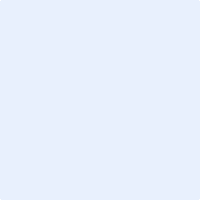 ПЛАНИРОВОЧНОЕ РЕШЕНИЕ КВАРТИРЫ ПРИЛОЖЕНИЕ ДЛЯ МАШИНО-МЕСТА		Приложение № 2                                                                                            к Договору №  от   Расположение Объекта на поэтажном планеусловный номер  , расположенного на -1 этаже КАРТИНКА График платежейГрафик платежейГрафик платежейФормулировка для ипотеки Сбербанк, при схеме расчетов «Ипотека за 1р.» (ПВ+100 руб. (кредитные) на СБР,  оставшиеся кредитные средства в соответствии с Графиком платежей (Приложение №3Формулировка для ипотеки Сбербанк, при схеме расчетов «Ипотека за 1р.» (ПВ+100 руб. (кредитные) на аккредитив,  оставшиеся кредитные средства в соответствии с Графиком платежей (Приложение №3):График платежейЗастройщик:ООО «Специализированный застройщик «Развитие»191025, г. Санкт-Петербург, вн. тер. г. Муниципальный округ Владимирский округ, пр-кт Невский, 55 литера А, 6 этаж, ч.п.6-Н, помещ. 25-30, 36 ОГРН 1207800161073ИНН / КПП 7804677973 / 780401001р/с № 40702810738000076374Банк: ПАО СбербанкОКПО: 00032537 КПП: 773601001БИК: 044525225к/с: 30101810400000000225Эл. почта: m.belousova@glorax.comПредставитель по Доверенности №78 АБ 9925827 от 05 июля 2021 г.____________________  М.Н. БелоусоваТИП ОТДЕЛКИ: ПРЕДЧИСТОВАЯ ОТДЕЛКАПОТОЛКИ Жилые комнаты, кухня, коридор, гардеробнаяПотолок монолитный, обеспылен1.2. Санузлы Потолок монолитный, обеспылен1.3. Лоджии/балконыСТЕНЫ Жилые комнаты, кухни, прихожие, гардеробные Выравнивание стен штукатуркой ШпаклевкаУстройство оконных откосов, шпатлевка откосовПодготовка основания под подоконникиСанузлыВыравнивание стен штукатуркойЛоджии/балконыОтделка в соответствии с фасадным решениемПОЛЫЖилые комнаты, кухни, прихожие, гардеробные Стяжка с шумоизоляциейCанузлыСтяжка с шумоизоляциейУстройство обмазочной гидроизоляции с заведением на стеныЛоджии/балконыБетонная обеспыленная плитаСАНТЕХНИЧЕСКОЕ ОБОРУДОВАНИЕПриборы учета ГВС и ХВСШаровые отсечные краныВодяной полотенцесушительЭЛЕКТРОЩИТОВОЕ ОБОРУДОВАНИЕЩит механизации квартирный на базе модульного пластикового боксаСВЕТОТЕХНИЧЕСКОЕ ОБОРУДОВАНИЕ, ЭЛЕКТРОУСТАНОВОЧНЫЕ ИЗДЕЛИЯРазводка сети электроснабжения без оконечных устройствПатрон  Е27 и лампа накаливания в каждом помещенииСветильник на лоджии/балконеРозетка на лоджии/балконеСЛАБОТОЧНЫЕ СЕТИРазводка сети интернетДатчики противопожарной защиты8. ДВЕРИВходная дверь в комплекте с коробкой, фурнитурой9.ОТОПЛЕНИЕУстанавливаются радиаторы по проектуЗастройщик:Представитель по Доверенности № 78 АБ 9925827 от 05 июля 2021 г.____________________  М.Н. БелоусоваТИП ОТДЕЛКИ: БИЗНЕС 1. ПОТОЛКИ     1.1.  Жилые комнаты, кухня, коридор, гардеробнаяНатяжной потолок материал -  ПВХ1.2. Санузлы Натяжной потолок материал -  ПВХ1.3. Лоджии/балконыПокраска потолка краской 2. СТЕНЫ2.1. Жилые комнаты, кухни, прихожие, гардеробные Выравнивание стен штукатуркойШпаклевкаОбои под покраску с покраской водоэмульсионной краскойУстройство подоконников ПВХ2.2. СанузлыВыравнивание стен штукатуркойОблицовка керамогранитом или керамической плиткой Монтаж ревизионного люка2.3. Лоджии/балконыОтделка в соответствии с фасадным решением3. ПОЛЫ3.1. Жилые комнаты, кухни, прихожие, гардеробные Стяжка с шумоизоляциейНапольное покрытие – ламинат с подложкой, плинтусы устанавливаются, керамогранит в прихожей3.2. CанузлыСтяжка с шумоизоляциейУстройство обмазочной гидроизоляцииОблицовка керамогранитной плиткойУстройство тёплого пола     3.3. Лоджии/балконыОблицовка керамогранитной плиткой4. САНТЕХНИЧЕСКОЕ ОБОРУДОВАНИЕ     4.1. КухняРазводка труб ХВС и ГВС с запорными шаровыми кранами; канализационные выводы с заглушкой - в зоне установки кухонного оборудования. Кухонное оборудование не устанавливается.4.2. СанузлыРазводка труб ХВС и ГВС с запорными шаровыми кранами; канализационные выводы до точек установки оборудованияПриборы учета ГВС и ХВСУстанавливается сантехническое оборудование (набор оборудования зависит от конкретной планировки квартиры):Ванна;Смеситель для ванны;Ручной душ (шланг + лейка); Унитаз с инсталляцией; Раковина;Смеситель для раковины однорычажный; Душевой поддон;Смеситель для душа;Ручной душ (шланг + лейка);Водяной полотенцесушитель - по проекту5. ЭЛЕКТРОЩИТОВОЕ ОБОРУДОВАНИЕЩит механизации квартирный на базе модульного пластикового бокса6. СВЕТОТЕХНИЧЕСКОЕ ОБОРУДОВАНИЕ, ЭЛЕКТРОУСТАНОВОЧНЫЕ ИЗДЕЛИЯРазводка сети электроснабжения с установкой розеток, выключателейМонтаж светильников в санузлах, прихожих, на лоджии/балконеМонтаж патрона с лампой во всех остальных помещениях7. СЛАБОТОЧНЫЕ СЕТИРазводка сети интернетДомофонДатчики противопожарной защиты8. ДВЕРИВходная и межкомнатные двери в комплекте с коробкой, фурнитурой и наличникамиВ гардеробе раздвижные двери не устанавливаются9. ОТОПЛЕНИЕУстанавливаются радиаторы – по проекту;10. СИСТЕМА УМНЫЙ ДОМУстановка системы «Умный дом»Застройщик:Представитель по Доверенности № 78 АБ 9925827 от 05 июля 2021 г.____________________  М.Н. БелоусоваТИП ОТДЕЛКИ: КОМФОРТ LIFE 2.01. ПОТОЛКИ     1.1. Жилые комнаты, кухня, коридор, гардеробнаяНатяжной потолок материал -  ПВХ1.2. Санузлы Натяжной потолок материал -  ПВХ1.3. Лоджии/балконыПокраска потолка краской 2. СТЕНЫ2.1. Жилые комнаты, кухни, прихожие, гардеробные Выравнивание стен штукатуркойШпаклевкаОбои под покраскуУстройство подоконников ПВХ2.2. СанузлыВыравнивание стен штукатуркойОблицовка керамогранитом или керамической плиткой Монтаж ревизионного люка2.3. Лоджии/балконыОтделка в соответствии с фасадным решением3. ПОЛЫ3.1. Жилые комнаты, кухни, прихожие, гардеробные Стяжка с шумоизоляциейНапольное покрытие – ламинат с подложкой, плинтусы устанавливаются, керамогранит в прихожей3.2. CанузлыСтяжка Устройство обмазочной гидроизоляцииОблицовка керамогранитной плиткойУстройство тёплого пола в одном санузле3.3. Лоджии/балконыОблицовка керамогранитной плиткой4. САНТЕХНИЧЕСКОЕ ОБОРУДОВАНИЕ4.1. КухняРазводка труб ХВС и ГВС с запорными шаровыми кранами; канализационные выводы с заглушкой - в зоне установки кухонного оборудования. Кухонное оборудование не устанавливается.4.2. СанузлыРазводка труб ХВС и ГВС с запорными шаровыми кранами; канализационные выводы до точек установки оборудованияПриборы учета ГВС и ХВСУстанавливается сантехническое оборудование (набор оборудования зависит от конкретной планировки квартиры):Ванная (если предусмотрена проектом);Душевой поддон (если предусмотрен проектом);Смеситель, ручной душ (шланг + лейка);  Унитаз с инсталляцией, крышкой и кнопкой смыва; Раковина, Смеситель для раковины однорычажный; Тумба, зеркало (в одном санузле);Водяной полотенцесушитель - по проекту5. ЭЛЕКТРОЩИТОВОЕ ОБОРУДОВАНИЕЩит механизации квартирный на базе модульного пластикового бокса6. СВЕТОТЕХНИЧЕСКОЕ ОБОРУДОВАНИЕ, ЭЛЕКТРОУСТАНОВОЧНЫЕ ИЗДЕЛИЯРазводка сети электроснабжения с установкой розеток, выключателей, светильниковМонтаж светильников в санузлах, прихожих, на лоджии/балконеМонтаж патрона с лампой во всех остальных помещениях7. СЛАБОТОЧНЫЕ СЕТИНе выполняютсяДВЕРИВходная и межкомнатные двери в комплекте с коробкой, фурнитурой и наличникамиВ гардеробе раздвижные двери не устанавливаются9.  ОТОПЛЕНИЕУстанавливаются радиаторы – по проекту;10. Система «Умный дом»Установка системы «Умный дом»11. Стиль отделки – ВЫБРАТЬ НУЖНОЕ: «Life Modern» ИЛИ «Life Scandi»Застройщик:Представитель по Доверенности № 78 АБ 9925827 от 05 июля 2021 г.____________________  М.Н. БелоусоваЗастройщик:Представитель по Доверенности № 78 АБ 9925827 от 05 июля 2021 г.____________________  М.Н. Белоусова1. ПОТОЛКИ     1.1.  СпальняПодвесной потолок 1.2. СанузелПодвесной потолок 2. СТЕНЫ     2.1.  Спальня Оклейка обоями под окраскуПокраска обоевУстройство оконных откосов Устройство подоконников по проекту      2.2. СанузелМокрые зоны: кафельная или керамическая плиткаСухие зоны: окраска водоэмульсионной краской3. ПОЛЫ3.1. Спальня ПВХ плиткаПлинтус3.2. CанузелКерамогранитная плитка4. САНТЕХНИЧЕСКОЕ ОБОРУДОВАНИЕРаковина с тумбойИнсталляция для унитаза, унитаз подвеснойСмеситель для раковиныДушевой комплект (душевая стойка + смеситель)Стеклянная перегородка для душаПолотенцесушитель5. ЭЛЕКТРОЩИТОВОЕ ОБОРУДОВАНИЕЩит механизации на базе модульного пластикового бокса6. СВЕТОТЕХНИЧЕСКОЕ ОБОРУДОВАНИЕ, ЭЛЕКТРОУСТАНОВОЧНЫЕ ИЗДЕЛИЯ     6.1  Спальня Подвесной светильникВстраиваемый потолочный светильник      6.2. CанузелВстраиваемый потолочный светильник     7. СЛАБОТОЧНЫЕ СЕТИДатчики противопожарной защитыРазводка системы водяного пожаротушения8. КОНДИЦИОНИРОВАНИЕУстанавливается кондиционер9. ДВЕРИВходная и межкомнатная двери в комплекте с коробкой, фурнитурой и наличникамиЗастройщик:Представитель по Доверенности № 78 АБ 9925827 от 05 июля 2021 г.____________________  М.Н. Белоусова1. ПОТОЛКИ     1.1.  СпальняНатяжной потолок 1.2. СанузелНатяжной потолок 2. СТЕНЫ     2.1.  Спальня Оклейка обоями под окраскуПокраска обоевУстройство оконных откосов Устройство подоконников по проекту      2.2. СанузелМокрые зоны: кафельная или керамическая плиткаСухие зоны: окраска водоэмульсионной краской3. ПОЛЫ3.1. Спальня ЛаминатПлинтус3.2. CанузелКерамогранитная плитка3.3. ПрихожаяЛаминат, плинтус4. САНТЕХНИЧЕСКОЕ ОБОРУДОВАНИЕРаковина Инсталляция для унитаза, унитаз подвеснойСмеситель для раковиныДушевой комплект (душевая стойка + смеситель)Полотенцесушитель5. ЭЛЕКТРОЩИТОВОЕ ОБОРУДОВАНИЕЩит механизации на базе модульного пластикового бокса6. СВЕТОТЕХНИЧЕСКОЕ ОБОРУДОВАНИЕ, ЭЛЕКТРОУСТАНОВОЧНЫЕ ИЗДЕЛИЯ     6.1. Спальня Встраиваемый потолочный светильник      6.2. CанузелВстраиваемый потолочный светильник     7. СЛАБОТОЧНЫЕ СЕТИДатчики противопожарной защитыРазводка системы водяного пожаротушения8. ДВЕРИВходная и межкомнатная двери в комплекте с коробкой, фурнитурой и наличникамиЗастройщик:Представитель по Доверенности № 78 АБ 9925827 от 05 июля 2021 г.____________________  М.Н. БелоусоваЗастройщик:Представитель по Доверенности № 78 АБ 9925827 от 05 июля 2021 г.____________________  М.Н. БелоусоваЗастройщик:Представитель по Доверенности № 78 АБ 9925827 от 05 июля 2021 г.____________________  М.Н. БелоусоваЗастройщик:Представитель по Доверенности № 78 АБ 9925827 от 05 июля 2021 г.____________________  М.Н. БелоусоваЗастройщик:Представитель по Доверенности № 78 АБ 9925827 от 05 июля 2021 г.____________________  М.Н. БелоусоваЗастройщик:Представитель по Доверенности № 78 АБ 9925827 от 05 июля 2021 г.____________________  М.Н. БелоусоваЗастройщик:Представитель по Доверенности № 78 АБ 9925827 от 05 июля 2021 г.____________________  М.Н. БелоусоваЗастройщик:Представитель по Доверенности № 78 АБ 9925827 от 05 июля 2021 г.____________________  М.Н. БелоусоваЗастройщик:Представитель по Доверенности № 78 АБ 9925827 от 05 июля 2021 г.____________________  М.Н. БелоусоваЗастройщик:Представитель по Доверенности № 78 АБ 9925827 от 05 июля 2021 г.____________________  М.Н. БелоусоваПриложение № 3к Договору №  от   № п/пСумма платежаСроки платежейВ течение 5 (рабочих) дней с момента регистрации настоящего договораЗастройщик:Представитель по Доверенности № 78 АБ 9925827 от 05 июля 2021 г.____________________  М.Н. БелоусоваПриложение № 3к Договору №  от   № п/пСумма платежаСроки платежейВ течение 5 (рабочих) дней с момента регистрации настоящего договораЗастройщик:Представитель по Доверенности № 78 АБ 9925827 от 05 июля 2021 г.____________________  М.Н. БелоусоваПриложение № 3к Договору №  от   № п/пСумма платежаСроки платежейЗастройщик:Представитель по Доверенности № 78 АБ 9925827 от 05 июля 2021 г.____________________  М.Н. БелоусоваПриложение № 3к Договору №  от   № п/пСумма платежаСроки платежейСогласно п.5.4.1. ДоговораДо 31.03.2024 г.Застройщик:Представитель по Доверенности № 78 АБ 9925827 от 05 июля 2021 г.____________________  М.Н. Белоусова